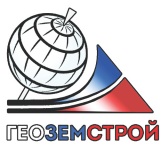 Общество с ограниченной ответственностью«ГЕОЗЕМСТРОЙ». Воронеж, ул. Ушинского, д. 4 аТел: (473)224-71-90, факс (473) 234-04-29E-mail: mail@geozemstroy.vrn.ruГЕНЕРАЛЬНЫЙ ПЛАН МУНИЦИПАЛЬНОГО ОБРАЗОВАНИЯ – ШУМЕРЛИНСКИЙ МУНИЦИПАЛЬНЫЙ ОКРУГ ЧУВАШСКОЙ РЕСПУБЛИКИМатериалы по обоснованию генерального плана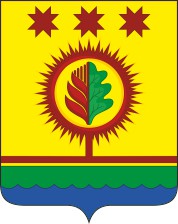 2022 год	Общество с ограниченной ответственностью	«ГЕОЗЕМСТРОЙ». Воронеж, ул. Ушинского, д. 4 аТел: (473)224-71-90, факс (473) 234-04-29E-mail: mail@geozemstroy.vrn.ruЗаказчик: Управление по благоустройству и развитию территорий администрации Шумерлинского муниципального округаМуниципальный контракт от 14.06.2022 г. № 0815500000522004104Инв. №_______Экз._______ ГЕНЕРАЛЬНЫЙ ПЛАН МУНИЦИПАЛЬНОГО ОБРАЗОВАНИЯ – ШУМЕРЛИНСКИЙ МУНИЦИПАЛЬНЫЙ ОКРУГ ЧУВАШСКОЙ РЕСПУБЛИКИМатериалы по обоснованию генерального планаДиректор ООО «ГЕОЗЕМСТРОЙ»						Прилепин В. А.Начальник отдела градостроительстваи архитектуры									Поздоровкина Н. В.2022 годОглавлениеСостав авторского коллективаПеречень графических и текстовых материалов генерального плана Положение о территориальном планировании:Текстовые материалы – пояснительная записка. Графические материалы. Материалы по обоснованию генерального планаТекстовые материалы – пояснительная записка:Том I. Материалы по обоснованию генерального плана;Графические материалы. ВВЕДЕНИЕГенеральный план муниципального образования – Шумерлинский муниципальный округ Чувашской Республики разработан на основании муниципального контракта от 14.06.2022г. № 0815500000522004104 на разработку проекта генерального плана муниципального образования – Шумерлинский муниципальный округ Чувашской Республики, на основании следующих документов:Градостроительный кодекс Российской Федерации от  № 190-ФЗ;Закон Чувашской Республики от 04.06.2007 № 11 «О регулировании градостроительной деятельности в Чувашской Республике»; Индивидуальная программа социально-экономического развития Чувашской Республики на 2020 - 2024 годы, утвержденная постановлением Правительства Российской Федерации от 03.04.2020 г № 865-р;Постановление главы Шумерлинского муниципального округа Чувашской Республики о подготовке проекта генерального плана Шумерлинского муниципального округа Чувашской Республики 16.03.2022 №1;Генеральный план муниципального образования – Шумерлинский муниципальный округ Чувашской Республики подготовлен с учетом следующих исходных данных и материалов:Стратегия экономической безопасности Российской Федерации на период до 2030 года, утвержденная Указом Президента Российской Федерации от 16.05.2017 № 208; Стратегия развития здравоохранения в Российской Федерации на период до 2025 года, утвержденная Указом Президента Российской Федерации от 06.06.2019 № 254; Схема территориального планирования Российской Федерации в области федерального транспорта (железнодорожного, воздушного, морского, внутреннего водного транспорта) и автомобильных дорог федерального значения, утвержденная распоряжением Правительства Российской Федерации от 19.03.2013 № 384-р; Схема территориального планирования Российской Федерации в области федерального транспорта (в части трубопроводного транспорта), утвержденная распоряжением Правительства Российской Федерации от 06.05.2015 № 816-р;Схема территориального планирования Российской Федерации в области энергетики, утвержденная распоряжением Правительства Российской Федерации от 01.08.2016 № 1634-р;Схема территориального планирования Российской Федерации в области здравоохранения, утвержденная распоряжением Правительства Российской Федерации от 28.12.2012 № 2607-р;Стратегия государственной культурной политики на период до 2030 года, утвержденная распоряжением Правительства Российской Федерации от 29.02.2016 № 326-р;План мероприятий по реализации в 2019 – 2021 годах Стратегии государственной культурной политики на период до 2030 года, утвержденный распоряжением Правительства Российской Федерации от 11.06.2019 № 1259-р;  Стратегия развития агропромышленного и рыбохозяйственного комплексов Российской Федерации на период до 2030 года, утвержденная распоряжением Правительства Российской Федерации от 08.09.2022 № 2567-р;Закон Чувашской Республики от 13.02.2018 № 4 «О стратегическом планировании Чувашской Республики»;Закон Чувашской Республики от 26.11.2020 № 102 «О Стратегии социально-экономического развития Чувашской Республики до 2035 года»;Схема территориального планирования Чувашской Республики, утвержденная постановлением Кабинета Министров Чувашской Республики от 25.12.2017 № 522;Постановление Кабинета Министров Чувашской Республики от 27.12.2017 № 546 «Об утверждении республиканских нормативов градостроительного проектирования Чувашской Республики»;Программы, принятые в установленном порядке и реализуемые за счет средств федерального бюджета, бюджета Чувашской Республики, бюджета Шумерлинского муниципального округа Чувашской Республики, предусматривающих создание объектов федерального значения, объектов регионального значения, объектов местного значения;Утвержденная документация по планировке территории;Программы комплексного развития социальной инфраструктуры, транспортной инфраструктуры и систем коммунальной инфраструктуры муниципального образования;Материалы официальных интернет-ресурсов: официальный сайт муниципального образования – Шумерлинский муниципальный округ Чувашской Республики (https://shumer.cap.ru/);Исходные данные, предоставленные структурными подразделениями Правительства Чувашской Республики, структурными подразделениями администрации Шумерлинского муниципального округа Чувашской Республики, иными учреждениями и организациями). Цели разработки внесения изменений:Разработка генерального плана с учетом совокупности социальных, экономических, экологических и иных факторов в целях обеспечения устойчивого развития территории муниципального образования Шумерлинского муниципального округа Чувашской Республики.Определение назначения территорий исходя из совокупности социальных, экономических, экологических и иных факторов в целях обеспечения устойчивого развития территорий, развития инженерной, транспортной и социальной инфраструктур, обеспечения учета интересов граждан и их объединений, муниципального образования.Обеспечение устойчивого развития территории, учет интересов юридических и физических лиц при определении направлений и параметров пространственного развития исходя из совокупности социальных, экономических, экологических и иных факторов.Обеспечение принятия органами местного самоуправления Шумерлинского муниципального округа Чувашской Республики (далее – Шумерлинский муниципальный округ) решений о резервировании земель, об изъятии земельных участков для муниципальных нужд, о переводе земель или земельных участков из одной категории в другую в целях размещения объектов местного значения и о предоставлении земельных участков, предназначенных для размещения указанных объектов.Основные задачи по внесению изменений: Приведение цифрового описания и отображения объектов на картах, входящих в состав генерального плана в соответствие с требованиями приказа Минэкономразвития России от 9 января 2018 г. № 10 «Об утверждении Требований к описанию и отображению в документах территориального планирования объектов федерального значения, объектов регионального значения, объектов местного значения и о признании утратившим силу приказа Минэкономразвития России от 7 декабря 2016 г. № 793».Разработка генерального плана с учетом данных Единого государственного реестра недвижимости (далее – ЕГРН), актуальных на момент начала разработки.Разработка материалов генерального плана в соответствии с программами комплексного развития социальной инфраструктуры, документами территориального планирования федерального и регионального уровней, транспортной инфраструктуры и систем коммунальной инфраструктуры, документами территориального планирования федерального и регионального уровней, муниципальными программами развития Шумерлинского муниципального округа, а так же программ, принятых в установленном порядке и реализуемых за счет средств федерального бюджета, бюджета Чувашской Республики, бюджета Шумерлинского муниципального округа Чувашской Республики, предусматривающих создание объектов федерального значения, объектов регионального значения, объектов местного значения.Оценка градостроительной ценности и инвестиционной привлекательности территорий.Определение функционального зонирования территории.Определение видов, назначения, основных характеристик, местоположения планируемых к размещению объектов местного значения (в том числе линейных), характеристик зон с особыми условиями использования территорий в случае, если установление таких зон требуется в связи с размещением данных объектов. Отображение местоположения планируемых к размещению объектов федерального и регионального значения (в том числе линейных). Установление или изменение границ населенных пунктов - подготовка сведений о границах населенных пунктов, входящих в состав Шумерлинского муниципального округа, в соответствии с частью 5.1 статьи 23 Градостроительного кодекса Российской Федерации.В проекте генерального плана установлены следующие временные сроки его реализации:первая очередь – 2032 г.;расчетный срок – 2042 г. Нормативная правовая база:Подготовку проекта документа территориального планирования необходимо осуществлять в соответствии с требованиями федеральных законов, законодательных актов, нормативно-правовых актов Президента Российской Федерации, Правительства Российской Федерации; актов федеральных органов исполнительной власти, регулирующих отношения в области территориального планирования; региональных и местных нормативов градостроительного проектирования (при наличии), а также с учетом нормативов проектирования, действующих до принятия соответствующих технических регламентов по размещению объектов капитального строительства, в том числе:Федеральный закон от  № 191-ФЗ «О введении в действие Градостроительного кодекса Российской Федерации»;Федеральный закон от  № 17-ФЗ «О железнодорожном транспорте в Российской Федерации;Федеральный закон от  № 137-ФЗ «О введении в действие Земельного кодекса Российской Федерации»;Федеральный закон от  № 257-ФЗ «Об автомобильных дорогах и дорожной деятельности в РФ и о внесении изменений в отдельные законодательные акты Российской Федерации»;Федеральный закон от  № 52-ФЗ «О санитарно-эпидемиологическом благополучии населения»;Федеральный закон от  № 68-ФЗ «О защите населения и территорий от чрезвычайных ситуаций природного и техногенного характера»;Федеральный закон от  № 73-ФЗ «Об объектах культурного наследия (памятниках истории и культуры) народов Российской Федерации»;Градостроительный кодекс Российской Федерации;Лесной кодекс Российской Федерации;Водный кодекс Российской Федерации;Земельный кодекс Российской Федерации;Воздушный кодекс Российской Федерации;Требования к описанию и отображению в документах территориального планирования объектов федерального значения, объектов регионального значения, объектов местного значения, утвержденные Приказом Минэкономразвития России от  № 10.Все нормативные правовые акты применяются в действующей редакции.Необходимо руководствоваться также иными законодательными и нормативными правовыми актами Президента Российской Федерации и Правительства Российской Федерации, нормативными правовыми актами федеральных органов исполнительной власти Чувашской Республики, принятыми в развитие федеральных законов в соответствующих областях, а также действующими сводами правил по нормативам проектирования.РЕЗУЛЬТАТЫ КОМПЛЕКСНОЙ ОЦЕНКИ И ОСНОВНЫЕ ПРОБЛЕМЫ РАЗВИТИЯ ТЕРРИТОРИИОбщие сведения о муниципальном округеМуниципальное образование - Шумерлинский муниципальный округ Чувашской Республики (делее –Шумерлинский муниципальный округ) расположен в западной части Чувашской Республики, граничит с Нижегородской областью, Красночетайским, Аликовским, Вурнарским, Ибресинским и Порецким районами. Административный центр - г. Шумерля - находится в  от столицы Чувашской Республики – города Чебоксары. В Шумерлинском муниципальном округе 57 населенных пунктов. В муниципальном образовании - Шумерлинский муниципальный округ - пересекаются зоны таежных и широколиственных лесов, образовывая местами смешанные леса. К тому же по р. Суре к ним примыкает степная зона. Это и обусловило разнообразие природы в Шумерлинском муниципальном округе. Территория Шумерлинского муниципального округа составляет 104,7 тыс. га, из которых:- земли лесного фонда 70,8тыс. га;- земли сельскохозяйственного назначения 28,2 тыс. га;- земли населенных пунктов 3,9 тыс. га;- земли промышленности и иного специального назначения 0,7 тыс. га;- земли водного фонда 0,31 тыс. га;- земли особо охраняемых территорий 0,008 тыс. га. На территории Шумерлинского муниципального округа имеются значительные запасы песка, глины, торфа. Гидрогеологические условия сложные. Обеспеченность территории подземными водами не одинаковая. Наиболее обеспечена территория в пределах долины р. Суры. Остальная территория округа плохо обеспечена подземными водами. Шумерлинский муниципальный округ пересекает двухпутная электрифицированная железнодорожная магистраль Москва-Казань-Екатеринбург.Административно-территориальное устройствоГраницы муниципального образования - Шумерлинский муниципальный округ - установлены в соответствии с Законом Чувашской Республики от  № 37 "Об установлении границ муниципальных образований Чувашской Республики и наделении их статусом городского, сельского поселения, муниципального района и городского округа".В состав территории муниципального образования - Шумерлинский муниципальный округ - входят 57 населенных пунктов, не являющихся муниципальными образованиями, в соответствии с Законом Чувашской Республики от  № 37 «Об установлении границ муниципальных образований Чувашской Республики и наделении их статусом городского, сельского поселения, муниципального района, муниципального и городского округа»:	село Большие Алгаши, выселок Ахмасиха, поселки Дубовка, Кабаново, Подборное, входящие в состав административно-территориальной единицы Большеалгашинское сельское поселение;деревни Егоркино, Пояндайкино, Савадеркино, поселки Малиновка, Яхайкино, входящие в состав административно-территориальной единицы Егоркинское сельское поселение;поселки Красный Октябрь, Коминтерн, Красная Звезда, Красный Атмал, Мыслец, Путь Ленина, разъезд Пинеры, входящие в состав административно-территориальной единицы Краснооктябрьское сельское поселение;деревни Верхний Магарин, Егоркино, Нижний Магарин, Петропавловск, поселки Автобус, Комар, Покровское, Полярная Звезда, Саланчик, Триер, входящие в состав административно-территориальной единицы Магаринское сельское поселение;село Нижняя Кумашка, деревня Верхняя Кумашка, поселки Волга, Ульяновское, разъезд Кумашка, входящие в состав административно-территориальной единицы Нижнекумашкинское сельское поселение;село Русские Алгаши, деревня Чувашские Алгаши, поселок Речной, входящие в состав административно-территориальной единицы Русско-Алгашинское сельское поселение;деревни Торханы, Бреняши, Молгачкино, Мыслец, Синькасы, Чертаганы, входящие в состав административно-территориальной единицы Торханское сельское поселение;село Туваны, деревни Калиновка, Лесные Туваны, Малые Туваны, входящие в состав административно-территориальной единицы Туванское сельское поселение;село Ходары, деревни Пилешкасы, Тугасы, Яндаши, входящие в состав административно-территориальной единицы Ходарское сельское поселение;деревня Шумерля, входящая в состав административно-территориальной единицы Шумерлинское сельское поселение;село Юманай, деревни Вторые Ялдры, Кадеркино, Луговая, Пюкрей, Тарн-Сирма, Эшменейкино, входящие в состав административно-территориальной единицы Юманайское сельское поселение.Природно-климатические условияКлиматКлимат Шумерлинского муниципального округа умеренно-континентальный с продолжительной холодной зимой и теплым, иногда жарким летом. Среднегодовая температура воздуха равна +3,4˚С. Амплитуда колебаний температуры воздуха довольно велика. Среднемесячная температура января, самого холодного месяца, составляет –12,2˚С, а июля, самого жаркого 18,7˚С.Абсолютный минимум температуры достигает -44˚С.Абсолютный максимум составляет +37˚С.Повторяемость направлений ветра в холодный и теплый периоды и средняя за год (%).Период активной вегетации растений со среднесуточными температурами выше 10˚С длится с начала мая до середины сентября в течение 135 дней.Безморозный период длится 136 дней. Первый заморозок в среднем отмечается – 24 сентября, последний – 10 мая.За год среднее количество осадков составляет . Осадки теплого периода составляют приблизительно 70% от общего количества.Максимум осадков отмечается в июле . Средний суточный максимум достигает .Устойчивый снежный покров образуется в середине ноября и лежит в течение пяти месяцев. Высота снежного покрова за зиму достигает 43%.Среднегодовое значение относительной влажности воздуха равно 77%.Май и июнь – самые сухие месяцы, среднемесячное значение относительной влажности не превышает 65%. а в ноябре – декабре ее значение достигает 85%.В данном Шумерлинском муниципальном округе циклоническая деятельность является преобладающей в течение большей части года. Перемещение циклонов с запада на восток обуславливает преобладание ветров западного направления.В холодную половину года увеличивается повторяемость юго-восточных ветров. Среднегодовая скорость ветра составляет 4,3 м/сек. Весной и осенью отмечается заметное увеличение скорости ветра.Из неблагоприятных явлений погоды следует отметить туманы и метели, число дне которых в году соответственно составляют 23 и 25.Следует также учитывать возможность возникновения засухи. Засухи отмечаются в среднем один раз  – 4 года.Выводы:Шумерлинский муниципальный округ относится к строительно-климатической зоне ПВ.Климатические условия планировочных ограничений не вызывают.Расчетные температуры для проектирования отопления и вентиляции равны соответственно: -31˚С и -17˚С.Максимальная глубина промерзания почвогрунта .Летний период с мая по август и зимний с декабря по февраль характеризуется комфортными условиями для отдыха.Агроклиматические условия характеризуются значительной теплообеспеченностью вегетационного периода, что обеспечивает возможность возделывания яровых и озимых зерновых культур, а также зерновых, овощных, плодовых и кормовых культур.Шумерлинский муниципальный округ относится в зоне умеренного потенциала загрязнения атмосферы.Рельеф и геологическое строениеРельефТерритория Шумерлинского муниципального округа расположена в пределах Чувашского плато Приволжской возвышенности.С запада граница Шумерлинского муниципального округа проходит по реке Суре. В геологическом отношении долина р. Суры приурочена к Шольской депрессии.Абсолютные отметки поверхности меняются от  на западе, урез воды р. Сура, до  на водораздельном плато, на востоке Шумерлинского муниципального округа. Отмечается общий уклон поверхности Шумерлинского муниципального округа в западном направлении.По особенностям геоморфологического строения на рассматриваемой территории выделяются три района.Первый, северо-восточный район, представляет собой холмистую водораздельную равнину, расчлененную многочисленными речными долинами и оврагами. Для данной местности характерна развитая эрозионная сеть, обусловленная геологическим строением территории и антропогенными факторами. Глубина местного базиса эрозии составляет 40-. Длины оврагов и балок колеблются от нескольких метров до нескольких километров. Густота овражной сети в среднем составляет 0,1-0,2 км/км2.Второй район, характерный для центральной, восточной и южной части Шумерлинского муниципального округа, представляет собой слабовсхолмленную равнину водно-ледникового происхождения. Поверхность представляет собой вытянутые в юго-западном направлении пологие холмы высотой  метров. Для данной местности характерна высокая лесистость. Эрозионные процессы не играет существенной роли в рельефообразовании, их активность не велика.Третий район, расположенный в западной части рассматриваемой территории, в геоморфологическом отношении представляет собой долину реки Суры. Долина хорошо разработана, выделяются пойма и три надпойменные террасы, ширина долины достигает . Абсолютные отметки поймы меняются в пределах 67-. Поверхность поймы – низкая, заболоченная, залесенная. На плоской поверхности надпойменных террас отмечаются эоловые образования – дюны, высотой  метров. Густота овражно-балочной сети составляет менее 0,1 км/км2. Наиболее характерными эрозионными процессами является эрозионно-аккумулятивная деятельность р. Суры и её притоков.Геологическое строениеВ геологическом строении Шумерлинского муниципального округа принимают участие отложения верхней перми, юрской, меловой и четвертичной систем. Отложения пермской системы на территории муниципального округа распространены повсеместно. Породы юрского и мелового периода залегают на водоразделах. Четвертичные отложения слагают пойму и надпойменные террасы р. Суры, а также залегают маломощным осадочным чехлом на водоразделах.Пермская система представлена отложениями татарского яруса, нижнего подъяруса – пестроцветными аргиллитами, мергелями, алевролитами с прослоями известняков и доломитов. В долине реки Суры, где меловые и юрские отложения размыты, пермские породы подстилают четвертичные аллювиальные отложения. Для этих территорий характерно залегание пермских отложений на глубинах  метров. На водораздельных пространствах пермские отложения перекрыты комплексом пород юрской, меловой и четвертичной систем и залегают на глубинах 50 и более метров. Мощность татарских отложений достигает .Отложения юрской системы представлены комплексом пород батского, келловейского, оксфордского, кимериджского и волжского ярусов – глинами с прослоями сланцев, алевролитов, песков, мергелей. Глубина залегания юрских отложений меняется в зависимости от рельефа от 3 до . Мощность отложений в среднем составляет 30-. К юрским отложениям приурочены месторождения глинистого сырья Шумерлинское I и II.Отложения меловой системы представлены породами валанжинского, готеривского, барремского ярусов – серыми и темно-серыми глинами с прослоями песков, глинистых сланцев. Отложения развиты преимущественно на высоких частях водоразделов в юго-западной части Шумерлинского муниципального округа. Мощность отложений не превышает . Глубина залегания составляет 3-.Четвертичные отложения развиты на территории муниципального округа повсеместно. На водораздельных пространствах они представлены флювиогляциальными и эллювиально-деллювиальными отложениями, в пределах речной долины р. Сура, на пойме и надпойменных террасах, в оврагах – аллювиальными, аллювиально-деллювиальными и болотными отложениями.Флювиогляциальные мелкозернистые пески развиты на востоке и юго-востоке округа. Мощность слоя 1,5-, породы залегают с поверхности.Элювиально-деллювиальные суглинки, супеси, глины представлены на большой территории северной части Шумерлинского муниципального округа, на водораздельном плато. Мощность отложений в зависимости от рельефа меняется о 1,5 до .Аллювиальные отложения развиты в долинах р. Суры и её притоков. Отложения представлены разнозернистыми песками с прослоями суглинков, глин, гравия и гальки. Мощность отложений – от 3 до . Аллювиально-деллювиальные отложения распространены в оврагах и балках северо-восточной части Шумерлинского муниципального округа. Они представлены глинистыми песками с примесью щебня и глин, мощность в среднем составляет .В пределах поймы реки Суры, распространены болотные отложения. Мощность торфа составляет 2-.Опасные физико-геологические процессыВ целом, рассматриваемая территория отличается слабым проявлением экзогенных, физико-геологических процессов. На территории Шумерлинского муниципального округа проявляются: эрозионные процессы (овражная, речная эрозия), склоновые процессы (осыпные, оползневые явления), затопление территории.Проявление овражной эрозии в Шумерлинском муниципальном округе наиболее активно наблюдается на безлесных участках в северо-восточной части Шумерлинского муниципального округа. Высокая степень сельскохозяйственного освоения территории, особенности рельефа (местный базис эрозии составляет 40-) и геологического строения определяет интенсивность процессов оврагообразования в этом районе. Длины оврагов и балок колеблются от нескольких метров до нескольких километров. Глубина врезов достигает . Густота овражной сети в среднем составляет 0,1-0,2 км/км2.Эрозионные процессы затрудняют градостроительное освоение территорий, накладывают ограничения на размещение застройки и прокладку инженерных сетей.В долинах рек Суры, Алгашки, Большой Цивиль важная роль в рельефообразование принадлежит склоновым и русловым процессам. Эрозионная деятельность рек ведет к разрушению берегов, образованию оползневых и осыпных склонов, отступанию береговых уступов. Активность процессов нарастает в осенне-весенний период. Населенных пунктов, попадающих под воздействие этих процессов, на территории Шумерлинского муниципального округа нет.Часть территории Шумерлинского муниципального округа затапливается паводком 1% обеспеченности. Высота весеннего подъема воды на реке Суре достигает 6-, на малых реках Шумерлинского муниципального округа – 3-. В зону затопления паводком не попадают населенные пункты, серьезной опасности затопление не представляет, но накладывает ограничение на градостроительное освоение территории прилегающей к реке Суре.ГидрографияПоверхностные водыГидрографическая сеть Шумерлинского муниципального округа представлена  участком реки Сура, которая протекает западнее г. Шумерля на расстоянии около 2,5-, реками Большой Цивиль, Алгашка, более мелкими водотоками (Мыслец, Шумерля, Кумашка, Эскедень) и временными водотоками, протекающими по дну развитой овражно-балочной сети.Река Сура в пределах Шумерлинского муниципального округа протекает в широкой долине. Пойма реки двухсторонняя шириной до 5-6км. Поверхность поймы ровная, сильно пересеченная долинами рек с многочисленными озерами и старицами. Растительность поймы умеренно луговая, местами кустарниковая и лесная. Русло умеренно извилистое, песчаное, неустойчивое. Ширина русла меняется в пределах границ Шумерлинского муниципального округа, берега часто обрывистые. Дно песчаное с примесью гальки. Характерно наличие ям и отмелей. Преобладающая глубина в межень на перекатах 0,5-0,7м, на плесах 1,5-3,0м. Скорость течения соответственно до 1,5-1,7 м/с на перекатах и 0,3-0,5 м/с на плесах.Несмотря на то, что после создания Чебоксарского водохранилища нижний участок реки от г.Шумерля до границ Шумерлинского муниципального округа находится в зоне выклинивания подпора, водный режим реки изменился незначительно.Уровенный режим реки характеризуется высоким весенним половодьем и низкими уровнями в период летней и зимней межени. Основной фазой водного режима является весеннее половодье, в период которого проходит 60-90% годового объема стока. Подъем уровней воды начинается еще при ледоставе, в конце марта – начале апреля, проходит быстро и интенсивно. Максимальная высота уровня на р. Суре наступает через две – три недели. Спад весеннего половодья происходит значительно дольше. Общая продолжительность половодья на р. Суре составляет 2,5 месяца. Высота весеннего подъема воды на р. Суре достигает 6-.Отметки паводка 1% обеспеченности составляют: 76-77мБС у северных границ Шумерлинского муниципального округа и 80-81мБС – у южных.После половодья устанавливается продолжительная летне-осенняя межень, практически ежегодно нарушаемая непродолжительными дождевыми паводками.Стоковый режим. Площадь водосбора р. Суры в районе города Шумерля 53000 кв.км. Среднегодовой расход составляет 206 м³/сек, а расход с обеспеченностью 95% – 122 м3/сек. Минимальный среднемесячный расход воды летом в среднем равен 80,5 м³/сек, зимний расход составляет 50,9 м³/сек. Расход воды с обеспеченностью 95% соответственно равен 45,5 и 28,1 м³/сек.Ледовый режим. Первые ледяные образования (шуга, сало, забереги) наблюдаются в конце октября – начале ноября.Зимний режим характеризуется устойчивым ледоставом, который устанавливается во второй половине ноября. Продолжительность осеннего ледохода на Суре в среднем от 4 до 10 дней. Наибольшей толщины лед на реках достигает в конце февраля – начале марта. Средняя толщина льда 40-60см.Вскрытие рек происходит в первых числах апреля. На р.Суре в течении 2-4 дней проходит весенний ледоход. В отдельные годы на Суре наблюдаются заторы. Дополнительные подъемы уровней, вызванные заторами, невелики и не превышают 0,5м. Полное очищение ото льда происходит в середине апреля.Температурный режим. Прогрев речных вод начинается с момента вскрытия рек с первых чисел апреля. Среднемесячные температуры воды в мае достигают 13-14°, в июне – 18-19°, в июле наблюдаются наиболее высокие среднемесячные температуры 22-23° с максимумом в отдельные сутки до 26-30°. Затем начинается спад – в августе температуры воды такие же, как в июне, в сентябре – 11-13°, в октябре – 3-5°.Гидрохимическая характеристика. По химическому составу воды рек гидрокарбонатные с минерализацией меняющейся от 100-150 мг/л в период половодья до 600-800 мг/л в меженные периоды. Общая жесткость меняется соответственно от 1,5-3 мг-экв/л до 3-6 мг-экв/л. Цветность воды в период весеннего половодья 30-80°, в период зимней межени 16°. Кислородный режим рек в период открытого русла около 100%, а в зимний период снижается до 30-40 %. Реакция воды слабо щелочная, величина рН колеблется в пределах от 6 до 8.Река Большой Цивиль в пределах Шумерлинского муниципального округа представлена верхним участком своего течения. Режим уровня воды р. Б. Цивиль и ее притоков характеризуется четко выраженным высоким половодьем, низкой летней меженью, прерываемой дождевыми паводками и устойчивой зимней меженью. Весенний подъем уровня начинается в конце марта, начале апреля. Средняя дата половодья 1 апреля, ранние сроки опережают средние на 8-9 дней.Максимальный сток проходит в период весеннего половодья, минимальный – в период летне-осенней межени. Норма стока составляет 4,54 л/(с·км2).Ледовый режимНаблюдения на р.Большой Цивиль в пределах Шумерлинского муниципального округа не ведутся.Малые рекиОсновные малые реки муниципального округаТаблица 1Малые реки центральной и восточной части Шумерлинского муниципального округа извилистые, с глубоко врезанными руслами, с крутыми и обрывистыми берегами, преимущественно беспойменные. Нижние участки течения притоков р.Суры протекают в пределах ее поймы, русла рек становятся менее извилистыми, берега низкими и пологими. Ширина русел в межень не превышает 10м, глубины 1,0м, скорости течения 0,1-0,3м.Водный режим малых рек также характеризуется высоким весенним половодьем и низкими уровнями в период летней и зимней межени. Максимальные уровни на малых реках наблюдаются в конце первой-начале второй декаде апреля. На отдельных, самых малых водотоках, в малоснежные годы подъемы уровней от дождевых паводков приближаются по величине к весенним или могут быть несколько выше их.Модуль годового стока малых рек порядка 4,0 л/сек.км2. Для малых рек Шумерлинского муниципального округа характерна крайняя неравномерность распределения стока внутри года.Первые ледяные образования наблюдаются в конце октября – начале ноября. На малых реках забереги, увеличиваясь, соединяются и образуют сплошной ледостав в течении 3-5 дней. Зимний режим характеризуется устойчивым ледоставом. Весной на малых реках лед тает на месте.Выводы:По природному уровню водообильности река Сура может служить источником водоснабжения с возможным водозабором от 7 до 10 м³/сек.Все малые реки Шумерлинского муниципального округа в естественных условиях не могут быть надежным источником водоснабжения.По химическому составу воды рек принадлежат к гидрокарбонатно-кальциевому классу. Максимальная минерализация отмечается в период межени.Продолжительность купального сезона с температурой воды выше 17° составляет 90 –100 дней. Подземные водыВ гидрогеологическом отношении территория Шумерлинского муниципального округа расположена в пределах Сурско-Хоперского артезианского бассейна.Для территории Шумерлинского муниципального округа характерно наличие четырех водоносных горизонтов, приуроченных к четвертичным, меловым, юрским и пермским отложениям.Инженерно-геологическая оценка территорииИсходя из условий рельефа и геологического строения, гидрогеологических условий и физико-геологических процессов в пределах территории, охватываемой настоящим проектом, могут быть выделены четыре инженерно-геологических района – эрозионно-денудационное плато, флювиогляциальная, зандровая равнина, надпойменные террасы рек, поймы рек и ручьев.Эрозионно-денудационное плато охватывает северную часть Шумерлинского муниципального округа. Рельеф территории – полого-холмистый. В геологическом строении принимают участие породы пермского, юрского и мелового периодов, а также четвертичные осадки. Коренные породы представлены глинами, алевролитами, мергелями, доломитами, известняками и песками. Они залегают на глубинах 3-. Четвертичные отложения представлены песками, суглинками, глинами различного генезиса, мощностью в зависимости от рельефа от 1,5 до .Грунтовые воды в зависимости от рельефа залегают на глубинах 5 и более метров. На некоторых участках, в осенне-весенний период на глубинах 0,5- может наблюдаться образование верховодки.В северо-восточной, безлесной части, плато и его склоны изрезаны оврагами, глубиной 10 и более метров и протяженностью до нескольких километров. На остальной территории, в лесных массивах, роль экзогенных, эрозионных процессов не значительна.Естественными грунтами оснований зданий и сооружений в большинстве случаев будут служить четвертичные суглинки и глины. Все разности грунтов – устойчивые основания, за исключением встречающихся на отдельных участках суглинков, обладающих просадочными свойствами. Строительство на таких грунтах должно осуществляться в соответствии со СНиП № 2.02.01-83.В целом Шумерлинский муниципальный округ можно охарактеризовать как ограниченно благоприятный для градостроительного освоения. В первую очередь на градостроительную деятельность, накладывает ограничения развитая эрозионная сеть. Овраги и балки, представленные на территории повсеместно, затрудняют прокладку инженерных сетей, транспортных магистралей, определяют ограничения на размещение застройки, препятствуют сельскохозяйственному освоению территории.Флювиогляциальная, зандровая равнина развита в центральной, восточной и южной частях Шумерлинского муниципального округа. Рельеф территории – слабовсхолмленная равнина, умеренно рассеченная долинами рек и ручьев.В геологическом строении Шумерлинского муниципального округа принимают участие породы юры и мела – мергели, глины, известняки, аргиллиты, перекрытые флювиогляциальными мелкозернистыми песками четвертичного возраста. Мощность четвертичных отложений изменяется от 1,5 до . К флювиогляциальным пескам приурочены грунтовые воды, залегающие на глубине 2-.Проявление эрозионных процессов не значительно и встречается, преимущественно, по берегам рек и ручьев.Естественными грунтами оснований зданий и сооружений будут служить четвертичные и коренные отложения, являющиеся надежными основаниями. На участках где в основании зданий встретятся глины юрского и мелового периода, следует учитывать, что при значительном увлажнении глины набухают.В целом Шумерлинский муниципальный округ благоприятен для освоения.Надпойменные террасы развиты преимущественно в западной части Шумерлинского муниципального округа по левому берегу реки Суры и в долине реки Алгашки. Рельеф представляет собой пологоволнистую равнину. Местами встречаются эоловые формы рельефа – дюны, высотой  метров. На отдельных участках дюны не закреплены растительностью и подвержены перевеванию.Пониженные участки рельефа местами заболочены и заторфованы. В геологическом строении принимают участие аллювиальные четвертичные образования, представленные разнозернистыми песками с прослоями суглинков. Мощность отложений колеблется в пределах  метров.Четвертичные отложения подстилаются коренными породами. Грунтовые воды залегают на глубине  метров.Грунтами оснований фундаментов зданий и сооружений будут служить покровные суглинки, аллювиальные пески, являющиеся надежными основаниями. Покровные суглинки при замачивании приобретают просадочные свойства. Строительство на таких грунтах должно осуществляться в соответствии со СНиП 2.02.01-83.В целом Шумерлинский муниципальный округ благоприятен для градостроительного освоения за исключением заболоченных, заторфованных участков, территорий с перевеиваемыми песками, строительство на которых должно осуществляться после проведения специальных мероприятий по инженерной подготовке территории.Поймы рек и ручьевК Шумерлинскому муниципальному округу относятся: обширная пойма р. Суры, поймы рек ручьев.Поймы характеризуются плоским рельефом и сложены четвертичными аллювиальными песками, с прослоями глин, ила, торфа. Мощность отложений изменяется от 2 до . Грунтовые воды гидравлически связаны с поверхностными водами и залегают на незначительной глубине. Надежными основаниями для зданий и сооружений являются пески, суглинки, глины. Торф и илы являются слабыми грунтами, и в качестве естественного основания не используются.В целом территория неблагоприятна для градостроительного освоения из-за близкого залегания грунтовых вод и развития слабых грунтов. Поймы рек затопляются паводком 1% обеспеченности.Оценка ресурсного потенциалаМинерально-сырьевые ресурсыВ Шумерлинском муниципальном округе выявлены месторождения и проявления торфа, кирпичных глин и суглинков, строительного песка, светложгущихся глин, сапропеля, песков - отощителей. Месторождения торфа расположены на юге муниципального округа – крупное по объёму запасов Шутово (здесь же сапропель), среднее – Пигильдинское, Таможное, Поваренское, Магазейное, Ишуткино. Месторождения кирпичных глин и суглинков расположены вблизи административного центра – Шумерлинские I и II, Мыслецкое (законсервировано). Законсервировано с утверждёнными запасами и Шумерлинское месторождение строительных песков, в резерве – Дубовское и Бобёрское на юго - западе. Выявлено 2 мелких проявления этого сырья – Лесное на севере и Алгашское на юге. У границы с Нижегородской областью учтено резервное Шумерлинское месторождение песков, пригодных для производства известково-песчаных блоков. Выявлено также Шумерлинское месторождение светложгущихся глин (в резерве). Эксплуатируется Афонинское месторождение песков - отощителей (на юге) и законсервировано с утверждёнными запасами Шумерлинское I.Выводы:Минерально-сырьевая база Шумерлинского муниципального округа характеризуется наличием нерудных полезных ископаемых, являющихся сырьем для строительной промышленности.Так же на территории Шумерлинского муниципального округа имеются месторождения и проявления горючих ископаемых: торфа, который может использоваться в качестве удобрений, топлива, и сапропеля, который применяют в сельском хозяйстве, медицине, производстве строительных материалов.Таблица 1.1Почвенные ресурсыШумерлинский муниципальный округ располагается на правобережном водораздельном плато р.Суры. Отличительной чертой здешних почв является их супесчаный механический состав.Дерново среднеподзолистые почвыРасполагаются по всей территории Шумерлинского муниципального округа (20% площади).Содержание гумуса в них колеблется от 1,8 до 4,6%, кислотность от 4,0 до 6,8.Сравнительно высоко содержание марганца и цинка.Для получения высоких урожаев на этих почвах необходимо применять как азотные, так и фосфорные и калийные удобрения. Это правило остается в силе, когда применяются в севообороте органические удобрения (навоз, торф, компост). Причем, под зерновые небобовые культуры годовая доза азотных удобрений должна быть значительно большей, чем дозы фосфорных и калийных удобрений.К эрозии почвы малоустойчивы.Дерново-слабоподзолистые почвыТакже располагаются по всей территории Шумерлинского муниципального округа (18% площади). В пахотном горизонте почвы содержат гумуса от 2,3 до 4,0%, а в подзолистом горизонте – от 1,0 до 2,0%.Степень насыщенности основаниями 39 – 80%.Механический состав супесчаный.Для получения более высоких урожаев можно углублять пахотный слой на 20 – , что даже без применения удобрений дает прибавку урожая  – 8 ц на га.Эти почвы, в первую очередь, нуждаются в фосфорных удобрениях.Высокий положительный эффект дает применение борных, молибденовых, медных и кобальтовых микроудобрений, особенно при возделывании наиболее требовательных к ним культур.К эрозии почвы малоустойчивы.Песчаные почвыЭти почвы занимают южную и восточную часть Шумерлинского муниципального округа (23% площадей), развиваются под сосновыми борами.Песчаные дерново-подзолистые почвы содержат от 5 до 10% глинистых частиц, супесчаные от 10 до 20%. Для них характерно низкое содержание гумуса, сильная выщелоченность оснований, неблагоприятные водно-физические свойства.При освоении необходимо предварительное известкование в больших дозах.Являются малоустойчивыми к эрозии.Светло-серые лесные почвыРасполагаются только в южной части Шумерлинского муниципального округа (9% площади).Количество гумуса в почве колеблется от 1,6 до 4,0; обменная кислотность 4,0 – 5,6; сумма обменных оснований от 4,2 до 24,6 мг экв./на 100г почвы.Характеризуются высоким содержанием цинка и марганца.Особенностью светло-серых лесных почв Шумерлинского муниципального округа является их супесчаный механический состав, наряду с типичным тяжело – суглинистым и глинистым.Супесчаные наименее гумусные почвы, наиболее гумусные тяжело-суглинистые.Требуют известкования – полная доза 3 – 10 тонн на гектар. Известкование почвы будет полезно в половинном размере.Положительный эффект дает внесение борных, молибденовых, медных и кобальтовых микроудобрений.К эрозии почвы малоустойчивы.Типично серые лесные почвыПреобладают в южной части Шумерлинского муниципального округа (9% площади).Количество гумуса в пахотном горизонте колеблется от 2,4 до 7,7; кислотность 4,0 – 6,8; сумма обменных оснований 16,0 – 33,0 мг. экв./ на 100 гр. почвы.Требуют внесения азотных, фосфорных и калийных удобрений.Предлагается углубление пахотного слоя на 28 – , при этом прибавка в урожае составит 4,2 ц/га.Почвы являются среднеустойчивыми к эрозии.Темно-серые лесные почвыПятно на юге Шумерлинского муниципального округа (6% площади) занимают преимущественно нижние части склонов.Количество гумуса колеблется от 5,2 до 1,02%, кислотность 4,7 – 7,0 сумма поглащенных оснований 29,3 – 48,8 мг. экв./ на 100 гр. почвы.Положительный эффект дает внесение в почву органических и минеральных удобрений.К эрозионной деятельности среднеустойчивы.Дерново-пойменные аллювиальные почвы (15% площади)Приурочены к долине р. Сура и её притоков.Прирусловая часть и грива слоистой поймы р. Суры и её притоков имеют песчаный и супесчаный состав, иногда суглинистый состав. В целом они довольно хорошо обогащены перегноем.К эрозии почвы среднеустойчивы.Болотные торфяные глеевые почвыОтдельные точки на территории дерново-средне- и слабоподзолистых почвах.Обладают большим запасом питательных веществ. Требуют мелиорации.Почвы среднеустойчивы к эрозии.Выводы:Наиболее благоприятными для сельского хозяйства являются темно-серые и типично-серые лесные почвы. Они обладают высоким содержанием питательных веществ, менее требуют внесения удобрений.Благоприятны для сельскохозяйственного освоения светло-серые лесные, дерново-средне- и слабоподзолистые почвы. Так же дерново-пойменные аллювиальные почвы, не требующие больших мелиоративных работ. Эти почвы нуждаются в известковании и внесении азотных удобрений.Ограниченно благоприятны песчаные почвы – сильной кислой реакции, а так же дерново- средне и слабоподзоистые почвы. Так же дерново-пойменные аллювиальные почвы, не требующие больших мелиоративных работ. Эти почвы нуждаются в известковании и внесении азотных удобрений.Ограниченно благоприятны песчаные почвы – сильной реакции, а так же дерново-пойменные аллювиальные и болотные торфяные глеевые почвы, требующие мелиоративных работ.Неустойчивы к эрозионной деятельности дерново-средне и слабоподзолистые почвы, песчаные и светло-серые лесные почвы (71% площади). Остальные почвы средней устойчивости к эрозии.Растительные ресурсыШумерлинский муниципальный округ расположен в лесостепной зоне. По лесорастительным условиям территория Шумерлинского муниципального округа делится на обширный район Присурских дубрав и незначительные юго-восточные земли входят в Присурский хвойный район.Из рассматриваемой группы районов — это наиболее залесенный. Лесистость 57,8%. Его отличительный чертой является большая пестрота растительного покрова. Здесь наряду с хвойными и смешанными лесами, встречаются широколиственные леса.По условиям местопроизрастания в Шумерлинском муниципальном округе преобладают дубравы. Здесь произрастают: дуб, липа, осина, береза.Сосна только в культурах. В составе древостоя обычны ильм, клен остролистный, ясень. Преобладающий тип леса - дубняк снытьево-осоковый.В судубравах произрастают: сосна и береза,  ярусе: дуб и осина, во втором. Липа может встречаться только в форме подлеска и единичных экземплярах во втором ярусе. Преобладающий тип леса – сосняк злаково-ракитниковый.Настоящие боры, где произрастают только сосна и береза, редко встречаются в Шумерлинском муниципальном округе.Суходольные луга1)	Абсолютные суходолы (1,8% площади кормовых угодий) расположены по повышенным участкам водораздела. Выделяют узколистномятликовый тип растительности и его модификации, так как травостой местами сбит и представлен сорным разнотравьем: спорыш, икотник серый и др.2)	Нормальные суходолы (25,8) расположены по хорошо дренированным равнинам. В травостое преобладает мятлик луговой, полевица и клевер белый.3)	Увлажненные суходолы (7,8%) водоразделов и днищ балок. В травостое Щучка дернистая, осоки, мятлик луговой, разнотравье. Используется как естественные сенокосы и пастбища.4)	Крупносклоновые суходолы (23,8%) – склоны балок более 100. Луговомятликово-луговоовсяницевые типы и их модификации.В основном, это естественные пастбища.Низинные луга1)	Луга натечно-грунтового питания замкнутых западин (3,2). Представлены осоково-щучковыми, лугово-мятликовыми и щучковыми типами.2)	Низинные влажные и сырые луга (0,6%) западин. Представлены осоковыми и осоково-разнотравными типами растительности. Сенокошение.Краткопоёмные луга1)	Сухие луга (25,5%) по поймам рек Большой Цивиль, Алгашка, Малая Алгашка, Эскедения, Куажаны и Кумашка. Это щучково-лисохвостные, луговомятликовые, костровые и др. типы. Использование лугов смешанное.2)	Серые луга по пониженным участкам рек (10,8%). Формируются щучково-осоковый, щучковый, осоково-разнотравные типы.Болотные луга1)	Осоково-щучковые типы лугов по притеррасной части долины р.Алгашки.Естественные пастбищаВ муниципальном округе много болот, но все они малы и занимают блюдцеобразные понижения. Все болота переходного типа. Три болотных массива общей площадью  взяты под охрану.В Шумерлинском муниципальном округе большое количество памятников природы. Так озеро «Большой Ургуль» является местопроизрастания редкого и исчезающего реликтового растения «водяной орех».Разнообразие лесорастительных условий ведет к исключительному флористическому разнообразию.В Шумерлинском муниципальном округе большие запасы лекарственного сырья – березовые почки, кора крушины, ландыш, сушеницы, череда и др.Прекрасная база для развития пчеловодства. Обилие растений медоносов – липа, клен, малина, кипрей и др.Из дикорастущих кустарников чаще всего встречаются смородина красная и черная, калина обыкновенная, лещин, бересклет бородавчатый, крушина ломкая, ежевика сизая.Наряду с полезными, много ядовитых трав – чемерица, борец, вех ядовитый, грушанка и др.Выводы:1.	Шумерлинский муниципальный округ один из самых лесистых районов Чувашии. Он входит в два лесорастительных района Присурский дубравный и Присурский хвойный.2.	Шумерлинский муниципальный округ отличается большой пестротой растительного покрова. 56,1% лесопокрытой лесом площади занимают дубравы, 38,3% судубравы, 5,4% субори, 0,2 – боры.3.	Преобладающим типом растительности является дубняк снытьево-осоковый.4.	Основные лесохозяйственные мероприятия охрана, реконструкция и восстановление лесов, защитное лесоразведение, предупредительные противопожарные мероприятия.5.	Кормовые угодья Шумерлинского муниципального округа представлены суходольными лугами 59,2%), низинными лугами (3,85%), краткопойменными (36%), болотными лугами (1,0%).6.	Преобладающими растительными группировками суходольных лугов являются бобово-разнотравно-злаковые с мятликом луговым и узолистным, полевицей обыкновенной, клевером белым и красным и др.Местами имеются сбитые группировки с преобладанием сорных трав: чертополох курчавый, спорыш и др.7.	По днищам балок распространены луга с травостоем из щучки дернистой, мятлика лугового и др.8.	На выровненных участках поймы в условиях нормального увлажнения формируются бобово-разнотравыно-злаковые луга с мятликом луговым, подорожником средним, по пониженьям – щучково-осоковые и др. типы лугов.9.	Шумерлинский муниципальный округ обладает значительными по запасам лекарственными, техническими, пищевыми, медоносными растительными ресурсами. Многие древостои и травяные растения пригодны для противоэрозионных посадок (сосна, дерен, жимолость), а также обладают прекрасными декоративными качествами (липа, клен, ильмовые и др.).Лесные ресурсыНа территории Шумерлинского муниципального округа располагается Шумерлинское лесничество.Общая площадь лесов Шумерлинского лесничества на землях лесного фонда составляет .Общая площадь лесов Шумерлинского лесничества на землях населенных пунктов составляет .Общая площадь лесов Шумерлинского лесничества на землях особо охраняемых природных территорий (национальный природный парк «Чăваш вăрманĕ») составляет . По лесорастительному районированию в соответствии с приказом Министерства природных ресурсов и экологии Российской Федерации от  № 367 «Об утверждении Перечня лесорастительных зон Российской Федерации и Перечня лесных районов Российской Федерации» (зарегистрирован в Министерстве юстиции Российской Федерации , регистрационный № 34186) на территории Шумерлинского муниципального округа выделена одна лесорастительная зона – зона хвойно-широколиственных лесов, представленная районом хвойно-широколиственных (смешанных) лесов европейской части Российской Федерации.Лесистость Шумерлинского муниципального округа достаточно высокая: около 63%.Состав лесов довольно разнообразен. Значительно преобладают мягколиственные породы, занимающие около 56% покрытой лесом площади, из которой береза занимает около 26%, осина – 6%, ольха черная – 4%, липа – 20%, в примеси встречаются ивы древовидные, ольха серая и тополь.Твердолиственные породы произрастают на 26% покрытой лесом площади, из них дуб занимает 24%, ясень – 2%, в примеси встречаются ильмовые и клен.Около 18% покрытый лесом площади занимают хвойные породы, в том числе сосна 13%, ель – 5%, незначительно в культурах – лиственница и кедр.Леса Шумерлинского муниципального округа высокопроизводительны, средний бонитет очень высокий – 1,6, средняя полнота за счет преобладания молодняков, также достаточно высокая – 0,68.Животный мир и охотничьи ресурсыЖивотный мир Шумерлинского муниципального округа богат и разнообразен. Фауна Шумерлинского муниципального округа формировалась в результате смешения представителей контрастных природных зон: лесной и степной. Здесь обитают животные и таежной полосы, и области широколиственных, и смешанных лесов. Типично таежными животными являются лось, белка, бурундук, рысь, глухарь. Кабан, заяц русак, соня, лесная куница являются обитателями широколиственных и смешанных лесов. Животные степной зоны – тушканчики, хомяки, суслики др.Объектами любительской охоты являются охотничье-промысловые животные. Численность этих животных в 2003 году составляла (шт.): белка – 637, горностай – 68, заяц-беляк 800, заяц-русак 42, кабан – 56, куница – 94, лисица – 87, лось -24, рысь – 3, хорь – 42, глухарь – 209, тетерев – 1183, рябчик – 1574, серая куропатка – 313.Пользование животным миром в Шумерлинском муниципальном округе осуществляется республиканской общественной организацией «Чувашохотрыболовсоюз», которой предоставлен ряд территорий согласно Распоряжению КМ ЧР №414-р от В Шумерлинскоском муниципальном округе проводятся охотохозяйственные, биотехнические мероприятия, мероприятия по регулированию численности охотничьих животных.В целом следует отметить, что Шумерлинский муниципальный округ обладает весьма значительными охотничье-промысловыми ресурсами, однако они не всегда рационально используются, сокращается численность лося, других копытных животных, что связано с ростом браконьерства в последние годы, ослаблением работы по регулированию численности волка, увеличением природно-очаговых заболеваний.Отсутствует программа по воспроизводству диких копытных животных и других животных, потребность в которой чрезвычайно высока. Целью программы должно являться оздоровление дикой фауны путем проведения плановых профилактических и вынужденных ветеринарных мероприятий, создание условий для сохранения популяций, последующего увеличения численности и обеспечение неистощительного использования диких копытных животных, составляющих основную часть объема охотничьей продукции, и других охотничьих животных.Культурное наследиеОбъекты культурного наследияНа территории Шумерлинского муниципального округа расположен 1 объект культурного наследия федерального значения и 2 объекта - регионального значения.Объекты культурного наследия федерального значения, находящиеся на территории Шумерлинского муниципального округаОбъекты культурного наследия регионального значения, находящиеся на территории Шумерлинского муниципального округаМероприятия по сохранению объектов культурно наследияВ соответствии с абзацем вторым пункта 18 Положения о зонах охраны объектов культурного наследия (памятников истории и культуры) народов Российской Федерации, утвержденного Постановлением Правительства Российской Федерации от 12.09.2015 № 972, утвержденные границы зон охраны объекта культурного наследия (объединенной зоны охраны), режимы использования земель и градостроительные регламенты в границах данных зон обязательно учитываются и отображаются в документах территориального планирования, правилах землепользования и застройки, документации по планировке территории (в случае необходимости в указанные документы вносятся изменения в установленном порядке). На территории Шумерлинского муниципального округа находится 1 объект культурного наследия федерального значения и 2 объекта - регионального значения.Перечень мероприятий в части охраны объектов культурного наследия предлагается:постановка на кадастровый учёт территорий всех объектов культурного наследия в границах муниципального округа, а также их охранных зон (расчётный срок); информирование уполномоченных органов о фактах нарушений законодательства об охране объектов культурного наследия (весь период); учет границ территорий объектов культурного наследия и охранных зон в документации по планировке территорий (весь период); проведение работ по сохранению и восстановлению объектов культурного наследия, находящихся в муниципальной собственности (весь период); создание базы данных об объектах культурного наследия на территории Шумерлинского муниципального округа, включающей описание объекта, фотоматериалы, схемы размещения, правоустанавливающие документы и т.д. (первая очередь); обозначение объектов культурного наследия на местности – установка указателей, дорожных знаков, информационных щитов, схем расположения объектов и маршрутов к ним (первая очередь – расчётный срок); создание благоприятной среды для привлечения инвестиций по реализации мероприятий по спасению, сохранению, ремонту и реставрации, приспособление объектов культурного наследия для современного использования (весь период).Особо охраняемые природные территорииНа территории Шумерлинского муниципального округа расположены 2 ООПТ регионального значения:Государственный природный заказник «Кумашкинский»;Участок государственного природного заказника «Пойма реки Сура».Государственный природный заказник «Кумашкинский»Заказник был создан на месте ранее существовавшего Кумашкинского государственного охотничьего заказника, организованного в 1966 году для сохранения и воспроизводства всех видов охотничьих животных, в первую очередь околоводных и полуводных млекопитающих (бобра, норки, ондатры) и водоплавающих птиц. Надзор за соблюдением режима охраны осуществляли Госохотинспекция при Совете Министров Чувашской АССР, а после ее ликвидации - Управление охотничьего хозяйства Чувашской Республики.В последствии постановлением Кабинета Министров Чувашской Республики от  г.  № 125 «Об образовании особо охраняемых природных территорий в Чувашской Республике» образован государственный природный заказник «Кумашкинский» с целью сохранения и воспроизводства не только охотничьих ресурсов, но и редких и исчезающих видов растений и животных. Заказник имеет статус регионального ООПТ и находится в ведении Министерства природных ресурсов и экологии Чувашской Республики. Постановлением Кабинета Министров Чувашской Республики от  г. № 472 заказнику присвоено   имя Юрия Кирилловича Пастухова – уроженца д. Шумерля, проработавшего многие годы егерем данной особо охраняемой территории и погибшего при исполнении служебных обязанностей. Площадь заказника составляет . Он расположен на территории Шумерлинского муниципального округа и Красночетайского района Чувашской Республики севернее г. Шумерля. По периметру заказника расположены населенные пункты Красный Яр и Березовка Красночетайского района, населенные пункты Саланчик, Петропавловск, Автобус, Егоркино, Верхняя Кумашка, Нижняя Кумашка, Волга, Ульяновское, Шумерля Шумерлинского муниципального округа.Заказник расположен в пойме р. Сура, имеющей ширину до , где много озер, стариц и болот. Наиболее крупные озера - Старица, Черное, Иваньковское, Васильевская заводь, Сурка, Старая Сура, имеющие площади до . Протяженность речной сети – . Наиболее крупные реки – Кумашка и Кумажана. В заказнике преобладают широколиственные леса.Из редких видов животных, включённых в Красную книгу Чувашской Республики, на территории заказника встречаются кулик-сорока, малая крачка, большой подорлик, полевой лунь, журавль серый, дупель, норка европейская, горностай, косуля сибирская.Из редких растений в заказнике произрастают купальница европейская, синюха голубая, яблоня лесная.В заказнике запрещена охота на все виды диких зверей и птиц, а также промысловое и любительское рыболовство. Отстрел и отлов животных и птиц разрешен только в порядке регулирования их численности.К разрешенным видам деятельности относится ведение лесного хозяйства способами и методами, исключающими факторы беспокойства или гибели животных, отвод леса под рубки и способы их проведения проводятся по согласованию с Госохотинспекцией. В заказнике разрешена также научно-исследовательская деятельность.Территория заказника вплотную примыкает к северной границе г.Шумерля. Примыкающая зона шириной  (один лесной квартал) входит в зеленую зону города. Заказный режим ограничивает посещение заказника населением в весенний и раннелетний период года и развитие некоторых видов рекреационной деятельности.Участок государственного природного заказника «Пойма реки Сура»Государственный природный заказник «Пойма реки Сура» образован в соответствии с постановлением Кабинета Министров Чувашской Республики от  г.  № 552 «О создании особо охраняемых природных территорий регионального значения».Цели объявления природного комплекса заказником:сохранение лесных и озерных природных комплексов в естественном состоянии;сохранение, воспроизводство и восстановление объектов растительного и животного мира, занесенных в Красную книгу Российской Федерации и Красную книгу Чувашской Республики;поддержание экологического баланса.Заказник состоит из 2-х участков.Участок № 1 площадью  () включает озеро Ургуль с прилегающими территориями, расположен на территории Шумерлинского муниципального округа Чувашской Республики на расстоянии  юго-западнее г. Шумерля. Граница участка № 1 заказника проходит от места впадения реки Мальково в реку Сура вверх по течению реки Мальково до места пересечения с северной границей газопровода Уренгой – Помары – Ужгород. Далее граница участка № 1 заказника проходит от места пересечения реки Мальково с северной границей газопровода Уренгой – Помары – Ужгород по северной границе данного газопровода до реки Сура.  Далее граница участка № 1 заказника проходит от места пересечения газопровода Уренгой – Помары – Ужгород с рекой Сура вниз по течению реки по фарватеру до места впадения реки Мальково в реку Сура.В целях охраны, воспроизводства и восстановления природных ресурсов (объектов) на территории заказника запрещаются:охота (за исключением регулирования численности охотничьих ресурсов), промышленное рыболовство и аквакультура (рыбоводство);возведение объектов капитального строительства, не связанных с использованием территории заказника;предоставление земельных участков под застройку, а также для коллективного садоводства и огородничества;нарушение мест обитания объектов животного мира, умышленное причинение беспокойства и отлов объектов животного мира;сжигание сухих листьев и травы, в том числе весенние палы, разведение костров вне специально отведенных мест;проведение массовых спортивных, зрелищных и иных мероприятий вне специально выделенных для этих целей мест и без разрешения Министерства природных ресурсов и экологии Чувашской Республики;движение и стоянка механизированных транспортных средств, не связанных с функционированием заказника;загрязнение почв, замусоривание территории, захоронение мусора, устройство снегосвалок;пребывание посетителей с пневматическим и иным оружием, рогатками, сачками и другими орудиями отстрела или отлова животных;свободный выгул собак;самовольные посадки деревьев и кустарников, а также другие самовольные действия граждан, направленные на обустройство отдельных участков заказника;повреждение биотехнических объектов, информационных знаков и аншлагов;иные виды хозяйственной деятельности, рекреационного и другого природопользования, препятствующие сохранению, воспроизводству и восстановлению природных ресурсов (объектов).На территории заказника постоянно или временно запрещается, или ограничивается любая деятельность, если она противоречит целям создания заказника или причиняет вред природному комплексу и его компонентам.На территории заказника допускаются проведение геологического изучения недр, разведка и добыча полезных ископаемых на известных месторождениях, в том числе на участках недр, предоставленных в пользование в соответствии с лицензиями на право пользования недрами до образования заказника.Современное состояние и развитие социально-экономического комплексаОсновные отрасли экономикиПромышленный комплексПромышленный комплекс Шумерлинского муниципального округа представлен следующими предприятиями:- Общество с ограниченной ответственностью «Приволье»: среднесписочная численность работающих в 2022 году – 12 человек. ООО «Приволье» занимается разведением молочного крупного рогатого скота, производство сырого молока, разведение прочих пород крупного рогатого скота и буйволов, производство спермыВ условиях модернизации экономики возникает необходимость в создании нового поколения профессионалов, способных адаптироваться к возрастающему уровню автоматизации производственных процессов, повсеместно проникающих в нашу жизнь.Развитие новых направлений, компьютерных технологий, создание новых продуктов в различных отраслях диктуют необходимость как расширения профессиональных знаний и навыков специалистов, так и формирования новых направлений профессиональной деятельности.Необходимо совершенствование работы по следующим направлениям:прогнозирование потребности в кадрах по перспективным и востребованным профессиям;подготовка инженерных кадров для высокотехнологичных производств.Агропромышленный комплексСельское хозяйство Шумерлинского муниципального округа представлено в основном малыми формами хозяйствования (крестьянскими (фермерскими) и личными подсобными хозяйствами) и микропредприятиями.Одно из стабильно работающих предприятий Шумерлинского муниципального округа является СХПК «Комбинат». Среднесписочная численность работающих в 2022 году – 9 человек. СХПК «Комбинат» занимается выращиванием зерновых (кроме риса), зернобобовых культур и семян масличных культур».Таблица 2Перечень сельскохозяйственных предприятий расположеный на теттитории муниципального образованияОсновное направление сельскохозяйственного производства Шумерлинского муниципального округа - молочно-мясное животноводство, с дополнительно - развитыми отраслями в растениеводстве: производство зерновых и кормовых культур.В соответствии с данными Федеральной службы государственной статистики:Валовая продукция сельского хозяйства во всех категориях хозяйств за 2020 год – 552,2 млн.руб.Посевная площадь сельскохозяйственных культур в хозяйствах всех категорий в 2021 году - .Общее поголовье скота на 2021 год - 2993 голов.Более половины площадей в Шумерлинском муниципальном округе традиционно занимают зерновые культуры. Одним из главных факторов дальнейшего увеличения объемов сборов зерна является внедрение в производство высокопродуктивных сортов со стабильной урожайностью. Дополнительного роста валового производства растениеводческой продукции возможно за счет высокомаржинальных культур. Это рапс, горчица и соя. В настоящее время ООО «Кеннет» занимается выращиванием не только ярового, но и озимого рапса, а также горчицы. В 2018 году площадь ярового рапса составила , горчицы . Под урожай 2019 года уже посеяно озимого рапса на площади .Наличие имеющего потенциала в отраслях растениеводства и животноводства Шумерлинского муниципального округа способствует увеличению: производства зерна, производства молока, производства мяса скота, что соответственно должно привести к строительству перерабатывающего производства. Тем более, что в настоящее время предприятия, перерабатывающие селькохозяйственную продукцию, отсутствуют на территории Шумерлинского муниципального округа.В растениеводстве прирост продукции может быть обеспечен за счет развития следующих направлений: поддержание почвенного плодородия (сохранение, воспроизводство и рациональное использование плодородия земель сельскохозяйственного назначения), агрохимические и мелиоративные мероприятия, применение минеральных удобрений и средств защиты растений, биологизация земледелия, освоение новых технологий выращивания сельскохозяйственных культур, расширение посевных площадей под высокоурожайными сортами и гибридами.В животноводстве наращивание объемов производства мяса, молока, яиц, прудовой рыбы может быть обеспечено за счет улучшения качества заготавливаемых кормов, применения сбалансированных рационов в кормлении сельскохозяйственных животных генетического потенциала сельскохозяйственных животных, создания благоприятных условий инвестиционной политики в указанной сфере деятельности, дальнейшего внедрения современных технологий производства животноводческой продукции.Наращиванию производства продукции агропромышленного комплекса может способствовать активное участие в программах по поддержке начинающих фермеров и семейных животноводческих ферм. Демография и трудовые ресурсыВажнейшими социально-экономическими показателями формирования градостроительной системы любого уровня являются динамика численности населения, его возрастная структура. Наряду с природной, экономической и экологической составляющими они выступают в качестве основного фактора, влияющего на сбалансированное и устойчивое развитие территории. Возрастной, половой и национальный составы населения во многом определяют перспективы и проблемы рынка труда, а значит, и трудовой потенциал той или иной территории. Анализ демографической ситуации в Шумерлинском муниципальном округе производился на основе следующих исходных данных:данные, предоставленные администрацией муниципального образования Шумерлинский муниципальный округ;данные Федеральной службы государственной статистики по Чувашской Республике. Динамика численности населенияПо данным Федеральной службы государственной статистики численность населения Шумерлинского муниципального округа на 2022 год составила 7816 чел.Динамика численности населения за последние 5 летЗа последние пять лет наблюдается снижение численности населения. Относительно 2017 года численность населения уменьшилась на 1311 человек.Естественный прирост остается отрицательным. Рождаемость характеризуется низкими показателями. Коэффициент смертности превышает коэффициент рождаемости в 2021 году в 4,4 раза. Миграционный прирост на протяжении последних пяти лет характеризуется отрицательными показателями. Основную долю миграции составляет трудоспособное население. Анализ современного состояния численности населения показал, что в последние годы наметилась выраженная тенденция к сокращению численности населения как за счёт естественной, так за счет и механической убыли. Причиной этого является как общий социально-экономический кризис, так и старение населения при опережающем росте смертности мужского населения трудоспособного возраста.Трудовые ресурсыВ соответствии с данными администрации Шумерлинского муниципального округа численность трудоспособного населения на 01.01.2022 составляет 3853 человек, не занятое население, нуждающее в трудоустройстве составляет 42 человека.Таблица 3Трудовые ресурсы (человек) (в целом по Шумерлинскому муниципальному округу)Уровень зарегистрированной безработицы на территории Шумерлинского муниципального округа менее 1 %, что соответствует стабильному состоянию рынка труда, при котором переток рабочей силы обеспечивает развитие экономики.Жилищный фондВ соответствии с данными Федеральной службы государственной статистики жилищный фонд Шумерлинского муниципального округа на 01.01.2022 составляет 346,5 тыс. м2.Жилищная обеспеченность, таким образом, составляет около 41,8 м2/чел. Таблица 4Характеристика жилищного фондаУчреждения и предприятия социального и культурно-бытового обслуживания населенияСоциальная инфраструктура – это комплекс объектов обслуживания и взаимосвязей между ними, наземных, пешеходных и дистанционных, в пределах Шумерлинского муниципального округа.К учреждениям и предприятиям социальной инфраструктуры относятся учреждения образования, здравоохранения, социального обеспечения, спортивные и физкультурно-оздоровительные учреждения, учреждения культуры и искусства, предприятия торговли, общественного питания и бытового обслуживания, организации и учреждения управления, кредитно-финансовые учреждения и предприятия связи, административные организации и другие учреждения и предприятия обслуживания.Учреждения здравоохраненияМедицинскую помощь жителям Шумерлинского муниципального округа оказывают 19 учреждений здравоохранения.Таблица 5Характеристика объектов здравоохраненияЛечебно-профилактические учреждения Шумерлинского муниципального округа существуют в виде единого юридического лица Бюджетного учреждения Чувашской Республики "Шумерлинский межтерриториальный медицинский центр" Министерства здравоохранения Чувашской Республики. В целом, техническое состояние учреждений здравоохранения требует его обновления. Системы сетей канализации, водопровода, отопления учреждений имеют большой процент износа. Учреждения социального обслуживанияНа территории муниципального образования - Шумерлинский муниципальный округ - находятся следующие стационарные объекты социального обслуживания населения:бюджетное учреждение Чувашской Республики «Шумерлинский комплексный центр социального обслуживания населения» Минтруда Чувашии;Учреждения образованияОбщее образованиеНа территории Шумерлинского муниципального округа располагаются семь общеобразовательных школ, из них:1 организация – «начальная школа-детский сад»;1 организация – основная школа;5 организаций – средние школы.Дошкольное образованиеПри школах организованы 11 дошкольных групп, общей численностью учащихся - 139 человек.Дополнительное образованиеУчреждения дополнительного образования на территории Шумерлинского муниципального округа:МБУ ДО "Саланчикская детская музыкальная школа имени В.А. Павлова";МАУ ДО "Спортивная школа им. В.Н. Ярды".Таблица 6Перечень образовательных учрежденийПроектная мощность образовательных организаций и территориальная их расположенность вполне отвечает потребностям населения Шумерлинского муниципального округа и способна охватить всех детей, однако в силу высокого физического износа зданий требуется капитальный ремонт трех зданий или реконструкция одного здания.Учреждения культуры и досугаНа территории Шумерлинского муниципального округа расположено 14 сельских клубов и Домов культуры и межпоселенческое социально - культурное объединение, являющиеся структурными подразделениями Муниципального учреждения «Информационно-ресурсный центр культуры и архивного дела Шумерлинского муниципального округа».Таблица 7Характеристика культурно-досуговых учрежденийНа территории Шумерлинского муниципального округа расположено 11 библиотек, являющихся структурными подразделениями МБУ «Централизованная система библиотечного и архивного дела Шумерлинского муниципального округа":Большеалгашинская сельская библиотекаПочтовый адрес: 429104, Чувашская Республика, Шумерлинский район, с.Большие Алгаши, ул. Школьная, д.5 б.Русско-Алгашинская сельская библиотекаПочтовый адрес: 429136, Чувашская Республика, Шумерлинский район, с. Русские Алгаши, ул. Октябрьская, д.8Краснооктябрьская сельская библиотекаПочтовый адрес: 429101, Чувашская Республика, Шумерлинский район, пос. Красный Октябрь, ул. Комсомольская д.23 Торханская сельская библиотекаПочтовый адрес: 429103, Чувашская Республика, Шумерлинский район, д. Торханы, ул. Октябрьская, д.5Ходарская сельская библиотекаПочтовый адрес: 429105, Чувашская Республика, Шумерлинский район, с. Ходары, ул. Садовая, д.16Туванская сельская библиотека им. Г. ФёдороваПочтовый адрес: 429104, Чувашская Республика, Шумерлинский район, с. Туваны, ул. Октябрьская, д.15Егоркинская сельская библиотекаПочтовый адрес: 429107, Чувашская Республика, Шумерлинский район, д. Егоркино, ул. 40 лет Победы, д. 21 а.Юманайская сельская библиотекаПочтовый адрес: 429106, Чувашская Республика, Шумерлинский район, с. Юманаи, ул. Мира, д.2.Шумерлинская сельская библиотекаПочтовый адрес: 429125, Чувашская Республика, Шумерлинский район, д. Шумерля, ул. Энгельса, д.58 б.Нижнекумашкинская сельская библиотекаПочтовый адрес: 429102, Чувашская Республика, Шумерлинский район, с. Нижняя Кумашка, ул. Луговая, дом 31.Саланчикская сельская библиотекаПочтовый адрес: 429101, Чувашская Республика, Шумерлинский район, пос. Саланчик, ул. Николаева, д. 4а.Объекты физической культуры и спортаСеть физкультурно-спортивных объектов в Шумерлинском муниципальном округе представляет собой систему, состоящую из сооружений общеобразовательных учреждений и объектов сети общего пользования.В соответствии с данными Федеральной службы государственной статистики на территории Шумерлинского муниципального округа расположено 50 спортивных сооружений, в том числе: 36 плоскостных сооружений, 9 спортивных залов и 1 детско - юношеская спортивная школа.Таблица 8Показатели обеспеченности объектами физической культурыАдминистративные учрежденияТаблица 9Характеристика административных учрежденийПредприятия торговли, общественного питания и бытового обслуживанияТорговля и общественное питание являются наиболее благоприятной для малого предпринимательства сферой экономики.Таблица 10Характеристика обеспеченности населения объектами торговлиТаблица 11Характеристика обеспеченности населения объектами общественного питанияМалое предпринимательство является большим потенциальным резервом экономического роста, а поэтому нуждается в более совершенной законодательно-правовой защите.Транспортная инфраструктураВнешний транспортАвтомобильный транспортПо территории Шумерлинского муниципального округа проходят три автомобильные дороги общего пользования регионального значения:97 ОП РЗ 97К-001 Чебоксары – Сурское (до границы Ульяновской области), III технической категории. Полотно дороги , с проезжей частью , с усовершенствованным покрытием;97 ОП РЗ 97К-003 «Сура», III технической категории. Ширина земляного полотна , с проезжей частью , с усовершенствованным покрытием;97 ОП РЗ 97К-014 Шумерля – Наваты (до р. Сура), IV технической категории. Ширина проезжей частью , с усовершенствованным покрытием.Железнодорожный транспортВ настоящее время по территории Шумерлинского муниципального округа проходит двухпутный электрифицированный участок направления Арзамас-Канаш Горьковской железной дороги –филиала ОАО «РЖД».На территории Шумерлинского муниципального округа расположены остановочные пункты: Пинер, 604 км, 601 км, Мыслец 583, Кумашка. Воздушный транспортВоздушный транспорт на территории муниципального образования – Шумерлинский муниципальный округ - отсутствует.Ближайший аэропорт расположен в г. Чебоксары.Водный транспортПо границе Шумерлинского муниципального округа с Нижегородской областью проходит внутренний водный путь: река Сура – участок с. Сара – устье (р. Волга) общей протяженностью 310.Трубопроводный транспортТрубопроводный транспорт на территории Шумерлинского муниципального округа представлен: магистральным газопроводом Уренгой-Ужгород и газопроводами-отводами: г. Шумерля и с. Юманай.Улично-дорожная сетьУлично-дорожная сеть обеспечивает связи отдельных планировочных элементов населенного пункта с его центром и между собой, проезды и подходы ко всем земельным участкам, зданиям и сооружениям.В составе улично-дорожной сети сельских населенных пунктов выделяются главные улицы, улицы в жилой застройке (основные, второстепенные, проезды), хозяйственные проезды. Пешеходное движение осуществляется по пешеходным дорожкам, расположенным вдоль жилой застройки и частично по краю проезжей части улиц. На некоторых улицах дорожки не имеют твердого покрытия. Таблица 12Характеристики улично-дорожной сетиТаблица 13Характеристика существующих дорог местного значенияТранспортное обслуживание населенияВ условиях социально-экономических преобразований значимость автомобильного транспорта в транспортной системе муниципального образования - Шумерлинский муниципальный округ постоянно возрастает. Быстрыми темпами растет его вклад в обеспечение мобильности населения. Темпы роста парка личных и коммерческих автомобилей позволяют говорить о массовой автомобилизации, которая носит необратимый характер.Данные о количестве зарегистрированных транспортных средств в Шумерлинском муниципальном округе отсутствуют, в связи с чем определить существующий уровень автомобилизации не представляется возможным. На территории Шумерлинского муниципального округа расположено 1 автозаправочные станции (АЗС) и 1 станции технического обслуживания автомобилей.Таблица 14Характеристики автозаправочных станцийТаблица 15Станции технического обслуживания (СТО), автомастерскиеИнженерная инфраструктураВодоснабжениеИсточником водоснабжения населенных пунктов Шумерлинского муниципального округа являются подземные воды. Лишь для водоснабжения д. Шумерля используются как подземные воды, так и поверхностный водный объект (р. Сура).Централизованное водоснабжение имеется в следующих населенных пунктах: п. Кабаново, д. Егоркино, п. Мыслец, д. Петропавловск, жители д. № 28а, 29 по ул. Луговая с. Нижняя Кумашка, с. Русские Алгаши, д. Торханы, д. Чертаганы, д. Малые Туваны, с. Ходары, п. Дубовка и д. Шумерля. Остальное население забор воды производит из колодцев и домашних скважин.В соответствии с постановлением администрации Шумерлинского муниципального округа от 09 ноября 2022 года №934 МУП «Юманайское ЖКХ» наделено статусом гарантирующей организации в сфере водоснабжения на территории Шумерлинского муниципального округа Чувашской Республики.Водопроводные очистные сооружения на территории Шумерлинского муниципального округа имеются только у юго - западной границы г. Шумерля, которые служат для очистки воды из поверхностного водного объекта (р. Сура).Анализ современного состояния системы водоснабжения населенных пунктов Шумерлинского муниципального округа выявил следующее:наблюдается значительный износ сооружений и оборудования системы водоснабжения;низкая обеспеченность централизованными источниками водоснабжения и несоответствие качества воды гигиеническим нормативам в коммунальных водопроводах (51,2 процентов населения Шумерлинского муниципального округа пользуется централизованной питьевой водой);отсутствует система очистки и обеззараживания воды, что не гарантирует обеспечение населения качественной питьевой водой;не организованы и не соблюдаются зоны санитарной охраны источников водоснабжения.Таким образом, необходимо предусмотреть:строительство и модернизацию системы водоснабжения с соблюдением нормативных требований; предотвращение загрязнения источников питьевого водоснабжения;повышение доступности для населения услуг централизованной системы водоснабжения;сокращение потерь воды в сетях централизованного водоснабжения с одновременным снижением числа аварий в системе водоснабжения.ВодоотведениеНа территории Шумерлинского муниципального округа имеется централизованная система водоотведения в следующих населенных пунктах: с. Русские Алгаши, с. Ходары, с. Нижняя Кумашка, в остальных населенных пунктах отвод сточных вод осуществляется в выгребные ямы, надворные туалеты.С целью повышения качественного уровня проживания населения и улучшения экологической обстановки на территории муниципального образования - Шумерлинский муниципальный округ - необходимо предусмотреть строительство канализационных очистных сооружений, а также организацию сбора и транспортировки сточных вод для их очистки и утилизации.ГазоснабжениеГазоснабжение населенных пунктов Шумерлинского муниципального округа осуществляется от магистрального газопровода Уренгой-Ужгород.Поставка газа потребителям Шумерлинского муниципального округа производится через 2 газораспределительные станции: ГРС Шумерля и ГРС Юманай.Таблица 16Сведения о загрузке ГРС Шумерлинского муниципального округаТаким образом, на ГРС, расположенных на территории Шумерлинского муниципального округа, зафиксирован резерв пропускной способности.В настоящее время природный газ доведен практически до каждого населенного пункта округа. Остаются негазифицированными 10 населенных пунктов.Высокий уровень газификации природным газом является важнейшим фактором жизнеобеспечения населения, способствующим стабильности социально-экономического развития Шумерлинского муниципального округа.Развитие системы газоснабжения Шумерлинского муниципального округа следует осуществлять в увязке с перспективами градостроительного развития Шумерлинского муниципального округа.ТеплоснабжениеТеплоснабжение индивидуальной жилой застройки осуществляется автономно природным газом централизованного газоснабжения.Теплоснабжение предприятий, организаций и учреждений осуществляется природным газом централизованного газоснабжения автономными топочными и котельными.На территории Шумерлинского муниципального округа услуги централизованного теплоснабжения осуществляет МУП «Юманайское ЖКХ». В хозяйственном ведении данного предприятия находятся два источника теплоснабжения, расположенные по адресам:- Чувашская Республика, Шумерлинский район, с. Юманай, ул. Мира, д. 6а;- Чувашская Республика, Шумерлинский район, с. Русские Алгаши, ул. Октябьская, д. 1в.Количество подключенных объектов – 9, общей площадью 7454 м2, в том числе площадь жилищного фонда – 4957 м2. Протяженность тепловых сетей в двухтрубном исполнении составляет 2,488 км.Анализ существующей системы теплоснабжения выявил, что данная система является оптимальным вариантом для населенных пунктов Шумерлинского муниципального округа.ЭлектроснабжениеЭлектроснабжение Шумерлинского муниципального округа осуществляется от Чувашской энергосистемы через подстанции:ПС 220 кВ Венец;ПС 110 кВ Саланчики;ПС 110 кВ Алгаши; ПС 110 кВ Ходары;ПС 110 кВ Шумерля.По территории Шумерлинского муниципального округа проходят: ВЛ 220 кВ Чебоксарская гидроэлектростанция - Венец с отпайкой на электрическую подстанцию компрессорной станции "Чебоксарская";110 кВ Алгаши-Кожевенное;110 кВ Шумерля - Алгаши;110 кВ. Шумерля-Красные Четаи;110 кВ Канаш-Вурнары-Шумерля110 кВ Канаш-Шумерля 1 с отпайкой ВЛ-110 кВ на ПС «Ходарская» и трассой ВЛ-110 кВ от ПС Шумерлинская до ПС «Венец»;ВЛ-110 кВ "Заволжская-Яндоба, Яндоба-Аликово, Венец-Аликово".Таблица 17Характеристики ПС 220, относящейся к энергосистеме Шумерлинского муниципального округаТаблица 18Перечень ПС 110, относящихся к энергосистеме Шумерлинского муниципального округаРаспределение электроэнергии между потребителями осуществляется на напряжении 0,4 кВ.Анализ системы электроснабжения выявил, что для электроснабжения Шумерлинского муниципального округа должна быть разработана отдельная схема электроснабжения на основе Схемы перспективного развития электрических сетей Чувашской Республики с учетом анализа роста перспективных электрических нагрузок.Связь и информатизацияПочтовая связьНа территории Шумерлинского муниципального округа 14 отделений почтовой связи, обслуживающих 57 населенных пунктов.Во всех отделениях почтовой связи оказывается следующий перечень основных услуг: почтовые услуги; финансовые услуги; прочие услуги (розничная торговля товарами различных категорий: периодические печатные издания, книжная продукция, открытки, канцелярские товары, филателия, услуги доступа в Интернет).Мобильная телефонная связьУслуги мобильной телефонной связи на территории Шумерлинского муниципального округа предоставляются 6 крупнейшими операторами сотовой связи, осуществляющими свою деятельность в границах Российской Федерации: Билайн, МТС, Мегафон, Теле2, Yota, Тинькофф-мобайл. Передача данных на территории Шумерлинского муниципального округа осуществляется посредством базовых станций, расположенных на крышах зданий в зоне плотной застройки и посредством вышек сотовой связи. Жителям всей территории Шумерлинского муниципального округа, обеспеченной мобильной связью, доступен мобильный интернет в сети 3G и 4G. Телерадиотрансляционная сетьУслуги проводного радиовещания, а также трансляцию радио и телевизионных каналов в цифровом и аналоговом форматах на территории Чувашской Республики осуществляет ФГУП «Российская телевизионная и радиовещательная сеть» филиал РТРС «РТПЦ Чувашской Республики».На территории Чувашской Республики ведутся работы по повышению зоны охвата зоны вещания национального радио, также проводятся мероприятия по возобновлению работы районного радио.На территории Чувашской Республики вещают 20 бесплатных цифровых телеканалов, входящих в состав 2-х мультиплексов. Объект цифрового вещания пакетов РТРС-1 и РТРС-2 установлен в г. Шумерля.Из-за особенностей рельефа местности сигнал отсутствует  населенных пунктах.Проблемы для развития информатизации и связи:недостаточно высокий уровень развития информационно-коммуникационной инфраструктуры в сельской местности, использование программного обеспечения, разработанного в зарубежных странах;зависимость от бесперебойной работы информационных систем в контексте происходящих, событий, связанных с вирусными атаками и сбоями в работе отдельных сетей связи;недостаточное финансирование мероприятий информатизации.Приоритетные направления:формирование информационного пространства с учетом потребностей граждан и общества в получении качественных и достоверных сведений, новых компетенций, расширении кругозора;формирование технологической основы для развития экономики и социальной сферы, широкого применения отечественных информационных и коммуникационных технологий в экономике, социальной сфере, системе государственного управления при взаимодействии граждан и государства;применение в органах местного самоуправления Шумерлинского муниципального округа Чувашской Республики новых технологий, обеспечивающих повышение качества муниципального управления;совершенствование механизмов электронной демократии;обеспечение устойчивости и безопасности функционирования информационных систем и технологий;использование инфраструктуры электронного правительства для предоставления государственных и муниципальных услуг;реализация проекта "Мультирегиональность" в целях предоставления государственных и муниципальных услуг в электронной форме, в том числе с использованием концентраторной технологии;переход на обновленный формат взаимодействия СМЭВ версии 3.0 в рамках предоставления государственных и муниципальных услуг в электронной форме;создание условий для повышения доверия к электронным документам, осуществление в электронной форме идентификации и аутентификации участников правоотношений.Таблица 19Характеристика почтовых отделений, расположенных на территории муниципального образования – Шумерлинский муниципальный округТерритории специального назначенияОрганизация захороненийОбъекты ритуального захоронения (кладбища)На территории Шумерлинского муниципального округа расположено 33 кладбища:Таблица 20Перечень кладбищ на территории Шумерлинского муниципального округа Чувашской Республики.Объекты захоронения биологических отходов (скотомогильники, биотермические ямы)По данным Федеральной службы по ветеринарному и фитосанитарному надзору управления по Чувашской Республики и Ульяновской области на территории муниципального образования – Шумерлинский муниципальный округ Чувашской Республики зарегистрированные и не снятые с учета скотомогильники, в т.ч. сибироязвенных отсутствуют.Санитарная очистка территорииНа территории Шумерлинского муниципального округа организована система сбора и вывоза твердых бытовых отходов на специализированную городскую свалку г. Шумерля, расположенную северо - западнее д. Шумерля. Общее количество контейнерных площадок, расположенных на территории Шумерлинского муниципального округа – 167 шт, их них:администрации Шумерлинского муниципального образования -136 штшколы Шумерлинского муниципального образования - 9 шткладбище -2 штсторонние площадки - 20 шт.Количество контейнеров, расположенных на территории Шумерлинского муниципального округа – 293 контейнера.С целью обеспечения санитарно-эпидемиологического благополучия населения Шумерлинского муниципального округа и дальнейшего развития жилищного строительства, необходимо: создать систему комплексного обращения с твердыми коммунальными отходами на территории Шумерлинского муниципального округа Чувашской Республики, которая позволит утилизировать до конца 2025 года 75 процентов образующихся отходов;ликвидировать все выявленные на 1 января 2022 г. несанкционированные свалки в границах населенных пунктов.Зоны с особыми условиями использования территорий и зоны планировочных ограниченийОграничения градостроительной деятельности или планировочные ограничения – группа условий на территории, оказывающих влияние на ее хозяйственное освоение. Основу планировочных ограничений составляют зоны с особыми условиями использования территории.Зоны с особыми условиями использования территорий установлены в соответствии со ст. 105 Земельного кодекса Российской Федерации.На территории Шумерлинского муниципального округа находятся следующие зоны с особыми условиями использования территорий и зоны планировочных ограничений:охранная зона объектов электроэнергетики (объектов электросетевого хозяйства и объектов по производству электрической энергии);охранная зона трубопроводов (газопроводов, нефтепроводов и нефтепродуктопроводов, аммиакопроводов);охранная зона линий и сооружений связи;водоохранные зоны (рыбохозяйственные заповедные зоны);прибрежные защитные полосы;зоны санитарной охраны источников питьевого и хозяйственно-бытового водоснабжения.Охранные зоны объектов электроэнергетики (объектов электросетевого хозяйства и объектов по производству электрической энергии)Перечень линий электропередач различного напряжения, а также электроподстанции и их мощность представлены в п.1.12.5. «Электроснабжение».Ограничения использования земельных участков и объектов капитального строительства на территории охранных зон определяются на основании Постановления Правительства Российской Федерации от 24 февраля 2009 года № 160 "О порядке установления охранных зон объектов электросетевого хозяйства и особых условий использования земельных участков, расположенных в границах таких зон" (вместе с "Правилами установления охранных зон объектов электросетевого хозяйства и особых условий использования земельных участков, расположенных в границах таких зон").Охранная зона объектов электросетевого хозяйства устанавливается в целях обеспечения безопасного функционирования и эксплуатации, исключения возможности повреждения линий электропередачи и иных объектов электросетевого хозяйства.В охранных зонах запрещается осуществлять любые действия, которые могут нарушить безопасную работу объектов электросетевого хозяйства, в том числе привести к их повреждению или уничтожению, и (или) повлечь причинение вреда жизни, здоровью граждан и имуществу физических или юридических лиц, а также повлечь нанесение экологического ущерба и возникновение пожаров, в том числе:набрасывать на провода и опоры воздушных линий электропередачи посторонние предметы, а также подниматься на опоры воздушных линий электропередачи;размещать любые объекты и предметы (материалы) в пределах созданных в соответствии с требованиями нормативно-технических документов проходов и подъездов для доступа к объектам электросетевого хозяйства, а также проводить любые работы и возводить сооружения, которые могут препятствовать доступу к объектам электросетевого хозяйства, без создания необходимых для такого доступа проходов и подъездов;находиться в пределах огороженной территории и помещениях распределительных устройств и подстанций, открывать двери и люки распределительных устройств и подстанций, производить переключения и подключения в электрических сетях (указанное требование не распространяется на работников, занятых выполнением разрешенных в установленном порядке работ), разводить огонь в пределах охранных зон вводных и распределительных устройств, подстанций, воздушных линий электропередачи, а также в охранных зонах кабельных линий электропередачи;размещать свалки;производить работы ударными механизмами, сбрасывать тяжести массой свыше 5 тонн, производить сброс и слив едких и коррозионных веществ и горюче-смазочных материалов (в охранных зонах подземных кабельных линий электропередачи).В охранных зонах, установленных для объектов электросетевого хозяйства напряжением свыше 1000 вольт, помимо вышеназванных действий, запрещается:складировать или размещать хранилища любых, в том числе горюче-смазочных, материалов;размещать детские и спортивные площадки, стадионы, рынки, торговые точки, полевые станы, загоны для скота, гаражи и стоянки всех видов машин и механизмов, проводить любые мероприятия, связанные с большим скоплением людей, не занятых выполнением разрешенных в установленном порядке работ (в охранных зонах воздушных линий электропередачи);использовать (запускать) любые летательные аппараты, в том числе воздушных змеев, спортивные модели летательных аппаратов (в охранных зонах воздушных линий электропередачи);бросать якоря с судов и осуществлять проход судов с отданными якорями, цепями, лотами, волокушами и тралами (в охранных зонах подводных кабельных линий электропередачи);осуществлять проход судов с поднятыми стрелами кранов и других механизмов (в охранных зонах воздушных линий электропередачи).В охранных зонах, установленных для объектов электросетевого хозяйства напряжением до 1000 вольт, помимо вышеназванных действий, без письменного решения о согласовании сетевых организаций запрещается:размещать детские и спортивные площадки, стадионы, рынки, торговые точки, полевые станы, загоны для скота, гаражи и стоянки всех видов машин и механизмов, садовые, огородные земельные участки, объекты садоводческих, огороднических некоммерческих объединений, объекты жилищного строительства, в том числе индивидуального (в охранных зонах воздушных линий электропередачи);складировать или размещать хранилища любых, в том числе горюче-смазочных, материалов;устраивать причалы для стоянки судов, барж и плавучих кранов, бросать якоря с судов и осуществлять проход судов с отданными якорями, цепями, лотами, волокушами и тралами (в охранных зонах подводных кабельных линий электропередачи).Порядок установления охранных зон объектов по производству электрической энергии и их границ, а также особые условия использования расположенных в границах таких зон земельных участков, обеспечивающие безопасное функционирование и эксплуатацию указанных объектов определяется на основании Постановления Правительства Российской Федерации от 18 ноября 2013 года № 1033 "О порядке установления охранных зон объектов по производству электрической энергии и особых условий использования земельных участков, расположенных в границах таких зон" (вместе с "Правилами установления охранных зон объектов по производству электрической энергии и особых условий использования земельных участков, расположенных в границах таких зон"). Данный документ применяется с учетом требований статьи 106 Земельного Кодекса Российской Федерации в соответствии с частью 16 статьи 26 Федерального закона от 03 августа 2018 года № 342-ФЗ "О внесении изменений в Градостроительный кодекс Российской Федерации и отдельные законодательные акты Российской Федерации".В охранных зонах запрещается:убирать, перемещать, засыпать и повреждать предупреждающие знаки;размещать кладбища, скотомогильники, захоронения отходов производства и потребления, радиоактивных, химических, взрывчатых, токсичных, отравляющих и ядовитых веществ;производить сброс и слив едких и коррозионных веществ, в том числе растворов кислот, щелочей и солей, а также горюче-смазочных материалов;разводить огонь и размещать какие-либо открытые или закрытые источники огня;проводить работы, размещать объекты и предметы, возводить сооружения, которые могут препятствовать доступу к объектам, без создания необходимых для такого доступа проходов и подъездов;производить работы ударными механизмами, сбрасывать тяжести массой свыше 5 тонн;складировать любые материалы, в том числе взрывоопасные, пожароопасные и горюче-смазочные.В пределах охранных зон без письменного согласования владельцев объектов юридическим и физическим лицам запрещается:размещать детские и спортивные площадки, стадионы, рынки, торговые точки, полевые станы, загоны для скота, гаражи и стоянки всех видов машин и механизмов;проводить любые мероприятия, связанные с пребыванием людей, не занятых выполнением работ, разрешенных в установленном порядке;осуществлять горные, взрывные, мелиоративные работы, в том числе связанные с временным затоплением земель.Охранная зона трубопроводов (газопроводов, нефтепроводов и нефтепродуктопроводов, аммиакопроводов)Российское законодательство выделяет две охранные зоны газопровода: зону газораспределительных сетей и зону магистральных газопроводов.Перечень объектов газоснабжения представлен в п.1.12.3. «Газоснабжение».Перечень магистральных газопроводов и газопроводов - отводов представлен в п.1.11.1. «Внешний транспорт» п.п. «Трубопроводный транспорт».Согласно Правилам охраны газораспределительных сетей, утвержденным постановлением Правительства Российской Федерации от  № 878, для газораспределительных сетей устанавливаются следующие охранные зоны:вдоль трасс наружных газопроводов - в виде территории, ограниченной условными линиями, проходящими на расстоянии  с каждой стороны газопровода;вдоль трасс подземных газопроводов из полиэтиленовых труб при использовании медного провода для обозначения трассы газопровода - в виде территории, ограниченной условными линиями, проходящими на расстоянии  от газопровода со стороны провода и  - с противоположной стороны;вдоль трасс наружных газопроводов на вечномерзлых грунтах независимо от материала труб - в виде территории, ограниченной условными линиями, проходящими на расстоянии  с каждой стороны газопровода;вокруг отдельно стоящих газорегуляторных пунктов - в виде территории, ограниченной замкнутой линией, проведенной на расстоянии  от границ этих объектов. Для газорегуляторных пунктов, пристроенных к зданиям, охранная зона не регламентируется;вдоль подводных переходов газопроводов через судоходные и сплавные реки, озера, водохранилища, каналы - в виде участка водного пространства от водной поверхности до дна, заключенного между параллельными плоскостями, отстоящими на  с каждой стороны газопровода;вдоль трасс межпоселковых газопроводов, проходящих по лесам и древесно-кустарниковой растительности, - в виде просек шириной , по  с каждой стороны газопровода. Для надземных участков газопроводов расстояние от деревьев до трубопровода должно быть не менее высоты деревьев в течение всего срока эксплуатации газопровода.На земельные участки, входящие в охранные зоны газораспределительных сетей, в целях предупреждения их повреждения или нарушения условий их нормальной эксплуатации налагаются ограничения (обременения), которыми запрещается:строить объекты жилищно-гражданского и производственного назначения;сносить и реконструировать мосты, коллекторы, автомобильные и железные дороги с расположенными на них газораспределительными сетями без предварительного выноса этих газопроводов по согласованию с эксплуатационными организациями;разрушать берегоукрепительные сооружения, водопропускные устройства, земляные и иные сооружения, предохраняющие газораспределительные сети от разрушений;перемещать, повреждать, засыпать и уничтожать опознавательные знаки, контрольно-измерительные пункты и другие устройства газораспределительных сетей;устраивать свалки и склады, разливать растворы кислот, солей, щелочей и других химически активных веществ;огораживать и перегораживать охранные зоны, препятствовать доступу персонала эксплуатационных организаций к газораспределительным сетям, проведению обслуживания и устранению повреждений газораспределительных сетей;разводить огонь и размещать источники огня;рыть погреба, копать и обрабатывать почву сельскохозяйственными и мелиоративными орудиями и механизмами на глубину более ;открывать калитки и двери газорегуляторных пунктов, станций катодной и дренажной защиты, люки подземных колодцев, включать или отключать электроснабжение средств связи, освещения и систем телемеханики;набрасывать, приставлять и привязывать к опорам и надземным газопроводам, ограждениям и зданиям газораспределительных сетей посторонние предметы, лестницы, влезать на них;самовольно подключаться к газораспределительным сетям.Лесохозяйственные, сельскохозяйственные и другие работы, не связанные с нарушением земельного горизонта и обработкой почвы на глубину более , производятся собственниками, владельцами или пользователями земельных участков в охранной зоне газораспределительной сети при условии предварительного письменного уведомления эксплуатационной организации не менее чем за 3 рабочих дня до начала работ.Хозяйственная деятельность в охранных зонах газораспределительных сетей, при которой производится нарушение поверхности земельного участка, и обработка почвы на глубину более , осуществляется на основании письменного разрешения эксплуатационной организации газораспределительных сетей.Порядок охраны магистральных газопроводов регулируется Постановлением Правительства Российской Федерации от  № 1083 "Об утверждении Правил охраны магистральных газопроводов и о внесении изменений в Положение о представлении в федеральный орган исполнительной власти (его территориальные органы), уполномоченный Правительством Российской Федерации на осуществление государственного кадастрового учета, государственной регистрации прав, ведение Единого государственного реестра недвижимости и предоставление сведений, содержащихся в Едином государственном реестре недвижимости, федеральными органами исполнительной власти, органами государственной власти субъектов Российской Федерации и органами местного самоуправления дополнительных сведений, воспроизводимых на публичных кадастровых картах".В соответствии с Правилами охраны магистральных трубопроводов, утвержденными Министерством топлива и энергетики России от , постановлением Госгортехнадзора Российской Федерации от  №9 (действие документа распространено на магистральные аммиакопроводы), устанавливаются охранные зоны объектов магистральных трубопроводов.Охранная зона линий и сооружений связиОхранные зоны линий и сооружений связи устанавливаются для обеспечения сохранности действующих кабельных, радиорелейных и воздушных линий связи и линий радиофикации, а также сооружений связи РФ. Использование земельных участков и объектов капитального строительства в границах охранных зон линий и сооружений связи осуществляется в соответствии с Правилами охраны линий и сооружений связи Российской Федерации, утвержденными постановлением Правительства Российской Федерации от 09 июня 1995 года № 578 «Об утверждении Правил охраны линий и сооружений связи Российской Федерации», если положениями о зонах с особыми условиями использования территории, утвержденными Правительством Российской Федерации в соответствии со статьей 106 Земельного кодекса Российской Федерации, не установлены иные требования и ограничения.В пределах охранных зон без письменного согласия и присутствия представителей предприятий, эксплуатирующих линии связи и линии радиофикации, юридическим и физическим лицам запрещается:осуществлять всякого рода строительные, монтажные и взрывные работы, планировку грунта землеройными механизмами (за исключением зон песчаных барханов) и земляные работы (за исключением вспашки на глубину не более );производить геолого-съемочные, поисковые, геодезические и другие изыскательские работы, которые связаны с бурением скважин, шурфованием, взятием проб грунта, осуществлением взрывных работ;производить посадку деревьев, располагать полевые станы, содержать скот, складировать материалы, корма и удобрения, жечь костры, устраивать стрельбища;устраивать проезды и стоянки автотранспорта, тракторов и механизмов, провозить негабаритные грузы под проводами воздушных линий связи и линий радиофикации, строить каналы (арыки), устраивать заграждения и другие препятствия;устраивать причалы для стоянки судов, барж и плавучих кранов, производить погрузочно-разгрузочные, подводно-технические, дноуглубительные и землечерпательные работы, выделять рыбопромысловые участки, производить добычу рыбы, других водных животных, а также водных растений придонными орудиями лова, устраивать водопои, производить колку и заготовку льда. Судам и другим плавучим средствам запрещается бросать якоря, проходить с отданными якорями, цепями, лотами, волокушами и тралами;производить строительство и реконструкцию линий электропередач, радиостанций и других объектов, излучающих электромагнитную энергию и оказывающих опасное воздействие на линии связи и линии радиофикации;производить защиту подземных коммуникаций от коррозии без учета проходящих подземных кабельных линий связи.Юридическим и физическим лицам запрещается производить всякого рода действия, которые могут нарушить нормальную работу линий связи и линий радиофикации, в частности:производить снос и реконструкцию зданий и мостов, осуществлять переустройство коллекторов, туннелей метрополитена и железных дорог, где проложены кабели связи, установлены столбы воздушных линий связи и линий радиофикации, размещены технические сооружения радиорелейных станций, кабельные ящики и распределительные коробки, без предварительного выноса заказчиками (застройщиками) линий и сооружений связи, линий и сооружений радиофикации по согласованию с предприятиями, в ведении которых находятся эти линии и сооружения;производить засыпку трасс подземных кабельных линий связи, устраивать на этих трассах временные склады, стоки химически активных веществ и свалки промышленных, бытовых и прочих отходов, ломать замерные, сигнальные, предупредительные знаки и телефонные колодцы;открывать двери и люки необслуживаемых усилительных и регенерационных пунктов (наземных и подземных) и радиорелейных станций, кабельных колодцев телефонной канализации, распределительных шкафов и кабельных ящиков, а также подключаться к линиям связи (за исключением лиц, обслуживающих эти линии);огораживать трассы линий связи, препятствуя свободному доступу к ним технического персонала;самовольно подключаться к абонентской телефонной линии и линии радиофикации в целях пользования услугами связи;совершать иные действия, которые могут причинить повреждения сооружениям связи и радиофикации (повреждать опоры и арматуру воздушных линий связи, обрывать провода, набрасывать на них посторонние предметы и другое).Водоохранные зоны (рыбохозяйственные заповедные зоны)Наиболее крупной рекой на территории Шумерлинского муниципального округа является река Сура.Ширина водоохранной зоны устанавливается от соответствующей береговой линии. В соответствии с пос.4 ст. 65 Водного кодекса РФ ширина водоохраной зоны рек или ручьев устанавливается от их истока для рек или ручьев протяженностью: до  – в размере ; от 10 до  – в размере ; от  и более – в размере . Ширина водоохранной зоны озера, водохранилища, за исключением озера, расположенного внутри болота, или озера, водохранилища с акваторией менее 0,5 квадратного километра, устанавливается в размере пятидесяти метров.Водоохранные зоны магистральных или межхозяйственных каналов совпадают по ширине с полосами отводов таких каналов.Специальный режим в водоохранных зонах устанавливается в целях предотвращения загрязнения, засорения, заиления указанных водных объектов и истощения их вод, а также сохранения среды обитания водных биологических ресурсов и других объектов животного и растительного мира. Содержание специального режима в водоохранных зонах определено Водным кодексом Российской Федерации.В границах водоохранных зон запрещается:использование сточных вод в целях регулирования плодородия почв;размещение кладбищ, скотомогильников, мест захоронения отходов производства и потребления, химических, взрывчатых, токсичных, отравляющих и ядовитых веществ, пунктов захоронения радиоактивных отходов;осуществление авиационных мер по борьбе с вредными организмами;движение и стоянка транспортных средств (кроме специальных транспортных средств), за исключением их движения по дорогам и стоянки на дорогах и в специально оборудованных местах, имеющих твердое покрытие;размещение автозаправочных станций, складов горюче-смазочных материалов (за исключением случаев, если автозаправочные станции, склады горюче-смазочных материалов размещены на территориях портов, судостроительных и судоремонтных организаций, инфраструктуры внутренних водных путей при условии соблюдения требований законодательства в области охраны окружающей среды и Водного кодекса Российской Федерации), станций технического обслуживания, используемых для технического осмотра и ремонта транспортных средств, осуществление мойки транспортных средств;размещение специализированных хранилищ пестицидов и агрохимикатов, применение пестицидов и агрохимикатов;сброс сточных, в том числе дренажных, вод;разведка и добыча общераспространенных полезных ископаемых (за исключением случаев, если разведка и добыча общераспространенных полезных ископаемых осуществляются пользователями недр, осуществляющими разведку и добычу иных видов полезных ископаемых, в границах предоставленных им в соответствии с законодательством Российской Федерации о недрах горных отводов и (или) геологических отводов на основании утвержденного технического проекта в соответствии со статьей 19.1 Закона Российской Федерации от 21 февраля 1992 года № 2395-1 "О недрах").В границах водоохранных зон допускаются проектирование, строительство, реконструкция, ввод в эксплуатацию, эксплуатация хозяйственных и иных объектов при условии оборудования таких объектов сооружениями, обеспечивающими охрану водных объектов от загрязнения, засорения, заиления и истощения вод в соответствии с водным законодательством и законодательством в области охраны окружающей среды. Выбор типа сооружения, обеспечивающего охрану водного объекта от загрязнения, засорения, заиления и истощения вод, осуществляется с учетом необходимости соблюдения, установленных в соответствии с законодательством в области охраны окружающей среды нормативов допустимых сбросов загрязняющих веществ, иных веществ и микроорганизмов.В отношении территорий ведения гражданами садоводства или огородничества для собственных нужд, размещенных в границах водоохранных зон и не оборудованных сооружениями для очистки сточных вод, до момента их оборудования такими сооружениями и (или) подключения к централизованным системам водоотведения (канализации), централизованным ливневым системам водоотведения, допускается применение приемников, изготовленных из водонепроницаемых материалов, предотвращающих поступление загрязняющих веществ, иных веществ и микроорганизмов в окружающую среду.На территориях, расположенных в границах водоохранных зон и занятых защитными лесами, особо защитными участками лесов, наряду с вышеустановленными ограничениями, действуют ограничения, предусмотренные установленными лесным законодательством правовым режимом защитных лесов, правовым режимом особо защитных участков лесов.В целях сохранения водных биоресурсов, в том числе сохранения условий для их воспроизводства, и создания условий для развития аквакультуры и рыболовства в соответствии со статьей 49 Федерального закона от 20 декабря 2004 года № 166-ФЗ «О рыболовстве и сохранении водных биологических ресурсов» устанавливаются рыбохозяйственные заповедные зоны, на территориях которых устанавливается особый режим хозяйственной и иной деятельности. Такие зоны устанавливаются Министерством сельского хозяйства Российской Федерации в соответствии с Постановлением Правительства Российской Федерации от 05 октября 2016 года № 1005 «Об утверждении Правил образования рыбохозяйственных заповедных зон». Ширина рыбоохранных зон рек и ручьев устанавливается от их истока до устья и составляет для рек и ручьев протяженностью:до  - ;от 10 до  - ;от  и более - .Ширина рыбоохранной зоны озера, водохранилища, за исключением водохранилища, расположенного на водотоке, или озера, расположенного внутри болота, устанавливается в размере .Ширина рыбоохранной зоны водохранилища, расположенного на водотоке, устанавливается равной ширине рыбоохранной зоны этого водотока.Ширина рыбоохранной зоны моря составляет .Ширина рыбоохранных зон магистральных или межхозяйственных каналов совпадает по ширине с полосами отводов таких каналов.Рыбоохранные зоны для рек, ручьев или их частей, помещенных в закрытые коллекторы, не устанавливаются.Ширина рыбоохранных зон рек, ручьев, озер, водохранилищ, имеющих особо ценное рыбохозяйственное значение (места нагула, зимовки, нереста и размножения водных биологических ресурсов), устанавливается в размере .Ширина рыбоохранных зон прудов, обводненных карьеров, имеющих гидравлическую связь с реками, ручьями, озерами, водохранилищами и морями, составляет .В рыбохозяйственных заповедных зонах могут быть запрещены полностью или частично, постоянно или временно либо ограничены следующие виды хозяйственной и иной деятельности:разведка и добыча полезных ископаемых;судоходство;транспортировка углеводородов и продукции из них трубопроводным транспортом;сплав древесины (лесоматериалов);деятельность, влекущая за собой изменения гидрологического режима, за исключением осуществления мероприятий по рыбохозяйственной мелиорации;сброс сточных, в том числе дренажных, вод в водный объект;строительство гидроэлектростанций;рубка лесных насаждений;строительство промышленных объектов;использование сточных вод в целях регулирования плодородия почв;размещение кладбищ, скотомогильников, объектов размещения отходов производства и потребления, химических, взрывчатых, токсичных, отравляющих и ядовитых веществ, пунктов захоронения радиоактивных отходов;осуществление авиационных мер по борьбе с вредными организмами;движение и стоянка транспортных средств (кроме специальных транспортных средств), за исключением их движения по дорогам и стоянки на дорогах и в специально оборудованных местах, имеющих твердое покрытие;строительство и реконструкция автозаправочных станций, складов горюче-смазочных материалов, станций технического обслуживания, используемых для технического осмотра и ремонта транспортных средств, осуществление мойки транспортных средств;хранение пестицидов и агрохимикатов (за исключением хранения агрохимикатов в специализированных хранилищах на территориях морских портов за пределами границ прибрежных защитных полос), применение пестицидов и агрохимикатов;распашка земель;размещение отвалов размываемых грунтов;выпас сельскохозяйственных животных и организация для них летних лагерей, ванн.Порядок установления рыбохозяйственных заповедных зон, изменения их границ, принятия решений о прекращении существования рыбохозяйственных заповедных зон определяется Правительством Российской Федерации.Прибрежные защитные полосыВ границах прибрежных защитных полос наряду с установленными ограничениями в границах водоохранных зон также запрещается:распашка земель;размещение отвалов размываемых грунтов;выпас сельскохозяйственных животных и организация для них летних лагерей, ванн.Зоны санитарной охраны источников питьевого и хозяйственно-бытового водоснабженияПеречень водозаборных сооружений представлена в п.1.12.1.В соответствии с подпунктом 14 пункта 5 статьи 27 Земельного кодекса Российской Федерации ограничиваются в обороте находящиеся в государственной или муниципальной собственности земельные участки в первом и втором поясах зон санитарной охраны водных объектов, используемых для целей питьевого и хозяйственно-бытового водоснабжения.На территории первого пояса ЗСО запрещаются:посадка высокоствольных деревьев;все виды строительства, не имеющие непосредственного отношения к эксплуатации, реконструкции и расширению водопроводных сооружений;прокладка трубопроводов различного назначения;размещение жилых и хозяйственно-бытовых зданий;проживание людей;применение ядохимикатов и удобрений;спуск любых сточных вод, в том числе сточных вод водного транспорта;купание, стирка белья, водопой скота и другие виды водопользования, оказывающие влияние на качество воды.На территории второго пояса запрещается:размещение кладбищ, скотомогильников, полей ассенизации, полей фильтрации, навозохранилищ, силосных траншей, животноводческих и птицеводческих предприятий и других объектов, обусловливающих опасность микробного загрязнения подземных вод;применение удобрений и ядохимикатов;рубка леса главного пользования и реконструкции.На территории второго и третьего поясов запрещается:выявление, тампонирование или восстановление всех старых, бездействующих, дефектных или неправильно эксплуатируемых скважин, представляющих опасность в части возможности загрязнения водоносных горизонтов;закачка отработанных вод в подземные горизонты, подземное складирование твердых отходов и разработка недр земли;размещение складов горюче-смазочных материалов, ядохимикатов и минеральных удобрений, накопителей промстоков, шламохранилищ и других объектов, обусловливающих опасность химического загрязнения подземных вод (размещение таких объектов допускается в пределах третьего пояса ЗСО только при использовании защищенных подземных вод при условии выполнения специальных мероприятий по защите водоносного горизонта от загрязнения при наличии санитарно-эпидемиологического заключения центра государственного санитарно-эпидемиологического надзора, выданного с учетом заключения органов геологического контроля).На территории второго и третьего поясов ЗСО новое строительство, связанное с нарушением почвенного покрова, производится при обязательном согласовании с центром государственного санитарно-эпидемиологического надзора.Кроме того, в пределах второго и третьего поясов ЗСО поверхностных источников водоснабжения вводятся следующие ограничения:согласование изменений технологий действующих предприятий, связанных с повышением степени опасности загрязнения сточными водами источника водоснабжения;недопущение отведения сточных вод в зоне водосбора источника водоснабжения, включая его притоки, не отвечающих гигиеническим требованиям к охране поверхностных вод;все работы, в том числе добыча песка, гравия, донноуглубительные, в пределах акватории ЗСО допускаются по согласованию с центром государственного санитарно-эпидемиологического надзора лишь при обосновании гидрологическими расчетами отсутствия ухудшения качества воды в створе водозабора;использование химических методов борьбы с эвтрофикацией водоемов допускается при условии применения препаратов, имеющих положительное санитарно-эпидемиологическое заключение Роспотребнадзора.В пределах второго пояса ЗСО поверхностных источников водоснабжения запрещается расположение стойбищ и выпаса скота, а также всякое другое использование водоема и земельных участков, лесных угодий в пределах прибрежной полосы шириной не менее , которое может привести к ухудшению качества или уменьшению количества воды источника водоснабжения; запрещается сброс промышленных, сельскохозяйственных, городских и ливневых сточных вод, содержание в которых химических веществ и микроорганизмов превышает установленные санитарными правилами гигиенические нормативы качества воды.В соответствии с пунктом 3 статьи 44 Водного кодекса Российской Федерации запрещается сброс сточных, в том числе дренажных, вод в водные объекты, расположенные в границах ЗСО источников питьевого и хозяйственно-бытового водоснабжения.Экологическое состояниеОхрана окружающей средыПовышение экологической безопасности включает обеспечение защиты природной среды и жизнедеятельности человека от негативного воздействия хозяйственной и иной деятельности, снижение выбросов в атмосферу и оснащение стационарных источников автоматическими средствами измерения и учета объема или массы выбросов загрязняющих веществ и концентрации загрязняющих веществ, снижение сброса загрязненных сточных вод, развитие системы обращения с отходами.Проблемы:загрязнение окружающей среды, в том числе атмосферного воздуха;недостаточная развитость вторичной переработки отходов.Приоритетные направления:формирование эффективной системы управления в области охраны окружающей среды и обеспечения экологической безопасности;строительство мусороперегрузочной станции в Шумерлинском муниципальном округе;обеспечение экологически безопасного обращения с отходами и снижение объема их образования;внедрение технологий, направленных на снижение объема или массы выбросов загрязняющих веществ в атмосферный воздух;формирование экологической культуры, развитие экологического образования и воспитания;повышение качества питьевой воды для населения, в том числе для жителей населенных пунктов, не оборудованных современными системами централизованного водоснабжения.Ожидаемые результаты:уменьшение негативного воздействия на окружающую среду;сокращение расстояния до места приема твердых коммунальных отходов за счет создания в Шумерлинском муниципальном округе мусороперегрузочной станции;уменьшение объемов захоронения отходов;ежегодное снижение объемов захоронения твердых коммунальных отходов и увеличение объемов их переработки.Реализация приоритетного проекта "Рекультивация объектов накопленного ущерба (закрытых полигонов и санкционированных свалок твердых коммунальных отходов), создание объектов переработки и размещения твердых коммунальных отходов в Чувашской Республике" в рамках национального проекта в сфере экологииШумерлинский муниципальный округ включен в  модель функционирования приоритетного проекта Чувашской Республики.В результате реализации приоритетного проекта уменьшится негативное воздействие на окружающую среду за счет рекультивации и возврата в хозяйственный оборот восстановленных земель, нарушенных в результате эксплуатации свалок, улучшится санитарно-эпидемиологическое благополучие населения за счет создания в районах мусороперегрузочных станций, сократится расстояние до места приема твердых коммунальных отходов.В ходе реализации приоритетного проекта предусмотрено: создание мусороперегрузочной станции мощностью приема отходов до 30 тыс. т/год в Шумерлинском муниципальном округе Чувашской Республики.Охрана подземных и поверхностных водЧрезвычайно важным мероприятием по охране поверхностных вод является организация водоохранных зон и прибрежных защитных полос вдоль рек.Водоохранные зоны и прибрежные защитные полосы устанавливаются в соответствии с «Водным кодексом Российской Федерации», который был принят Государственной думой .Минимальная ширина прибрежных защитных полос вдоль рек, в зависимости от угодий, прилегающих к водотоку, и, в зависимости от крутизны склонов, устанавливается от 30 до .Ширина водоохраной зоны рек и ручьев устанавливается от их истока для рек или ручьев протяженностью:до  – в размере 50-ти метров;от  до  – в размере ;от  и более – в размере .В пределах водоохранных зон (ВОЗ) и ПЗП вводится особый режим хозяйствования. В пределах ВОЗ запрещается:Использование сточных вод для удобрений почв;Размещение кладбищ, скотомогильников, мест захоронения отходов производства и потребления, радиоактивных, химических, взрывчатых, токсичных, отравляющих и ядовитых веществ;Осуществление авиационных мер по борьбе с вредителями и болезнями растений;Движение и стоянка транспортных средств (кроме специальных транспортных средств), за исключением их движения по дорогам и стоянки на дорогах и в специально оборудованных местах, имеющих твердое покрытие.В границах ВОЗ допускаются проектирование, размещение, строительство, реконструкция, ввод в эксплуатацию и эксплуатация хозяйственных и иных объектов при условии оборудования таких объектов сооружениями, обеспечивающими охрану водных объектов от загрязнения, засорения и истощение вод в соответствии с водным законодательством и законодательством в области охраны окружающей среды.В границах прибрежных защитных полос наряду с установленными ограничениями водоохранных зон запрещается:- распашка земель;- размещение отвалов размываемых грунтов;- выпас сельскохозяйственных животных и организация для них летних лагерей, ванн.Охрана почв Предлагаются следующие мероприятия, направленные на улучшение состояния почв:- ликвидация всех несанкционированных и стихийных свалок с последующей их рекультивацией;- ведение постоянной разъяснительной работы с населением о недопустимости бесконтрольного обращения с отходами и необходимости централизованного сбора и вывоза отходов с территории населенных пунктов Шумерлинского муниципального округа.Физические факторы окружающей средыЭлектромагнитное загрязнениеВ целях защиты населения от воздействия электрического поля, создаваемого линиями электропередачи, установить охранные зоны согласно ГОСТ 12.1.051-90 «Охранные зоны линий электропередачи».Охранная зона вдоль воздушных линий электропередачи устанавливается в виде воздушного пространства над землей, ограниченного параллельными вертикальными плоскостями, отстоящими по обе стороны линии на расстоянии от крайних проводов по горизонтали.Шумовое загрязнениеВ целом для борьбы с шумом эффективна посадка деревьев, снижающих уровень шума, содержание в надлежащем состоянии дорожного покрытия.Для защиты застройки от шума и выхлопных газов необходимо предусматривать вдоль дороги полосу зеленых насаждений шириной не менее , что в населенных пунктах соблюдено не повсеместно (согласно СП 42.13330.2011 «СНиП  Градостроительство. Планировка и застройка городских и сельских поселений» от  г № 820 пункт  и 8.21).Радиационное загрязнение- организация систематического контроля радиационной обстановки на территории Шумерлинского муниципального округа с измерением мощности дозы гамма-излучения, отбором и анализом проб объектов окружающей среды (атмосферного воздуха, выпадающих осадков, поверхностных и подземных вод, почвы), сырья и пищевых продуктов;- обеспечивать производственный контроль радиационного качества воды водоисточников в соответствии с требованиями нормативных документов, а также необходимо соблюдать государственные санитарно-эпидемиологические правила и нормативы ФЗ «О санитарно-эпидемиологическом благополучии населения» № 52-ФЗ от  и ФЗ «О радиационной безопасности населения» № 3-ФЗ от ;- рекомендуется провести территориальное районирование по уровню загрязнения техногенными радионуклидами в системе зарубежных нормативов радиационной безопасности и предусмотреть проведение радиационного мониторинга с целью разработки мер по радиоэкологической реабилитации.ОБОСНОВАНИЕ ВЫБРАННОГО ВАРИАНТА РАЗМЕЩЕНИЯ ОБЪЕКТОВ МЕСТНОГО ЗНАЧЕНИЯ ПОСЕЛЕНИЯ НА ОСНОВЕ АНАЛИЗА ИСПОЛЬЗОВАНИЯ ТЕРРИТОРИИ ПОСЕЛЕНИЯ, ВОЗМОЖНЫХ НАПРАВЛЕНИЙ ЕЕ РАЗВИТИЯ И ПРОГНОЗИРУЕМЫХ ОГРАНИЧЕНИЙ ЕЕ ИСПОЛЬЗОВАНИЯСведения о видах, назначении и наименовании планируемых на рассматриваемой территории объектов федерального, регионального значения и местного значения Сведения о видах, назначении и наименованиях, планируемых для размещения на территории муниципального образования - -Шумерлинский муниципальный округ объектов федерального значенияВ период подготовки генерального плана муниципального образования – Шумерлинский муниципальный округ - рассмотрены документы территориального планирования федерального уровня, имеющие отношение к рассматриваемой территории.Планируемые объекты федеральногозначения отображены в материалах по обоснованию графической части проекта согласно ниже приведенного перечня.Таблица 21Перечень планируемых для размещения на территории муниципального образования – Шумерлинский муниципальный округ Чувашской Республики объектов федерального значенияСведения о видах, назначении и наименованиях, планируемых для размещения на территории муниципального образования – Шумерлинский муниципальный округ объектов регионального значенияВ период подготовки генерального плана муниципального образования – Шумерлинский муниципальный округ Чувашской Республики рассмотрены документы территориального планирования регионального уровня, имеющие отношение к рассматриваемой территории.Планируемые объекты регионального значения отображены в материалах по обоснованию графической части проекта согласно ниже приведенного перечня.Таблица 21.1Перечень планируемых для размещения на территории муниципального образования – Шумерлинский муниципальный округ Чувашской Республики объектов регионального значенияПроектная архитектурно-планировочная организация территорииПланировочная организация территорииОсновные задачи территориально-пространственной организации муниципальнгого образования и входящих в его состав населенных пунктов сводятся к развитию и упорядочиванию их сложившейся планировочной структуры. Эти задачи решаются рядом мероприятий.Основными принципами, обеспечивающими устойчивое развитие муниципального образования, являются:развитие и совершенствование транспортных схем и организация дорожного движения;организация контроля за химическим составом выхлопных газов транспорта;организация СЗЗ и озеленение СЗЗ;формирование благоприятной окружающей среды Шумерлинского муниципального округа путем ландшафтной организации территорий, создания системы зеленых насаждений населенных пунктов. В комплексе с мероприятиями по восстановлению природной среды, организуется система парков, объединенных зелеными насаждениями бульваров.В современных условиях общая мировая тенденция пространственного развития состоит в концентрации населения и экономики в населенных пунктах. Именноони являются драйверами инновационного развития. Стратегия пространственного развития Российской Федерации исходит из того, что крупнейшие города и городские агломерации являются основными центрамиэкономического роста.Опорный населенный пункт – это благоустроенный населенный пункт, обладающий развитой социально-инженерной инфраструктурой и оказывающий широкий спектр государственных, образовательных, медицинских, финансово-посреднических, культурно-досуговых, сервисных услуг определенной группе населенных пунктов. Основные критерия определения опорных населенных пунктов: районные центры или центры сельских округов.Исходя из существующих системных социально-экономических проблем, создание опорных центров должно основываться на принципах интегрированного развития, связанных с экономическими, социальными, культурными и экологическими аспектами.К таким населенным пунктам в Шумерлинском муниципальном округе относятся: д. Шумерля, п. Саланчик, Нижняя Кумашка, Егоркино, Юманаи, Ходары, Торханы, Русские Алгаши.Остальные населенные пункты будут развиваться на собственных территориях за счет улучшения планировочной структуры и благоустройства.Предложения по функциональному зонированию территорииНамеченные генеральным планом мероприятия по развитию функционально-планировочной структуры направлены на создание условий для устойчивого развития территории путем стимулирования градостроительными методами развития и совершенствования существующих видов деятельности.Функциональное зонирование территории муниципального образования является одним из основных инструментов регулирования градостроительной деятельности. Зонирование устанавливает рамочные условия использования территории, обязательные для всех участников градостроительной деятельности в части функциональной принадлежности, плотности и хараетере застройки, ландшафтной организации территории.Генеральным планом устанавливаются следующие виды функциональных зон:Жилая зона Зона застройки индивидуальными жилыми домамиЗона застройки индивидуальными жилыми домами предназначена для застройки преимущественно индивидуальными жилыми домами, домами блокированной жилой застройки и сопутствующими объектами в сфере услуг и первичной ступени культурно-бытового, коммунального, социального обслуживания, а также сопутствующей инженерной и транспортной инфраструктурой.Зона застройки малоэтажными жилыми домамиЗона застройки малоэтажными жилыми домами (до 4 этажей, включая мансардный) предназначена для застройки преимущественно малоэтажными жилыми домами, индивидуальными жилыми домами, домами блокированной жилой застройки и сопутствующими объектами в сфере услуг первичной ступени культурно-бытового, коммунального, социального обслуживания, а также сопутствующей инженерной и транспортной инфраструктурой.Многофункциональная общественно-деловая зонаМногофункциональная общественно-деловая зона предназначена для застройки объектами делового, общественного, коммерческого и коммунально-бытового назначения, с размещением сопутствующих объектов инженерной и транспортной инфраструктуры, а также объектами, необходимых: для осуществления производственной и предпринимательской деятельности.Зона специализированной общественной застройкиЗона специализированной общественной застройки предназначена для застройки преимущественно объектами социального назначения в том числе отдельно стоящими объектами дошкольных образовательных организаций, общеобразовательных организаций, организаций дополнительного образования, объектов, реализующих программы профессионального и высшего образования, специальных учебно-воспитательных учреждений для обучающихся с девиантным поведением, научных организаций, объектов культуры и искусства, здравоохранения, социального назначения, объектов физической культуры и массового спорта, культовых зданий, сооружений с размещением сопутствующих объектов инженерного и транспортного обеспечения.Производственная зона Производственная зонаПроизводственная зона предназначена преимущественно для размещения производственных предприятий, сопутствующей инженерной и транспортной инфраструктуры, а также коммерческих объектов, допускаемых к размещению в промышленных зонах.Коммунально-складская зонаКоммунально-складская зона предназначена для размещения коммунальных предприятий, в том числе сооружений для хранения транспорта, складов, сопутствующей инженерной и транспортной инфраструктуры, а также коммерческих объектов, объектов 
общественно-делового назначения, обслуживания, допускаемых к размещению в коммунальных зонах.Зона инженерной инфраструктуры Зона инженерной инфраструктуры предназначена преимущественно для размещения объектов водоснабжения, объектов водоотведения, объектов теплоснабжения, объектов газоснабжения, объектов электроснабжения, объектов связи, инженерной инфраструктуры иных видов, в том числе коридоров пропуска коммуникаций.Зона транспортной инфраструктуры Зона транспортной инфраструктуры предназначена преимущественно для размещения объектов автомобильного транспорта, объектов железнодорожного транспорта, объектов воздушного транспорта, объектов водного транспорта, объектов трубопроводного транспорта, объектов транспортной инфраструктуры иных видов, объектов улично-дорожной сети и сопутствующих объектов.Зона сельскохозяйственного использования Зона сельскохозяйственного использования Зона сельскохозяйственного использования предназначена для размещения объектов сельскохозяйственного назначения, предназначенных для ведения сельского хозяйства, садоводства, личного подсобного хозяйства, ведения крестьянского фермерского хозяйства, для целей аквакультуры (рыбоводства), научно-исследовательских, учебных и иных, связанных с сельскохозяйственным производством, создания защитных лесных насаждений, развития объектов сельскохозяйственного назначения, а также сопутствующими объектами инженерной и транспортной инфраструктуры.Производственная зона сельскохозяйственных предприятийПроизводственная зона сельскохозяйственных предприятий предназначена для размещения питомников и теплиц, а также производственных объектов сельскохозяйственного назначения, а также для установления санитарно-защитных зон таких объектов в соответствии с требованиями технических регламентов. Допускается размещение объектов производственного назначения, а также объектов общественно-делового назначения и инженерной инфраструктуры, связанных с обслуживанием данной зоны.Зона садоводческих и огороднических некоммерческих объединений гражданЗона садоводческих и огороднических некоммерческих объединений граждан предназначена для размещения садоводческих, огороднических некоммерческих объединений граждан, ведения личного подсобного хозяйства.Зона иного сельскохозяйственного использованияЗона иного сельскохозяйственного использования предназначена для ведения сельского хозяйства, садоводства, личного подсобного хозяйства, развития объектов сельскохозяйственного назначения до момента изменения вида их использования в соответствии с генеральным планом с размещением сопутствующих объектов инженерного обеспечения. Зона рекреационного назначенияЗона озелененных территорий общего пользованияЗона озелененных территорий общего пользования (лесопарки, парки, сады, скверы, бульвары, городские леса) предназначена для размещения городских парков, скверов, садов, бульваров, набережных, городских лесов, зеленых насаждений, предназначенных для благоустройства территории, размещения плоскостных спортивных сооружений.Зона специального назначения Зона кладбищЗона кладбищ предназначена для размещения кладбищ, крематориев и мест захоронения, а также для размещения соответствующих культовых сооружений.Зона складирования и захоронения отходовЗона складирования и захоронения отходов предназначена для размещения мест складирования и захоронения отходов.Зона лесов Зона лесов предназначена для размещения земель лесного фонда.Таблица 22Параметры функциональных зонОсновные направления развития экономикиПрогноз социально-экономического развития муниципального образования – Шумерлинский муниципальный округ - разработан на основе комплексных и целевых региональных и муниципальных программ, паспортов инвестиционных площадок, других документов стратегического характера, это, в первую очередь:Схема территориального планирования Чувашской Республики.Стратегия социально-экономического развития Шумерлинского района Чувашской Республики до 2035 года;Комплексная программа социально-экономического развития Чувашской Республики на 2020-2025 годы;Развитие промышленности и инновационная экономика», утвержденной постановлением Кабинета Министров Чувашской Республики от 14 декабря 2018 г. № 522.Сельское хозяйство занимает стратегически важное место как в экономике Чувашской Республики, так и в Шумерлинском муниципальном округе в целом.Чувашская Республика является одним из крупнейших сельскохозяйственных районов в Приволжском округе. Индустриально-аграрная территория с благоприятными условиями для организации производства и переработки сельскохозяйственной продукции расположена на западе республикиПо природно-экономическим условиям республика делится на пять зон: северо-западная, северо-восточная, центральная, юго-западная и юго-восточная.Шумерлинский муниципальный округ относится к центральной зоне - зерново-картофелеводческая с развитым овощеводством. Развиты все отрасли животноводства. Природно-климатические условия благоприятны для развития сельского хозяйства. Тепло- и влагообеспеченность вегетационного периода благоприятны для возделывания основных районированных сельскохозяйственных культур.Согласно комплексной программе социально-экономического развития Чувашской Республики основными проблеммами являются:Вовлечение в оборот незадействованных земель и повышение эффективности использования земель сельскохозяйственного назначенияВ настоящее время Министерство сельского хозяйства Чувашской Республики совместно с Министерством цифрового развития, информационной политики и массовых коммуникаций Чувашской Республики в рамках цифровизации сельского хозяйства прорабатывается вопрос наполнения регионального портала пространственных данных сведениями о фактическом использовании земель сельскохозяйственного назначения в разрезе каждого поля. Эти данные позволят принимать сельхозтоваропроизводителям Республики комплексные решения, направленные на повышение эффективности использования земель, сохранение и воспроизводство плодородия почв.Повышение плодородия почвРазвитие элитного семеноводства.Отсутствие государственной поддержки проектов комплексного развития сельских территорий (сельских агломераций)Отсутствие земельных участков, обустроенных объектами инженерной инфраструктуры в целях осуществления компактной жилищной застройкиВ настоящее время требуется:разработка проектной документации, проведение государственной экспертизы объектов капитального строительства в целях строительства объектов инженерной инфраструктуры под компактную жилищную застройку;проведение инвентаризации земельных участков сельских населенных пунктов для определения свободных (в т.ч. выморочных) земельных участков внутри населенных пунктов для реализации проектов комплексного обустройства площадок, расположенных на сельских территориях, под компактную жилищную застройку;определение земельных участков, нуждающихся в обустройстве под компактную жилищную застройку;участие во всех федеральных программах в целях строительства объектов инженерной инфраструктуры на земельных участках под компактную жилищную застройку.Вопросы развития промышленного и инвестиционного потенциала Чувашии изложены в государственной программе Чувашской Республики «Развитие промышленности и инновационная экономика», утвержденной постановлением Кабинета Министров Чувашской Республики от 14 декабря 2018 г. № 522.Демографический потенциал территорииОпределение перспективной численности населения в генеральном плане Шумерлинского муниципального округа необходимо для расчета нормативных показателей развития сети объектов социальной, инженерной и транспортной инфраструктуры на расчетный срок.Для оценки перспективной численности и структуры населения в качестве базовой гипотезы рассматривались 2 варианта демографического развития.Вариант 1 предполагает сохранение темпа роста или снижения показателей естественного прироста и миграции, заданного в исходном году. В данном варианте применении метод экстраполяции.Расчет произведен по следующей формуле: Hp = Нф (1+ (kП +kМ)/1000)t, где Hp – перспективная численность населения, чел., где р – расчетный период;Нф – фактическая численность населения в исходном году (8033 чел.);kП – коэффициент среднегодового естественного прироста населения (-22,52‰);kМ – коэффициент среднегодового механического прироста населения (-4,9 ‰);t – расчетный срок. За исходную базу перспективных расчетов взяты сложившиеся в муниципальном образовании – Шумерлинский муниципальный округ на 2021 г. уровни рождаемости и смертности населения.Таким образом, перспективная численность на расчетный срок составит 4482 чел., в том числе на первую очередь реализации мероприятий, предусмотренных генеральным планом – 5917 чел.Вариант 2 основывается на прогнозных параметрах естественного и механического движения населения. Для расчета перспективной численности применен метод передвижки возрастов (когортно-компонентный метод – Cohort Component Method). Демографический прогноз, рассчитанный методом передвижки возрастов, позволяет дать оценку основных параметров развития населения на основе выбранных гипотез изменения уровней рождаемости, смертности и миграционных потоков.Таблица 23Прогнозные параметры, установленные генеральным планом для варианта 2Расчет согласно 2 варианту:на первую очередь: H10 = 7816 (1 +((-4,4-0,36)/1000))10 =7452на расчетный срок: H10 = 7452 (1 +((-3,6-0,12) /1000))10 = 7180Из возможных методов перспективных расчетов численности населения в качестве базового был выбран метод передвижки возрастов (вариант 2).Численность населения на первую очередь составит 7452 человек, на расчётный срок – 7480 человек. Развитие жилищного фондаОсновными направлениями в жилищном строительстве на расчетный срок генерального плана должны быть:повышение уровня благоустройства жилого фонда по основным показателям (отопление, газоснабжение, водоснабжение, водоотведения с учётом локальных очистных сооружений) освоение новых территорий для жилищного строительства с опережающим строительством объектов инженерной и транспортной инфраструктуры;повышение уровня капитальности жилого фонда;снос в существующей застройке физически и морально устаревшего жилого фонда с последующим замещением объектами жилья нового качества.Расчет проектных значений объемов жилищного строительства для генерального плана должен учесть расчетную численность населения, объем ликвидируемого аварийного и ветхого жилищного фонда, объем сохраняемого и реконструируемого жилищного фонда и проектную жилищную обеспеченность.В соответствии с государственной программой Чувашской Республики "Обеспечение граждан в Чувашской Республике доступным и комфортным жильем" показатель жилищной обеспеченности населения к 2035 году составит 33,0 м2/чел.Таблица 24Распределение жилищного фонда на период 2035-2045 гг.Прогнозируется, что в течение проектного срока в Шумерлинском муниципальном округе должно быть построено нового благоустроенного и комфортного жилья около 33,54 тыс. кв. м.Проектные предложения по развитию объектов социальной инфраструктурыВ основу проектных предложений по развитию социальной инфраструктуры положен принцип ступенчатости обслуживания, предлагающий обеспечение населения полным комплексом услуг в пределах групповых систем населенных мест с определенным уровнем концентрации объектов так называемой «межселенной социальной инфраструктуры» в отдельных центрах.Требуется сформировать систему обслуживания, которая бы позволила обеспечить человека всем необходимым, но в разумных, экономически оправданных пределах по радиусу доступности и ассортименту услуг. Это возможно на основе ступенчатой системы культурно-бытового обслуживания, которая позволяет создавать экономически целесообразную социальную инфраструктуру.Для определения номенклатуры и количественных показателей объектов обслуживания использовалась следующая нормативная база:«Республиканские нормативы градостроительного проектирования Чувашской Республики», утвержденные постановление Кабинета Министров Чувашской Республики от 27 декабря 2017 г. № 546СП 42.13330.2016 Градостроительство. Планировка и застройка городских и сельских поселений. Актуализированная редакция СНиП 2.07.01-89* от 07.01.2017.СП-03-102-99 «Свод правил по проектированию и строительству. Планировка и застройка территорий малоэтажного жилищного строительства» от 01.01.2007.За основу определения состава организаций обслуживания, которые должны быть размещены в каждом населенном пункте, принята периодичность посещения различных организаций.Таблица 25Расчет обеспеченности объектов социальной инфраструктуры на расчетный срокРазвитие системы образованияДошкольные образовательные учрежденияМероприятиями генерального плана предусматривается:строительство детского дошкольного учреждения в д. Шумерля.Развитие системы здравоохраненияОбеспеченность поселения учреждениями здравоохранения достаточно высокая благодаря наличию центральной районной больницы.Согласно СП 42.13330.2016 Градостроительство. Планировка и застройка городских и сельских поселений. Актуализированная редакция СНиП 2.07.01-89* величина и размещение учреждений здравоохранения рассчитываются на основе выдаваемого задания на проектирование. Их перспективное развитие может быть разработано только специализированными медицинскими организациями.Дальнейшее развитие сферы здравоохранения должно развиваться по следующим направлениям:увеличение мощности амбулаторно-поликлинического учреждения;обеспечение всех учреждений здравоохранения квалифицированным персоналом; оснащение медицинских учреждений необходимым современным медицинским оборудованием;активизация санитарно-просветительской работы, усиление работы по гигиеническому обучению и воспитанию населения, формированию здорового образа жизни.Схемой территориального планирования Чувашской Республики предусматриваетсястроительство фельдшерско-акушерского пункта в пос. Кабаново.строительство фельдшерско-акушерского пункта в д. ЯндашиРазвитие системы социального обслуживанияРеконструкции и новое строительство объектов социального обслуживания на территории Шумерлинского муниципального округа Чувашской Республики не предполагается.Развитие системы культурного обслуживанияПроектом генерального плана предлагается дальнейшее развитие сети учреждений культуры и искусства с переходом от традиционных форм обслуживания с их узкой специализацией к многофункциональным объектам культурного обслуживания, включая культурно-развлекательные комплексы с кино- и видеозалами, дискозалы, клубные учреждения с набором помещений для различного вида любительских занятий с целью получения различными группами населения равных возможностей.Мероприятиями генерального плана предусматривается:строительство дома культуры в пос. Мыслец по ул. Вокзальной;Развитие физической культуры и массового спортаВ настоящее время на территории Шумерлинского муниципального окурга действует Государственная программа Чувашской Республики развития физической культуры и спорта, утвержденная постановлением Кабинета Министров Чувашской Республики от 12 декабря 2018 г. N 517.Основными мероприятиями Программы являются:Физкультурно-оздоровительная и спортивно-массовая работа с населением;Развитие спортивной инфраструктуры; Реализация мероприятий регионального проекта "Спорт - норма жизни"Согласно данным Министерства Министерства физической культуры и спорта Чувашской Республики на территории Шумерлинского муниципального округа предусматривается:строительство спортивной площадки с футбольным полем при МАУ ДО «Спортивная школа им. В.Н. Ядры» Шумерлинского района.Мероприятиями генерального плана предусматривается:строительство спортивной площадки площадью 400 м2 в д. Тарн-Сирма;строительство спортивной площадки площадью 400 м2 в д. Вторые Ялдры;строительство спортивной площадки площадью 400 м2 в д. Кадеркино;строительство спортивной площадки площадью 400 м2 в д. Тугасы;строительство спортивной площадки площадью 400 м2 в д. Бреняши.строительство спортивной площадки площадью 400 м2 в д. Синькасыстроительство спортивной площадки площадью 400 м2 в д. Петропавловскстроительство спортивной площадки площадью 400 м2 в д. Мыслецстроительство спортивной площадки площадью 400 м2 в пос. Мыслецстроительство спортивной площадки площадью 400 м2 в с. Большие Алгашистроительство спортивной площадки площадью 400 м2 в д. Чувашские Алгашистроительство спортивной площадки площадью 400 м2 в д. Верхняя Кумашкастроительство спортивной площадки площадью 400 м2 в д. Лесные Туваны.строительство спортивной площадки в пос. Красный Октябрь.Все площадки должны быть обеспечены подъездами для людей с ограниченными возможностями и пандусами.Развитие торговли, сферы услуг, общественного питанияВ размещении объектов торговли, бытового обслуживания и общественного питания проектные решения генерального плана исходят из того, что функционирование подобных объектов сегодня полностью находится в сфере частного предпринимательства, а, следовательно, потребность в них определит рынок, который и будет поддерживать равновесие в их численности. Существующая нормативная база не даёт объективной оценки в потребности в тех или иных учреждениях торговли, а у органов власти отсутствуют правовые рычаги воздействия на ситуацию, в которой, например, численность объектов торговли превысила норматив. Запретить открывать новые объекты торговли в такой ситуации закон не позволяет. Со стороны органов власти остаётся забота об отведении новых территорий под соответствующие функции и надзор за соблюдением порядка торговли в рамках, установленных законом полномочий соответствующего уровня.Вместе с тем, используя различные механизмы градорегулирования, необходимо выполнять следующие мероприятия:развивать формы микрорайонной торговли в основном за счёт малых магазинов в пределах пешеходной доступности;создавать новые крупные торговые центры;стимулировать развитие предприятий общественного питания, в т.ч. летних, в общественных центрах и парках, скверах и т.п.;сформировать и внедрить в практику требования к архитектурно-художественному оформлению торговых точек, павильонов и т.п.Так же необходимо придерживаться Региональных и местных нормативов градостроительного проектирования. Ввиду этого генеральным планом не предусмотрено дополнительных мероприятий по развитию сети торговли, общественного питания, бытового обслуживания, так как такое развитие будет осуществляться в рамках рыночных механизмов с минимальным вмешательством органов власти.Развитие объектов массового отдыха, благоустройства и озелененияСистема зеленых насажденийСистема озелененных пространств муниципального образования – Шумерлинского муниципального округа - выполняет компенсаторные и защитные функции природной среды, поддерживая благоприятную экологическую обстановку. Являясь неотъемлемой частью архитектурно-планировочной и пространственной организации территорий, природные компоненты обеспечивают художественную выразительность и неповторимость застройки.Задачей генерального плана является сохранение существующих насаждений, создание новых объектов различного функционального назначения, включение их в единую непрерывную систему озеленения и объединение ее с природным окружением населенных пунктов.Характер построения системы озеленения определяется планировочной структурой муниципального образования – Шумерлинский муниципальный округ. Схема озеленения населенных пунктов решается в едином комплексе с архитектурно-планировочной и объемно-пространственной композицией застройки и представляет собой ряд озелененных пространств - площадей, общественных подцентров, скверов, бульваров, запроектированных по направлению основных пешеходных путей, а также озеленение закрытого кладбища и санитарно-защитных зон от него. Зеленые насаждения общего пользования связаны с внутриквартальными зеленными территориями, зеленью дворовых пространств усадебной застройки, озелененными участками школ и детских садов. Система озеленения населенных пунктов дополняется территориями санитарно-защитных зон и полезащитными лесополосами.По функциональному назначению зеленые насаждения подразделяются на три группы:зеленые насаждения общего пользования, предназначенные для различных форм отдыха всего населениязеленые насаждения ограниченного пользования, включающие озелененные территории жилых кварталов, детских, учебных, медицинских учреждений, промышленных предприятий и т.д.зеленые насаждения специального назначения, включающие озелененные территории санитарно-защитных зон, водоохранных и полезащитных лесополос, кладбищ, насаждений вдоль дорог, плодовых садов.Зеленые насаждения общего пользованияЭта категория насаждений включает наиболее крупные планировочные элементы системы озеленения (парки, скверы, бульвары), используемые всем населением для отдыха и досуга. Для формирования более устойчивых к антропогенным воздействиям насаждений паркового типа необходимо проводить санитарные и ландшафтные рубки, посадки деревьев и кустарников. Большое значение имеет правильное функциональное зонирование территории и организация дорожно-тропиночной сети, что позволяет более рационально распределять рекреационную нагрузку.Площадь озелененных территорий общего пользования на территории муниципального образования – Шумерлинский муниципальный округ согласно таблице 9.2 СП 42.13330.2016 Градостроительство. Планировка и застройка городских и сельских поселений. Актуализированная редакция СНиП 2.07.01-89* должна составлять 12 м2 на 1 человека. Таким образом, на расчетный срок потребность в озелененных территориях общего пользования будет составлять 86,1 тыс. м2.Зеленые насаждения ограниченного пользованияВ системе озеленения муниципального образования – Шумерлинский муниципальный округ - этой группе насаждений принадлежит ведущая роль в формировании ландшафта жилых районов, оздоровления среды и улучшения микроклимата. Композиция насаждений и организация элементов внешнего благоустройства должны соответствовать общественному характеру использования жилых территорий, создавать условия для отдыха всех возрастных групп населения. В районах сложившейся застройки необходимо максимальное сохранение существующих насаждений, а также проведение реконструктивных мероприятий, включающих ремонт и восстановление газонов, замену старых и больных деревьев, прореживание загущенных посадок и омоложение кустарников. Для посадок следует использовать декоративные породы деревьев и кустарников, не требующие специального ухода.Зеленые насаждения детских и учебных учреждений выполняют не только оздоровительные и рекреационные, но и учебно-воспитательные функции, поэтому на этих территориях следует использовать разнообразный по породному составу ассортимент растений, исключая ядовитые и колючие виды. Площадь зеленых насаждений должна составлять не менее 50% общей площади этих объектов.Озеленение территорий промышленных предприятий необходимо осуществлять с учетом санитарных и технологических особенностей производства, функциональных и противопожарных требований, а также архитектурных особенностей планировки и застройки.Зеленые насаждения специального назначенияВ эту категорию насаждений включены посадки на улицах, вдоль автомобильных и железных дорог, озелененные территории санитарно-защитных и водоохранных зон, полезащитных полос, кладбищ, а также плодовых садов.Зеленые насаждения улиц, изолируя пешеходные пути и прилегающие территории от проезжей части, улучшают санитарно-гигиенические и микроклиматические условия застройки, а также повышают эстетические качества ландшафта населенного пункта. Наиболее распространенный прием озеленения улиц – это рядовая посадка деревьев и живые изгороди из кустарников на разделительных полосах. В центральной части населенного пункта, у общественных зданий, на перекрестках возможно использование цветников. Для посадок на улицах следует использовать крупномерные саженцы пыле- и газоустойчивых пород.Санитарно-защитные зоны – озелененные и благоустроенные территории между производственными предприятиями и селитебной зоной – являются одним из важных структурных элементов промышленных районов. Озеленение санитарно-защитных зон осуществляется по специальным проектам, в которых комплексно учитываются специфика производства, особенности климата и рельефа местности, планировка и застройка прилегающих территорий. Минимальная площадь озеленения санитарно-защитной зоны должна составлять от 40 до 60% в зависимости от ее ширины. В ассортимент используемых пород включаются неприхотливые дымо- и газоустойчивые породы. Посадки размещаются так, чтобы образовывать систему продуваемых коридоров, способствующих отведению токсичных газообразных выбросов и проветриванию территории.Мероприятия по обеспечению сохранности существующих территорий озеленения общего пользования включают в себя:обеспечение своевременного проведения всех необходимых агротехнических мероприятий (полив, рыхление, обрезка, сушка, борьба с вредителями и болезнями растений, скашивание травы); осуществление обрезки и вырубки сухостоя и аварийных деревьев, вырезки сухих и поломанных сучьев и вырезки веток, ограничивающих видимость технических средств регулирования дорожного движения; доведение до сведения администрации поселения обо всех случаях массового появления вредителей и болезней, и принятие меры борьбы с ними, (производится замазка ран и дупел на деревьях); проведение своевременного ремонта ограждений зеленых насаждений.Работы по реконструкции объектов, новые посадки деревьев и кустарников на территориях улиц, площадей, парков, скверов и кварталов жилой застройки, цветочное оформление скверов и парков, а также капитальный ремонт и реконструкция объектов ландшафтной архитектуры производятся только по проектам, согласованным с администрацией муниципального образования. Развитие транспортной инфраструктурыВнешний транспортЖелезнодорожный транспортСтроительство объектов железнодорожного транспорта на территории муниципального образования – Шумерлинский муниципальный округ не планируется.Воздушный транспортСтроительство объектов воздушного транспорта на территории муниципального образования – Шумерлинский муниципальный округ не планируется.Водный транспортСтроительство объектов водного транспорта на территории муниципального образования – Шумерлинский муниципальный округ не планируется.Трубопроводный транспортСогласно объектов трубопроводного транспорта на территории муниципального образования – Шумерлинский муниципальный округ не планируетсяАвтомобильный транспортВ соответствии со Схемой территориального планирования Российской Федерации в области федерального транспорта предусматривается:Строительство скоростной автомобильной дороги Москва – Нижний Новгород – Казань. Строительство скоростной автомобильной дороги Москва – Нижний Новгород – Казань, 6 этап км 454 – км 586, Нижегородская область, Чувашская Республика (от пересечения с автомобильной дорогой регионального значения 22К-0162 «Работки – Порецкое» до пересечения с автомобильной дорогой федерального значения А-151 «Цивильск – Ульяновск»).В соответствии со Схемой территориального планирования Чувашской Республики предусматривается:строительство автомобильной дороги в обход г. Шумерля (участки автомобильных дорог Чебоксары – Сурское (до границы Ульяновской области) и «Сура») 9,0 км/ III, Шумерлинский муниципальный округПассажирский транспортСогласно проектным решениям генерального плана предусматриваетсяпервая очередь:Установка павильонов на автобусных остановках, оборудованных согласно нормативным документам (ГОСТ р 52766-2007 «Дороги автомобильные общего пользования. Элементы обустройства. Общие требования.»).Проектом предусматривается на все проектные периоды сохранение существующих автобусных маршрутов.Велосипедное и пешеходное сообщениеГенеральным планом предусмотрено создание зон отдыха, спортивных площадок, которые будут связаны с жилой застройкой пешеходными и велосипедными дорожками. Велосипедные дорожки следует совмещать с пешеходными путями сообщения по наиболее живописным и хорошо озелененным территориям. Также необходимо выделять полосы для велосипедного движения вдоль главных улиц в поселке.Улично-дорожная сетьУлично-дорожная сеть на территории Шумерлинского муниципального округа формируется во взаимной увязке с внешними транспортными связями.Проектом предлагается ряд мероприятий по модернизации улично-дорожной сети:в пределах существующей застройки реконструкция местных улиц и проездов с целью приведения их технических параметров к нормативным: с заменой грунтощебеночного покрытия на асфальтобетонное;новое строительство дорог в проектируемых жилых кварталах в соответствии с подлежащими разработке проектами планировки территорий; в существующих и проектируемых жилых кварталах устройство пешеходных дорожек с твердым покрытием;доведение технических характеристик улиц до соответствия их назначению;в целях развития улично-дорожной сети населенных пунктов разработать муниципальную программу строительства, реконструкции и капитального ремонта автомобильных дорог.Схема планируемых работ по устройству улично-дорожной сети населенных пунктов приведена в графической части проекта.Проектные решения направлены на оптимизацию уличной сети, исключению движения грузового транспорта по жилым улицам, определению оптимального маршрута общественного транспорта, а также создания условий для удобного передвижения маломобильных групп населения.Развитие инженерной инфраструктурыВодоснабжениеНа данной стадии проектные предложения сводятся к определению расчетного водопотребления, уточнению источников водоснабжения и мероприятий по подаче воды.Проектные решения водоснабжения муниципального образования – Шумерлинский муниципальный округ базируются на основе сложившейся системы водоснабжении и в соответствии с увеличением потребности на период до 2042 г. Нормы и объемы водопотребленияРасчетные (средние за год) суточные расходы воды на хозяйственно-питьевые нужды определены согласно СП 30.13330.2012 «Внутренний водопровод и канализация зданий. Актуализированная редакция СНиП 2.04.01-85*». При этом удельные среднесуточные нормы водопотребления на одного жителя (за год) приняты в размере 160 л/сут на человека.  Удельное водопотребление включает расходы воды на хозяйственно-питьевые и бытовые нужды в общественных зданиях (по классификации, принятой в СП 30.13330.2012 «Внутренний водопровод и канализация зданий. Актуализированная редакция СНиП 2.04.01-85*»). Коэффициент суточной неравномерности водопотребления для определения максимальных расходов воды принят 1,2.Расходы воды на полив улиц, площадей, проездов и зеленых насаждений определены по норме 50 л/сут на одного жителя.Генеральным планом не установлены вид деятельности и мощность проектируемых предприятий производственного комплекса. Эти параметры будут складываться в зависимости от инвестиционной политики администрации и созданного ей инвестиционного климата. В связи с этим водопотребление производственных предприятий условно принято в размере 10% от суммарного водопотребления населенного пункта согласно п. 3 таблице 1 СП 31.13330.2010 «Водоснабжение. Наружные сети и сооружения. Актуализированная редакция СНиП 2.04.02-84 (с Изменениями № 1, 2)».Таблица 26Суммарные расходы воды на перспективуПожарные расходы водыРасчетный расход воды на внутреннее пожаротушение зданий принят по таблице 1 СП 10.131.30.2009 «Свод правил. Системы противопожарной защиты. Внутренний противопожарный водопровод. Требования пожарной безопасности», расчетный расход воды на наружное пожаротушение зданий и расчетное количество одновременных пожаров – по таблице 1 СП 8.13130.2009 «Свод правил. Системы противопожарной защиты. Источники наружного противопожарного водоснабжения. Требования пожарной безопасности». Таблица 27Расходы воды на тушение внутреннего и наружного пожаровПротивопожарный запас хранится в резервуарах запаса воды водозаборных сооружений. На территории промпредприятий необходимо устраивать противопожарные резервуары запаса воды. Пожаротушение на промышленных предприятиях предусматривается обеспечивать из системы технического водоснабжения, собственных резервуаров и частично из системы хозяйственно-питьевого водоснабжения населенных пунктов.В соответствии с п. 12.1, 12.3, 12.16 СП 31.13330.2012 в резервуарах, расположенных на территории населенных пунктов, должен быть предусмотрен объем воды необходимый для обеспечения пожарных нужд. Противопожарный объем воды обеспечивает пожаротушение из наружных гидрантов и внутренних пожарных кранов в течение 3-х часов и составляет:Wпож. = 35 х 3,6 х 3 = 378,0 м3. Для пожаротушения общественных зданий предлагается предусмотреть пожарные водоемы объемом 30 м3, обеспечивающие тушение пожара в течение трех часов. Зоны санитарной охраны водозаборовДля обеспечения санитарно-эпидемиологической надежности водозаборов хозяйственно-питьевого назначения, вокруг проектируемых источников необходима организация зон санитарной охраны I пояса, возможна организация зон санитарной охраны II, III пояса.Зоны санитарной охраны обеспечивают санитарно-эпидемиологическую надёжность водопроводов хозяйственно-питьевого назначения. Санитарно-эпидемиологические требования к организации и эксплуатации зоны санитарной охраны источников водоснабжения определяются в соответствие с СанПиН 2.1.4.1110-02 «Зоны санитарной охраной источников водоснабжения и водопроводов питьевого назначения».Размеры зон и санитарные мероприятия на их территории назначаются в соответствии с требованиями п. п. 10.24-10.30 СП 31.13330.2012 «Водоснабжение. Наружные сети и сооружения». Актуализированная редакция СНиП 2.04.01-84 (с Изменениями № 1, 2)» и направлены на исключение микробного и химического загрязнения воды.Зоны санитарной охраны устанавливаются на всех сооружениях водопровода (водозаборные сооружения, водопроводные очистные сооружения, насосные станции, резервуары чистой воды), где организуется особый режим работы.Мероприятия в области развития водоснабжения предусматривают:Первая очередьПробурить две артезианские скважины в п. Речной, которые будут работать в режиме одна – рабочая, вторая – резервнаяВ п. Речной для рационального использования природных энергетических ресурсов проектом предлагается устройство водонапорной башни (V=25м³, H=18м);От проектируемой водонапорной башни в п. Речной, необходимо проложить уличную водопроводную сеть Ø63мм;Пробурить вторую артезианскую скважину в д. Чувашские Алгаши.В д. Чувашские Алгаши для рационального использования природных энергетических ресурсов проектом предлагается устройство водонапорной башни (V=25м³, H=18м);От проектируемой водонапорной башни в д. Чувашские Алгаши по улицам Лесная, Боровая, необходимо проложить уличную водопроводную сеть Ø63мм;Пробурить две артезианские скважины в д. Яндаши, которые будут работать в режиме одна – рабочая, вторая – резервнаяВ д. Яндаши для рационального использования природных энергетических ресурсов проектом предлагается устройство водонапорной башни (V=25м³, H=18м);От проектируемой водонапорной башни в д. Яндаши, необходимо проложить уличную водопроводную сеть Ø63-110мм;Пробурить две артезианские скважины в п. Красный ОктябрьВ п. Красный Октябрь для рационального использования природных энергетических ресурсов проектом предлагается устройство водонапорной башни (V=25м³, H=18м);От проектируемой водонапорной башни в п. Красный Октябрь, необходимо проложить уличную водопроводную сеть Ø110-63мм;Расчетный срокПробурить одну артезианскую скважину в с. Русские Алгаши по ул.Сосновка.В с. Русские Алгаши по ул.Сосновка для рационального использования природных энергетических ресурсов проектом предлагается устройство водонапорной башни (V=25м³, H=18м);От проектируемой водонапорной башни с. Русские Алгаши по ул.Сосновка, необходимо проложить уличную водопроводную сеть Ø63мм;От существующее водонапорной башни, находящейся в 300 м по направлению на север от ул. Луначарского в д. Егоркино, необходимо проложить уличную водопроводную сеть Ø63мм по ул. Луначарского и ул. Ленинградская;Проложить уличную водопроводную сеть Ø63мм по ул. Солнечная от существующего водопровода Ø110мм, проходящего по ул. 40 лет Победы в д. Егоркино.Пробурить одну артезианскую скважину в д. Савадеркино.В д. Савадеркино для рационального использования природных энергетических ресурсов проектом предлагается устройство водонапорной башни (V=25м³, H=18м);От проектируемой водонапорной башни д. Савадеркино, необходимо проложить уличную водопроводную сеть Ø63мм, закольцевав её с проектируемым уличным водопроводом по ул. Солнечная д. Савадеркино;Пробурить две артезианские скважины в д. Пояндайкино, которые будут работать  в  режиме одна – рабочая, другая – резервная.В д. Пояндайкино для рационального использования природных энергетических ресурсов проектом предлагается устройство водонапорной башни (V=25м³, H=18м);От проектируемой водонапорной башни д. Пояндайкино, необходимо проложить уличную водопроводную сеть Ø63мм.Пробурить вторую артезианскую скважину в южной части п. Красный Октябрь.В южной части п. Красный Октябрь для рационального использования природных энергетических ресурсов проектом предлагается устройство водонапорной башни (V=25м³, H=18м);От проектируемой водонапорной башни южной части п. Красный Октябрь, необходимо проложить уличную водопроводную сеть Ø63мм и устройство тупиковой сети объединенного хозяйственно-питьевого и поливочного водопровода.Пробурить вторую артезианскую скважину в д. Бреняши.В д. Бреняши для рационального использования природных энергетических ресурсов проектом предлагается устройство водонапорной башни (V=25м³, H=18м);От проектируемой водонапорной башни в д. Бреняши, необходимо проложить уличную водопроводную сеть Ø63-110мм;Пробурить артезианскую скважину по ул. Пролетарская в д. Торханы.В д. Торханы для рационального использования природных энергетических ресурсов проектом предлагается устройство водонапорной башни (V=25м³, H=18м);От проектируемой водонапорной башни по улице Пролетарская в д. Торханы, необходимо проложить уличную водопроводную сеть Ø63мм;Пробурить одну артезианскую скважину в д. Мыслец.В д. Мыслец для рационального использования природных энергетических ресурсов проектом предлагается устройство водонапорной башни (V=25м³, H=18м);От проектируемой водонапорной башни д. Мыслец, необходимо проложить уличную водопроводную сеть Ø63-110мм;Пробурить одну артезианскую скважину в д. Тугасы.В д. Тугасы для рационального использования природных энергетических ресурсов проектом предлагается устройство водонапорной башни (V=15м³, H=18м);От проектируемой водонапорной башни д. Тугасы, необходимо проложить уличную водопроводную сеть Ø63мм;Пробурить одну артезианскую скважину в д. Пилешкасы;В д. Пилешкасы для рационального использования природных энергетических ресурсов проектом предлагается устройство водонапорной башни (V=15м³, H=18м);От проектируемой водонапорной башни д. Пилешкасы, необходимо проложить уличную водопроводную сеть Ø63мм;Строительство артазеанской скважины в с. Русские Алгаши по ул. ОктябрьскаяВодоотведениеНормы и объемы водоотведения от населенияРасчётные расходы сточных вод от жилой застройки рассчитаны согласно СП 32.13330.2012 «Канализация. Наружные сети и сооружения. Актуализированная редакция СНиП 2.04.03-85*», при этом удельные среднесуточные нормы водоотведения бытовых сточных вод на одного жителя приняты равными среднесуточному (за год) водопотреблению без учета расхода воды на полив территорий и зеленых насаждений.Среднесуточный расход воды на первую очередь составит 1043,3 м3/сут, на расчетный срок – 1148,8 м3/сут.Бытовая канализацияКанализационная система населенного пункта, как правило, должна включать в себя уличную канализационную сеть, канализационные коллекторы, подкачивающие канализационные насосные станции (КНС) и очистные сооружения полной биологической очистки (собственные или ОКОС). Степень очистки бытовых стоков должна соответствовать нормам ПДК для сброса на рельеф или в водные источники.Охранные зоны существующих и перспективных канализационных коллекторов должны составлять 5 м в каждую сторону.Границы размещений новых объектов централизованной системы водоотведения предполагается выполнять на месте существующих или подлежащих замене объектов с разработкой проекта санитарно-защитной зоны. Выбор площадки под очистные сооружения осуществляется при разработке проектной документации, но СЗЗ должна составлять не менее 100 м.Прокладку канализационных сетей рекомендуется выполнять из полиэтиленовых труб, которые имеют значительный срок службы. Согласно проектным решениям Схемы территориального планирования Чувашской Республики предусматривается:строительство наружных сетей канализации жилого микрорайона с малоэтажного и коттеджного типа домами ул. Благовещенская в д. Шумерля Шумерлинского муниципального округаМероприятиями по развитию системы водоотведения предусматривается:Строительство КОС с. Русские Алгаши;В с. Русские Алгаши планируется прокладка сети хозяйственно-бытовой канализации Ø225мм с поэтапной перекладкой износившихся самотечных канализационных сетей;В с. Русские Алгаши самотечных коллекторов Ø225мм охватывающих как существующую застройку, так и территории под перспективную.В с. Ходары планируется прокладка сети хозяйственно-бытовой канализации Ø225мм с поэтапной перекладкой износившихся самотечных канализационных сетей;Строительство канализационных очистных сооружений по ул. Октябрьской в с. Руские АлгашиГазо- и теплоснабжениеИспользование природного газа предусматривается для:приготовления пищи, отопления и горячего водоснабжения потребителей жилой и общественно деловой застройки;нужд коммунально-бытовых потребителей (котельных).Расчетные расходы газаПри подготовке проекта генерального плана муниципального образования допускается принимать укрупненные показатели потребления газа при теплоте сгорания газа 34 МДж/м3 (Qн = 8000 ккал/м3) (СП 42-101-2003 «Общие положения по проектированию и строительству газораспределительных систем из металлических и полиэтиленовых труб»). Удельное коммунально-бытовое газопотребление по поселку на перспективу составит 300 м3/год для потребителей индивидуального жилищного фонда при горячем водоснабжении от газовых водонагревателей.Годовые расходы газа на нужды предприятий торговли, бытового обслуживания непроизводственного характера и т.п. можно принимать в размере до 5 % суммарного расхода теплоты на жилые дома (СП 42-101-2003).Доля потребления газа промышленными предприятиями составит 10 % от общего объема газопотребления на жилищно-коммунальные нужды (расход газа по промышленности подлежит корректировке).Таблица 28Расходы газа (без учета нужд отопления)Общая потребность (без учета нужд отопления) составит в 2032 г. – 2,57 млн. м3 и в 2042 г. – 2,48 млн. м3. Вышеуказанные расчёты являются предварительными и подлежат уточнению при разработке схемы газоснабжения Шумерлинского муниципального округа. Проектные решенияПланируемые объекты федерального значения в области газоснабжения на территории Шумерлинского муниципального округа не предусмотрено.Планируемые объекты регионального значения в области газоснабжения на территории Шумерлинского муниципального округа отображены в графической части генерального плана, согласно ниже приведенного перечня:строительство межпоселкового газопровода протяженностью 28 км;Планируемые объекты местного значения в области газоснабжения на территории Шумерлинского муниципального округа не предусмотрено.Планируемые объекты местного значения в области газоснабжения на территории Шумерлинского муниципального округа не предусмотрено.Тепловые нагрузки на отопление, вентиляцию и горячее водоснабжение жилых и общественных зданий определены на основании норм проектирования, климатических условий, а также по укрупненным показателям в зависимости от величины общей площади зданий и сооружений, согласно СП 124.13330.2012 «Тепловые сети», СП 50.13330.2012 Тепловая защита зданий. Актуализированная редакция СНиП 23-02-2003.Теплоснабжению подлежат все проектируемые объекты по видам обеспечения – отопление, вентиляция, горячее водоснабжение.Таблица 29Прогнозируемые расходы тепла на нужды жилищного фондаРасчетный тепловой поток на первую очередь, Гкал/ч|тыс. куб. м/ч – 63,8на расчетный срок – 65,35Потребление газа на отопление, млн. куб. м/год, на 1 очередь – 68,13на расчетный срок – 70,58Потребление газа всего, млн. куб. м/год, на 1 очередь – 70,70на расчетный срок – 73,06Мероприятиями генерального плана предусматривается:строительство котельной для клуба в пос. Мыслец по ул вокзальной;ЭлектроснабжениеРасчет электрических нагрузок жилищно-коммунального сектораЭлектрические нагрузки жилищно-коммунального сектора определены по срокам проектирования на основе численности населения, принятой настоящим проектом, и «Региональных нормативов градостроительного проектирования Чувашской Республики», «Нормативов для определения расчетных электрических нагрузок зданий (квартир), коттеджей, микрорайонов (кварталов) застройки и элементов городской распределительной сети», утвержденных Приказом Минтопэнерго России от 29.06.1999 года № 213. Указанные нормативы учитывают изменения и дополнения «Инструкции по проектированию городских электрических сетей РД 34.20.185-94».Согласно нормативам, укрупненный показатель расхода электроэнергии коммунально-бытовых потребителей принят для сельских населенных пунктов, жилищный фонд в которых не оборудован стационарными электроплитами, без кондиционеров – 950 кВтч/чел в год, годовое число часов использования максимума электрической нагрузки – 4100 ч/год. При этом укрупненный показатель удельной расчетной коммунально-бытовой нагрузки составляет для населенных пунктов с газовыми плитами – 0,41 кВт/чел.Таблица 30Электрические нагрузки жилищно-коммунального сектораПроектом генерального плана не предусматривается изменений в принципиальной схеме организации электроснабжения населенных пунктов Шумерлинского муниципального округа.Для обеспечения электроэнергией планируемых к развитию территорий населенных пунктов, проектом генерального плана предлагается развитие сетей 10 кВ и 0,4 кВ, с установкой в центрах нагрузок новых подстанций 10/0,4 кВ, для которых необходимо предусмотреть земельные участки при разработке проектов планировки территорий. Мероприятия по модернизации и развитию электроснабжения:Направления развития объектов электроснабжения на территории связаны с модернизацией и реконструкцией существующих объектов электросетевого комплекса.Связь и информатизацияПрогнозирование развития систем связи в настоящее время представляется затруднительным, так как высокая конкуренция на рынке услуг связи и темпы внедрения новых технологий провоцируют ускоренное развитие данной отрасли, регулируемое рыночными отношениями. Предлагается способствовать дальнейшему расширению сети объектов, обеспечивающих стабильный доступ населения к стационарной и мобильной связи и другим телекоммуникационным услугам.Развитие телефонной сети общего пользования должно вестись из условия 100% удовлетворения заявок на данный вид связи. Телефоны-автоматы (таксофоны) (4 ТА (телефона автомата) – на 1000 жителей) – 1 ТА.Телефонную сеть необходимо развивать на базе цифрового станционного оборудования с использованием оптико-волоконных линейных сооружений, осуществлением выхода абонентов на междугородние линии связи по оптико-волоконным кабелям через коммутационные узлы.Развитие телефонной сети возможно за счет внедрения радиосвязи и транкинговой связи, организуемых на частной основе. Система радиосвязи обеспечивает быстрое соединение между индивидуальными абонентами, предоставляет возможность групповой связи, имеет возможность прямой связи между радиостанциями без задействования базового блока, позволяет передавать данные.Основные направления в области развития связи и информатизации:дальнейшее развитие получит оптико-волоконная связь, мобильные телесистемы, устойчивый приём сигнала для телевидения, внедрение новых передовых наукоемких технологий и оборудования;модернизация существующего устаревшего оборудования связи и устаревшего электропитающего оборудования на новое энергосберегающее;замена устаревшего телефонного кабеля на кабель с гидрофобным заполнением и на новый волоконно-оптический кабель;повышение эффективности предоставления услуг связи;постоянное повышение квалификации кадров по эксплуатации современного оборудования.Развитие объектов специального назначенияМеста захороненияОрганизация ритуальных услугПотребность в кладбищах согласно СП 42.13330.2016 Градостроительство. Планировка и застройка городских и сельских поселений. Актуализированная редакция СНиП 2.07.01-89* составляет 0,24 га на 1000 чел. На расчетный срок генерального плана потребуется территория для захоронений общей площадью 1,7 га. Площадь территории кладбищ составляет 50,08 га, свободная от захоронений 8,2 га.Проектом генерального плана учтена сложившееся система размещения объектов захоронения на территории муниципального образования – Шумерлинский муниципальный округ и установлено отсутствие необходимости в строительстве кладбищ.Санитарная очистка территории. Места сбора коммунальных отходовИсходя из данных таблицы приложения К СП 42.13330.2016 и существующих показателей образования ТКО, для расчета объема отходов, образующихся в поселениях с учетом общественных зданий принимаем норму накопления твёрдых коммунальных отходов на 1 человека 1210 л/год, 300 кг/год, смет с 1 м2 покрытий улиц, площадей и парков - 5 кг/год, 8 л/год. Таблица 31Расчёт образования твердых и жидких коммунальных отходовПрогнозное количество твердых бытовых отходов от населения Шумерлинского муниципального округа на расчетный срок составит 1,2 тыс. т.Согласно схемы территориального планировани Чувашской Республики на территории Шумерлинского муниципального округа предусматривается:строительство мусороперегрузочной площадки с предварительной сортировкой 30000 тонн/год в д. ШумерляДля усовершенствования системы сбора и вывоза твердых коммунальных отходов генеральным планом на первую очередь предлагаются следующие меры:разработать схему санитарной очистки территории Шумерлинского муниципального округа;организация раздельного сбора отходов на местах сбора путем установки специализированных контейнеров для стекла, макулатуры, пластмассы и прочих отходов; обеспечение отдельного сбора токсичных отходов с их последующим вывозом на переработку или захоронение;для сбора и вывоза мусора необходимо обновить парк мусоровозов и мусороуборочной техники, а также приобрести сменные контейнеры различной емкости для установки их в различных функциональных зонах населенных пунктов;хранение отходов предприятий должно осуществляться в специально отведенных местах в герметичных контейнерах;предприятиям необходимо выполнить проекты нормативов образования и лимитов размещения отходов.Охрана окружающей средыВ данном разделе приводится комплекс природоохранных мероприятий, исходя из первостепенной экологической и социальной эффективности решения наиболее важных проблем оздоровления окружающей среды по основным природоохранным направлениям:охрана атмосферного воздуха от физических воздействий (радиационное загрязнение, снижение транспортного шума);охрана и рациональное использование водных ресурсов;охрана почв;охрана растительности и животного мира. Мероприятия по охране атмосферного воздухаДля снижения негативного воздействия от предприятий, а также автотранспорта проектом предлагается:Общие планировочные мероприятия1. Комплекс мероприятий, направленных на снижение уровня воздействия от предприятий, находящихся на территории поселения:размещение новых предприятий и объектов с учетом санитарно-защитных зон вывод предприятий I-IV классов опасности из жилых зон в формируемые промзоны;размещение новых очистных сооружений канализации ниже по течению рек;организация и озеленение СЗЗ от источников загрязнения; благоустройство санитарно-защитных зон с соблюдением норм озеленения и подбор ассортимента древесно-кустарниковых пород с учетом их газоноустойчивости и поглотительной способности.2. Комплекс мероприятий по снижению вредного воздействия автотранспорта: строительство автодороги местного значения.Технологические мероприятия:обустройство объектов теплоэнергетики (котельных) и предприятий высокоэффективными пыле-, газоочистными установками;улучшение качества дорожного покрытия;организация автозаправок газовым топливом;Организационно-технические мероприятия:осуществление мониторинга состояния атмосферного воздуха в границах санитарно-защитных зон газораспределительных станций, а также санитарно¬защитных зонах производств строительных материалов, как приоритетного источника загрязнения воздушного бассейна;существующим и планируемым предприятиям и коммунальным объектам, имеющим организованный выброс загрязняющих веществ в атмосферу, требуется разработать ПДВ, оформить разрешение на выброс загрязняющих веществ в атмосферу, согласовать и утвердить их в органах санитарно-эпидемиологического и экологического контроля;существующие и планируемые предприятия, коммунальные объекты должны обеспечить производственный контроль за соблюдением нормативов ПДВ загрязняющих веществ в атмосферу, а также контроль качества атмосферного воздуха в санитарно-защитных зонах;разработка по результатам мониторинга организационных, технологических и компенсационных мер в области снижения уровня загрязнения воздушного бассейна;разработка для новых предприятий и объектов I-IV класса опасности, а также объектов теплоснабжения и электроподстанций «Проекта обоснования размера санитарно-защитной зоны», где будут определены и подтверждены результаты натурных исследований размеров СЗЗ. Проект СЗЗ должен быть разработан с учетом архитектурно-планировочных ограничений градостроительной документации.В результате реализации предлагаемых мероприятий можно минимизировать негативное воздействие на окружающую среду от стационарных и передвижных источников загрязнения.При проектировании, строительстве и эксплуатации новых объектов требуется соблюдение законов РФ в области охраны окружающей среды и нормативных документов. В частности, требуется уделить особое внимание вопросам загрязнения атмосферного воздуха. Планируемые объекты должны разработать природоохранную документацию: проект «Охрана окружающей среды», проект «Оценка воздействия на окружающую среду», проект предельно допустимых выбросов (ПДВ), согласовать, утвердить их в органах санитарно-эпидемиологического и экологического контроля. На планируемых объектах необходимо применять экологически чистые производства, установить высокоэффективные средства очистки производственных выбросов, минимизировать неорганизованные выбросы, вести мониторинг окружающей среды и прочие мероприятия по сокращению загрязнения окружающей среды, в том числе и атмосферного воздуха.Мероприятия по охране и рациональному использованию водных ресурсовВ целях снижения загрязнения водных объектов проектом предлагается ряд мероприятий:Общие планировочные мероприятия:размещение новой жилой застройки и промышленных предприятий вне зон паводка 1 % обеспеченности;организация и озеленение зон санитарной охраны источников подземных вод;организация и благоустройство санитарно-защитных зон в местах строительства новых очистных сооружений канализации;обеспечение централизованной канализацией;вынос из прибрежных защитных полос и водоохранных зон промышленных предприятий, гаражей и хозяйственных построек;закрытие и рекультивация несанкционированных свалок ТКО;Технологические мероприятия:организация и очистка поверхностного стока (см. раздел 6.6 «Инженерная подготовка территории»);ликвидация выпусков неочищенных сточных вод в водные объекты с территорий предприятий и населенных пунктов;установление границ водоохранных зон и прибрежных защитных полос, соблюдение их охранного режима;реконструкция и строительство централизованной сети водоотведения, строительство канализационных очистных сооружений;внедрение современных технологий очистки и обеззараживания воды на станции водоподготовки водозабора поверхностных вод.Организационно-технические мероприятия:предприятиям и коммунальным объектам необходимо разработать проекты нормативно допустимых сбросов, обеспечить соблюдение нормативов качества очищенных сточных вод;соблюдение режима использования ПЗП и ВОЗ водных объектов согласно ст.65 Водного кодекса РФ.Постановлением Правительства РФ от  № 17 утверждены Правила установления на местности границ водоохранных зон и границ прибрежных защитных полос водных объектов.Установление границ направлено на информирование граждан и юридических лиц о специальном режиме осуществления хозяйственной и иной деятельности в целях предотвращения загрязнения, засорения, заиления водных объектов и истощения их вод, сохранения среды обитания водных биологических ресурсов и других объектов животного и растительного мира.Установление границ водоохранных зон водных объектов, находящихся в федеральной собственности и расположенных на территории Чувашской Республики, осуществляет Министерство природных ресурсов и лесопромышленного комплекса - при реализации переданных полномочий Российской Федерации по осуществлению мер по охране водных объектов или их частей, находящихся в федеральной собственности и расположенных на территориях субъектов Российской Федерации. Установлением границ водоохранных зон морей или отдельных их частей занимается Федеральное агентство водных ресурсов.Мероприятия по охране почвДля снижения негативного воздействия источников загрязнения почв проектом предлагаются следующие мероприятия:Общие планировочные мероприятия:выполнение на территории населенных пунктов работ по инженерной подготовке территорий, имеющих природоохранный характер (дренаж, закрепление крутых склонов, укрепление берегов рек, озеленение и т.д.);рекультивация несанкционированных свалок;благоустройство и озеленение долины рек и водоёмов в границах населённых пунктов поселения.Технологические мероприятия:проведение комплекса мероприятий по благоустройству территорий при размещении новых производственных предприятий;проведение рекультивационных и восстановительных работ сельскохозяйственных земель;организация и проведение рекультивационных работ по очистке нефтезагрязненных земель;повышение природной самоочищающей способности почв путём проведения мелиоративных мероприятий;соблюдение и организация планово-регулярной очистки всех населённых пунктов области от жидких и твердых отходов;Организационно-технические мероприятия:разработка проектов нормативов образования отходов и лимитов на их размещение для всех промышленных предприятий;организация системы централизованного сбора и утилизации отходов производства и потребления, в том числе отходов, подлежащих вторичной переработке;организация системы централизованного сбора и утилизации отработанных и некондиционных нефтепродуктов;внедрение и развитие современных методов защиты растений;внедрение системы раздельного сбора твердых бытовых отходов;внедрение способа аэробного биотермического компостирования ТКО и комплексных технологий компостирования и пиролиза некомпостируемых фракций;организация и проведение системы мониторинга на территориях, подверженных водной абразии и аккумуляции;осуществление контроля в области защиты растений, безопасного обращения с пестицидами и агрохимикатами;жёсткий контроль образования и движения промышленных и бытовых отходов; организация строгого учета образования и накопления медицинских отходов; организация контроля за санитарным состоянием полигонов ТКО, промышленных токсичных отходов, территорий ЖЭУ, местами сбора и временного хранения ТКО, территорий коммунально-бытовых объектов, лечебно-профилактических учреждений, промышленных предприятий, общественных зданий и др.Мероприятия по охране растительности и животного мираОсновными элементами системы озеленения поселения являются озеленённые территории жилых и производственных районов и защитные зоны.Парки и скверы должны быть оборудованы водопроводом, канализацией, водостоками, освещением.Зелёные насаждения должны быть под контролем соответствующих организаций, которые обязаны следить за количественным и качественным их состоянием.Основными природоохранными мероприятиями в отношении растительного и животного мира поселения являются:1) максимальное сохранение участков защитных лесных насаждений;2) создание оптимальных условий для поддержания видового разнообразия животного мира.Установление административных границЗадачами территориального планирования в сфере административно территориального устройства является выделение границ населенных пунктов Шумерлинского муниципального окурга в соответствии требованиям федерального и областного законодательства.Генеральным планом предусматривается изменение границ населенных пунктов Настоящим проектом уточняются контуры границ населенных пунктов и, в связи с этим, определяются объемы работ по переводу земель из одной категории в другую. В соответствии со ст. 8 Федерального закона от 21.12.2004г. № 172-ФЗ «О переводе земель или земельных участков из одной категории в другую» установление или изменение границ населенных пунктов, а также включение земельных участков в границы населенных пунктов либо исключение земельных участков из границ населенных пунктов, является переводом земель населенных пунктов или земельных участков в составе таких земель в другую категорию либо переводом земель или земельных участков в составе таких земель из других категорий в земли населенных пунктов.Пунктом 2 части 1 статьи 11 Федерального закона от  №172-ФЗ «О переводе земель или земельных участков из одной категории в другую» закреплена возможность перевода земель лесного фонда, занятых защитными лесами, или земельных участков в составе таких земель в земли других категорий в случае установления или изменения границы населенного пункта.Федеральным законом от  № 280-ФЗ «О внесении изменений в отдельные законодательные акты Российской Федерации в целях устранения противоречий в сведениях государственных реестров и установления принадлежности земельного участка к определенной категории земель» закреплено правило, что если права текущего правообладателя или права предыдущих правообладателей на земельный участок возникли до , при установлении его принадлежности к определенной категории земель приоритет имеют сведения ЕГРН, а при их отсутствии - сведения правоустанавливающих или правоудостоверяющих документов. Также к иной категории земель подлежит отнесению земельный участок, который по данным государственного лесного реестра, лесного плана субъекта РФ, ЕГРН и документам относится к землям лесного фонда, но до  был предоставлен гражданину для ведения огородничества, садоводства или дачного хозяйства, для строительства или эксплуатации жилого дома, для личного подсобного хозяйства либо образован из таких участков. Такой участок относится к землям населенных пунктов, если он расположен в границах населенного пункта, а в иных случаях - к землям сельскохозяйственного назначения.В рамках федерального закона от  № 280-ФЗ (ст.3.5, часть 7), рассматривается возможность по исключению из государственного лесного реестра участков.Перечень земельных участков и территорий, планируемых к переводу из земель лесного фонда общей площадью 10,6 га (согласно сведениям ЕГРН о границах лесничеств) приведен в таблице 34.В отсутствии электронного реестра земель лесного фонда площадь выделов лесных кварталов в границах населенных пунктов определялась камерально по картографическим материалам.В таблицах ниже приведен перечень включаемых/исключаемых земельных участков, стоящих на кадастровом учёте. Изменение границ происходит также за счет включения/исключения территорий, не стоящих на кадастровом учёте.Таблица 32Перечень земельных участков, которые включаются в границы населенных пунктов, входящих в состав Шумерлинского муниципального округаТаблица 33Перечень земельных участков, которые исключаются из границ населенных пунктов, входящих в состав Шумерлинского муниципального округаАНАЛИЗ СОСТОЯНИЯ ТЕРРИТОРИИ И РАЗРАБОТКА МЕРОПРИЯТИЙ ПО ПРЕДУПРЕЖДЕНИЮ ЧРЕЗВЫЧАЙНЫХ СИТУАЦИЙ ПРИРОДНОГО И ТЕХНОГЕННОГО ХАРАКТЕРАПеречень возможных источников ЧС природного характера, которые могут оказывать воздействие на территорию поселенияК этой категории относятся:Весенние однопроцентные паводки на р. Сура, р. Алгашка.Часть территории Шумерлинского района затапливается паводком 1% обеспеченности. Высота весеннего подъема воды на реке Суре достигает 6-, на малых реках района – 3-. В зону затопления паводком не попадают территории населенных пунктов. Серьезной опасности затопление не представляет, специальных мероприятий по защите или обеспечении эвакуации людей не требуется. Однако, этот фактор накладывает ограничения на градостроительное освоение территории прилегающей к реке Суре, и должен в обязательном порядке учитываться при размещении объектов любого назначения в этом районе.Эродированные территории оврагов;Проявление овражной эрозии в Шумерлинском районе наиболее активно наблюдается на безлесных участках в северо-восточной части района. Высокая степень сельскохозяйственного освоения территории, особенности рельефа (местный базис эрозии составляет 40-) и геологического строения определяет интенсивность процессов оврагообразования в этом районе. Длины оврагов и балок колеблются от нескольких метров до нескольких километров. Глубина врезов достигает . Густота овражной сети в среднем составляет 0,1-0,2 км/км2.Эрозионные процессы затрудняют градостроительное освоение территорий, накладывают ограничения на размещение застройки и прокладку инженерных сетей.Опасные метеорологические явленияИз неблагоприятных явлений погоды на рассматриваемой территории проявляются туманы и метели, повторяемость которых в году составляют соответственно 23 и 25 дней. Для предупреждения дорожно-транспортных происшествий в эти периоды необходимо своевременное оповещение населения, проведение мероприятий по очистке и обработке противогололедными средствами дорог.Следует учитывать возможность возникновения засухи. Засухи отмечаются в среднем один раз в 3 – 4 года. Для минимизации ущерба сельскому хозяйству в такие периоды, должна быть предусмотрена реконструкция существующих систем орошения.Меры по предупреждению и ликвидации чрезвычайных ситуаций техногенного характераТехногенная нагрузка на окружающую среду определяет возможность возникновения чрезвычайных ситуаций на территории Шумерлинского муниципавльного округа. Далее приведен обзор наиболее опасных из них и представлены мероприятия по снижению риска возникновения таких ситуаций.Серьезную опасность для населения и хозяйства Шумерлинского района представляет собой возможное возникновение пожаров.К объектам, наибольшего риска возникновения пожаров относятся:Леса Государственного лесного фонда;Леса,  расположенные на землях Шумерлинского муниципального округа.Старые торфоразработки, и торфяные месторождения.Для обеспечения безопасности жизнедеятельности сельских населенных пунктов, объектов отдыха и промышленных предприятий, находящихся в лесных массивах, а также для осуществления наблюдения и мониторинга пожароопасных районов (согласно ППБ – 01 – 03), необходимо выполнение и соблюдение следующих далее мероприятий:Во всех населенных пунктах с количеством от 300 до 1000 домов, необходимо иметь прицепную мотопомпу, с количеством домов меньше 300 – переносную мотопомпу.В каждом населенном пункте предусматриваются организация пожарных водоемов и подъездов к ним для заборов воды пожарными машинами.Предусматриваются пожарные гидранты на водопроводной сети согласно требованиям СНиП 2.04.02.-84 «Водоснабжение. Наружные сети».В соответствии с нормативами в полосе отвода ж/д необходимо проводить очистку от валежника, порубочных остатков и старых шпал.В случае разлива на железнодорожных путях ЛВЖ, ГЖ, район разлива необходимо засыпать песком с последующим его вывозом и захоронением.Запрещается складирование сена, соломы и дров на расстоянии ближе  от мостов, ж/д путей и под линиями электропередач.Мосты в лесных массивах следует оконтурить минерализованной (щебень, гравий) полосой не менее  от подъездов.Загрязнение поверхностных вод и источников водоснабженияВодоснабжение города Шумерля и Шумерлинского муниципавльного округа базируется как на поверхностных, так и на подземных источниках. Хозяйственно-питьевое водоснабжение является одной из основных инфраструктур, обеспечивающих устойчивое функционирование района в особый период и при чрезвычайных ситуациях. Ниже рассмотрены мероприятия по поддержанию качества вод, предотвращение их загрязнения и истощения.По территории района протекают вторая по полноводности река Чувашской Республики – р.Сура и малые реки, относящиеся к бассейну Суры.Основными источниками загрязнения малых рек являются сельскохозяйственные и промышленные предприятия, животноводческие фермы, а также жилищно-коммунальный сектор района. Большинство населенных пунктов района не канализованы.Река Сура в большой степени загрязняется трансграничным переносом загрязняющих веществ с территории Пензенской, Ульяновской областей и Республики Мордовия.Основным источником загрязнения реки Сура в пределах района является г. Шумерля.Качество воды в реке на этом участке относится к IVклассу (загрязнённая). Характерные загрязняющие вещества: железо (5 ПДК), цинк (9.8 ПДК), медь (3.5 ПДК), фосфаты (1.9 ПДК), БПК5 (1.8 ПДК).В целях улучшения экологического состояния водных ресурсов Шумерлинского муниципавльного округа, проектом предусматривается:Канализование района и реконструкция канализационных коллекторов Шумерлинского муниципального округа.Организация и очистка поверхностного стокаСтроительство цеха доочистки сточных вод на очистных сооружениях канализации. Строительство локальных очистных сооружений на предприятиях города и районаВнедрение систем оборотного и повторно-последовательного водоснабжения на предприятиях районаИспользование стоков от животноводческих ферм, после специальной обработки для орошения.В целях защиты подземных вод от возможного истощения необходимо соблюдение следующих мероприятий:строго соблюдать режим эксплуатации водозаборов, не превышать рассчитанные допустимые величины понижений уровня подземных вод и дебитов скважин;стремиться к сокращению использования пресных подземных вод для технических целей;оборудование водозаборных скважин контрольно-измерительной аппаратурой (расходомерами, уровнемерами);введение везде, где возможно, оборотного водоснабжения.В целях охраны подземных вод от загрязнения на водозаборах необходимо проведение следующих мероприятий:организация зон санитарной охраны вокруг водозаборных сооружений и поддержания в них соответствующего санитарного режима;строительство водозаборных сооружений в строгом соответствии с проектно-сметной документацией, согласованной с контролирующими организациями;осуществление постоянного контроля за химическим составом подземных вод и их динамическим уровнем;создание замкнутых систем промышленного водоснабжения (оборотного водоснабжения);использование бессточных технологий или с минимальным количеством сточных вод;совершенствование методов очистки сточных вод.Проектом выделены зоны повышенного риска возникновения чрезвычайных ситуаций на транспортеК ним относятся:пересечения основной автодороги «Чебоксары - Сурское» с ж/д Канаш – Арзамас на юго-восточной окраине г. Шумерля;пересечение а/д «Шумерля – Наваты» с ж/д Канаш-Арзамас на северо-западной окраине г. Шумерля;участок а/д «Шумерля – Наваты» - наплавной понтонный мост (в летний период) через р. Суру;пересечение ж/д Канаш - Арзамас с газопроводом высокого давления «Уренгой – Помары - Ужгород» западнее д. Мыслец;пересечение а/д «Чебоксары - Сурское» газопроводом высокого давления «Уренгой - Помары - Ужгород» севернее д. Подборное.Современного состояние транспортных магистралей, уровень обустройства ж/д переездов в этих зонах не отвечает требованиям безопасности дорожного движения и может стать причиной возникновения чрезвычайных ситуаций. Наиболее тяжелые последствия могут возникнуть в случае аварии на мосту через р. Сура (загрязнение реки) и в районе пересечения ж/д с газопроводами высокого давления (большие разрушения). Проектом предусматриваются следующие мероприятия на расчетный срок по снижению риска возникновения чрезвычайных ситуаций в этих районах:строительство постоянного автомобильного моста через р. Сура по а/д «Шумерля – Наваты»;регулярная проверка и выполнение работ по содержанию ж/д переездов в соответствии с инструкциями;информационные стенды на основных дорогах о возможных объездах, дублирующих трассы;устройство ограждений, разметка, установка дорожных знаков;улучшение зимнего содержания дорог, особенно на участках с уклонами перед мостами. в периоды гололеда;комплекс мероприятий по ликвидации возможных экологических загрязнений при эксплуатации мостов и дорог;работа служб ГИБДД за соблюдением правил дорожного движения, особенно на подъездах к населенным пунктам и железнодорожным переездам.На территории Шумерлинского района расположен источник техногенного загрязнения окружающей среды – аварийный сброс фенола и нефтепродуктов в результате крушения 14 мая 1996 года грузового поезда на разъезде Мыслец Горьковской железной дорогиВ результате аварии произошло мощное загрязнение почв, подземных и поверхностных вод (ручей Безымянный и река Пушкут). Исходное количество фенола, попавшего в грунт – 60 т. Ориентировочная площадь загрязнения составила около 4,2 км2.Аварийные промышленные ситуации, связанные с разливом токсических химических жидкостей и нефтепродуктов, наиболее опасны, так как сопровождаются распространением вредных веществ в трех средах: почве, поверхностных и грунтовых водах, атмосферном воздухе. Процессы самоочищения в естественных условиях очень длительны и мало эффективны. В мире широко применяется биотехнологический метод очистки, который по сравнению с захоронением в земле и сжиганием более экономичен.Для ликвидации экологических последствий железнодорожной аварии на разъезде Мыслец используется технология очистки промывных вод, загрязненных фенолом и нефтепродуктами с использованием биопрепарата «Олеоворин».Процесс уничтожения загрязнений основан на их вымывании водой из толщи грунта с последующим биоокислением фенолов и нефтепродуктов до безопасных концентраций на каскаде аэрофильтров.В результате протекания процессов биоокисления, содержавшиеся в воде загрязнения (в основном фенолы), преобразуются в углекислый газ, воду и биопленку на насадке аэрофильтров. Очищенная промывная вода возвращается на орошение.Система переработки загрязнений состоит из трех основных подсистем:система оборудованных скважин для откачки загрязнений;система биоокисления загрязнений на 5 соединенных последовательно аэрофильтрах;система орошения для вымывания загрязнений из грунтов путем подачи очищенной воды в обрабатываемые зоны.На начало 2003 года произведена переработка основной массы загрязнений. В ходе работ проведено сокращение в 5 раз площади грунтов с интенсивным фенольным загрязнением. По данным химического анализа проб грунта обнаружено неоднородное распределение концентрации фенола на глубине скважин, с тенденцией увеличение в нижней части разреза (зона насыщения) на уровне 2,5 –  от глиняного водоупора. С момента аварии произошло накопление фенола в верхних 10 – 20-ти сантиметрах глиняного водоупора, масса остаточных загрязнений приблизительно составляет 0,6 тонн. Масса загрязнений непосредственно под рельсовыми путями составляет предположительно 2-4 тонны. Вода в колодцах поселка остается загрязненной нефтепродуктами, превышение ПДК составляет до 32 раз. На данный момент продолжаются действия по ликвидации последствий данной аварии.Решения проекта в части инженерного обеспечения (водоснабжение и канализация, энергоснабжение), соответствуют требованиям СНиП 02.01.51.90 ИТМ ГО и отражены в соответствующих разделах.Расселение прибывающего из категорированных городов Чувашской Республики эвакуированного и рассредоточиваемого населенияШумерлинский муниципальный округ и город Шумерля по группе ГО и ЧС является не категорированным. В связи с этим, основная задача Шумерлинского муниципавльного округа в особый период, состоит в том, чтобы обеспечить прием и рассредоточение эвакуированного населения из других городов Чувашской Республики.Проектом предусматривается создание условий устойчивого проживания местного и эвакуированного населения в особый период, а также разработка системы мероприятий по предупреждению и ликвидации, возникающих чрезвычайных ситуаций природного и техногенного характера.В настоящий момент разрабатывается специальный раздел «Инженерно-технические мероприятия гражданской обороны. Мероприятия по предупреждению чрезвычайных ситуаций» Комплексной схемы градостроительного планирования развития Чувашской Республики. В разделе будет определено количество эвакуируемого и рассредоточиваемого населения, прибывающего в Шумерлинский муниципальный округ. Поэтому, в данном проекте проведена оценка ресурсов Шумерлинского муниципавльного округа для приема эвакуируемых и рассредоточиваемых граждан Чувашской Республики, выявлены мероприятия, осуществление которых необходимо в особый период.Для размещения, прибывающего по эвакуационным мероприятиям населения, в Шумерлинском районе предусматривается использование административных зданий, школ, баз отдыха, учреждений культурно-бытового обслуживания. Размещение населения должно проводится из расчета  общей площади на одного человека.Лечебно-профилактические учреждения Шумерлинского муниципавльного округа существуют в виде единого юридического лица Бюджетное учреждение «Шумерлинский межтерриториальный медицинский центр» Минздрава Чувашии . В соответствии с Планом по гражданской обороне Чувашской Республики Шумерлинский муниципальный округ располагается в загородной зоне г. Чебоксары, вне зоны возможного опасного радиоактивного заражения от категорированных объектов. Для таких территорий СНиП 02.01.51 - 90 ИТМ ГО устанавливает коэффициент защиты противорадиационных укрытий (ПРУ) равным 10, что соответствует коэффициенту защиты ПРУ, размещаемых в подвалах деревянных и каменных домов. Укрытиями должно быть обеспечено все местное и пребывающее население.Оповещение населенияДля оповещения населения в Шумерлинском муниципальном районе на 2023 год запланировано установка системы оповещения населения в случае чрезвычайной ситуации. В мирное время система оповещения ГО будет использоваться в организации задач защиты населения и территорий от чрезвычайных ситуаций природного и техногенного характера.Система оповещения ГО всех уровней управления должна обеспечивать, как циркулярное, так и выборочное доведение сигналов оповещения и соответствующих сообщений.Для оповещения работающих смен предприятий, кроме радиотрансляционной сети, необходимо предусматривать использование наружных электросирен, с учетом радиуса озвучания территории и местных условий. Управление электросиренами должно осуществляться с АТС (предприятия) с возможностью дублирования из пунктов управления Шумерлинского муниципавльного округа.СветомаскировкаПо вопросам светомаскировки на территории Шумерлинского муниципавльного округа должны быть предусмотрены мероприятия светомаскировки в двух режимах частичного и полного затемнения.Подготовительные мероприятия, обеспечивающие осуществление светомаскировки в этих режимах должны, проводится заблаговременно в мирное время.Режим частичного затемнения не должен нарушать производственную деятельность объектов народного хозяйства, а также жизнедеятельность населенных пунктов. Переход с обычного освещения на режим частичного затемнения производится в течение не более 16 часов.Режим полного затемнения вводится по сигналу «Воздушная тревога» и отменяется с объявлением сигнала «Отбой воздушной тревоги». Переход с режима частичного затемнения на режим полного затемнения должен осуществляться в течение не более трех минут.В режиме полного затемнения должно предусматриваться:централизованное отключение всех средств уличного освещения, средств регулирования дорожного освещения, наружного и внутреннего освещения зданий и сооруженийосуществление светомаскировки транспорта, производственных, сигнальных и осветительных огней.На объектах народного хозяйства, где по условиям их деятельности невозможно отключение средств внутреннего освещения, светомаскировка в режиме полного затемнения должна осуществления путем зашторивания (закрытия всех световых проемов зданий и сооружений светонепроницаемыми материалами или применением светотехнических устройств).ОСНОВНЫЕ ТЕХНИКО-ЭКОНОМИЧЕСКИЕ ПОКАЗАТЕЛИДолжностьФамилия, инициалыДиректор ООО «ГЕОЗЕМСТРОЙ»Прилепин В. А. Юрист-консультЖужукин В. В. Начальник отдела градостроительства и архитектурыПоздоровкина Н. В. Архитектор проектаГолозубова Е. А. Инженер-проектировщикПономарева О.А. Инженер-проектировщикКострюкова В. К. Инженер-проектировщикКарауш В. Е. Инженер-проектировщикСотникова Е. В.№ п/пНаименованиеГрифЛистМасштаб карт, формат текста1Карта планируемого размещения объектов местного значения муниципального округан/с1.1М 1:100002Карта границ населенных пунктов (в том числе границ образуемых населенных пунктов), входящих в состав муниципального округан/с1.2М 1:100003Карта функциональных зон муниципального округан/с1.3М 1:100004Карта функциональных зон муниципального округа в отношении населенных пунктовн/с1.3.1М 1:5000№ п/пНаименование документаГрифЛистМасштаб1Карта границы муниципального округа. Карта границ существующих населенных пунктов, входящих в состав муниципального округан/с2.1М 1:100002Карта местоположение существующих и строящихся объектов местного значения муниципального окурган/с2.2М 1:100003Карта зон с особыми условиями использования территорий. н/с2.3М 1:100004Карта особо охраняемых природных территорий федерального, регионального, местного значения.Карта территории объектов культурного наследия.2.45Карта транспортной инфраструктурын/с2.5М 1:100006Карта инженерной инфраструктуры и инженерного благоустройства территориин/с2.6М 1:100007Карта территорий, подверженных риску возникновения чрезвычайных ситуаций природного и техногенного характеран/с2.7М 1:10000Направление ветраССВВЮВЮЮЗЗСЗГод9771513211513XI-IV6671916231310V-X11871110201716Период ледоставаПериод ледоставаПериод ледоставаПериод ледоставаПериод ледоставаПериод ледоставадата началадата началадата началадата окончаниядата окончаниядата окончаниясредняяранняяпоздняясредняяранняяпоздняя11.XI25.X7.XII9.IV27.III23.IVРекаДлина, (общая/в пределах округа),
кмПлощадь водосбора, (общая/в пределах округа),
кмБассейн реки СурыБассейн реки СурыБассейн реки СурыАлгашка41388/316Мыслец19106Шумерля1126Кумашка28124Кумажана2995,5/34Бассейн реки ЦивиляБассейн реки ЦивиляБассейн реки ЦивиляБольшой Цивиль170/254690/174Эскедень1567,6Ураваш13/945,7/35№№ п/пНаименование месторождений, их местоположение, координатыПолезное ископаемое, качество, выпускаемая продукция и её маркаУчтённые балансомУчтённые балансомУчтённые балансомРезервныеРезервныеРезервные1ИШУТКИНО № 119
Шумерлинский районторф2МАГАЗЕЙНОЕ № 118
Шумерлинский районторф3ПИГИЛЬДИНСКОЕ № 336
Шумерлинский районторф4ТАМОЖНОЕ № 113
Шумерлинский районторф5ШУТОВО № 111
Шумерлинский районторфПерспективные для разведкиПерспективные для разведкиПерспективные для разведки6ПОВАРЕНСКОЕ № 340
Шумерлинский районторфПрочиеПрочиеПрочие7БОЛЬШОЕ СОСНОВОЕ № 117Шумерлинский район,торф8ФРОЛОВО № 335
Шумерлинский районторфв том числе:в том числе:в том числе:а) мелкозалежные а) мелкозалежные а) мелкозалежные 9ЧАПРОВОЕ № 115
Шумерлинский районторф № п/пНаименование объекта культурного наследия с указанием объектов, входящих в его состав, в соответствии с актом органа государственной власти о его постановке на государственную охрануМестонахождение объекта культурного наследия с указанием адресов объектов, входящих в его состав, в соответствии с актом органа государственной власти о его постановке на государственную охрануРеквизиты и наименование акта органа государственной власти о постановке на государственную охрану объекта культурного наследияМестонахождение объекта культурного наследия с указанием адресов объектов, входящих в его состав, в соответствии с данными технической инвентаризации1Егоркинское городище, железный векШумерлинский р-н, д. Егоркино, в  к северу от деревни, в лесуРеспублики от  № 372 «О дополнении списка памятников истории и культуры местного (Чувашской Республики) значения, подлежащих государственной охране»Шумерлинский р-н, д. Егоркино,0,5 км севернее деревни, в лесу№ п/пНаименование объекта культурного наследия с указанием объектов, входящих в его состав, в соответствии с актом органа государственной власти о его постановке на государственную охрануМестонахождение объекта культурного наследия с указанием адресов объектов, входящих в его состав, в соответствии с актом органа государственной власти о его постановке на государственную охрануРеквизиты и наименование акта органа государственной власти о постановке на государственную охрану объекта культурного наследияМестонахождение объекта культурного наследия с указанием адресов объектов, входящих в его состав, в соответствии с данными технической инвентаризации1Покровская церковь, .Шумерлинский  р-н, с. ХодарыПостановление Совета Министров Чувашской АССР от  № 128 «Об утверждении списков памятников истории и культуры Чувашской АССР, подлежащих государственной охране» Шумерлинский  р-н, с. Ходары, ул. Красная Площадь, д. 302Здание школы, открытой И.Н. Ульяновым, .Шумерлинский  р-н, с. ХодарыПостановление Совета Министров Чувашской Республики от  №232 «О включении в список памятников истории и культуры местного (Чувашской Республики) значения, подлежащих государственной охране, ряда памятников истории и культуры»Шумерлинский  р-н, с. Ходары,  ул. Ленина, д. 1НаименованиепредприятияФорма собственнос ти предприятияОсновные виды выпускаемой продукции в натуральном выраженииМестоположение (адрес, телефон)Количество работающих, человекПраво пользования участком (постоянное, арендное) и вид собственности земельного участка (федеральная, субъекта федерации, муниципальная, частная, т.д.)1СХПК «Комбинат»Сельскохозяйственный производственный кооперативзерно429103, Чувашская Республика - Чувашия, Шумерлинский район,д. Торханы, ул.Октябрьская,д.2092ООО «Приволье»Общество с ограниченной ответственностьюМолоко, мясо429220, Чувашская Республика - Чувашия, Шумерлинский район, п. Красный Октябрь, ул. Школьная, д.17-а12№ п/пПоказателиЕд. измерения2017201820192020202120221Оценка численности населения на 1 января текущего годачел.9127880684958282803378162Число родившихся (без мертворожденных)чел.90548046563Число умершихчел.2131601722002364Естественный приростчел.-123-106-92-154-1805Общий коэффициент рождаемостипромилле106.29.55.66,96Общий коэффициент смертностипромилле23,818,520,524,529,47Общий коэффициент естественного приростапромилле-13,8-12,3-11-18,9-22,58Число прибывшихчел.3204553943223759Число выбывших51866051541841510Миграционный приростчел.-198-205-121-96-4011Общий коэффициент миграционного приростапромилле-21,7-23,3-14,2-11,6-4,9Показатели/годыПоказатели/годыПоказатели/годы20172018201920202021моложе трудоспособногомоложе трудоспособногочел13931390129312591173в трудоспособномв трудоспособномчел46564277407040523853старше трудоспособногостарше трудоспособногочел30783139313229713007число детей в возрасте0-6 летчел655669591550442число детей в возрасте летчел738721702709731число детей в возрасте летчел177124137135139№ п/пНаименование показателяСовременное состояние, тыс. м2 общей площадиСовременное состояние, тыс. м2 общей площадиСовременное состояние, тыс. м2 общей площади№ п/пНаименование показателя202020212022124561Общий объем жилищного фонда344.18346.29349.862в том числе в общем объеме жилищного фондав том числе в общем объеме жилищного фондав том числе в общем объеме жилищного фондав том числе в общем объеме жилищного фонда2.1государственной собственности4.14.54.52.2муниципальной собственности4.24.594.592.3частной собственности335.88337.20340.772.4смешанной собственности3в том числе в общем объеме жилищного фондав том числе в общем объеме жилищного фондав том числе в общем объеме жилищного фондав том числе в общем объеме жилищного фонда3.1Индивидуальная застройка303.18304.9308.47В т.ч., сезонного проживания003.1.1В т.ч., индивидуальная усадебная застройка (с приусадебным участком не менее 800 м2)303.18304.9308.473.2Многоквартирная малоэтажная застройка (3-5 этажа)36.937.2937.293.3Многоквартирная среднеэтажная (5-8 этажей)0003.4Многоквартирная многоэтажная (9 и более)0004в том числе в общем объеме жил. фондав том числе в общем объеме жил. фондав том числе в общем объеме жил. фондав том числе в общем объеме жил. фонда4.1Ветхий и аварийный жил.фонд,в том числе:1.56121.62081.62084.1ветхий0004.1аварийный1,56121,62081,6208№ п/пНаименование АдресСобственностьКол-во посещений в смену по проекту/фактическое числоКол-во работающих, человекГод ввода в эксплуатацию% износа1Алгашинская врачебная амбулаторияЧувашская Республика, Шумерлинский район, с.Русские Алгаши, ул.Октябрьская, д.8государственная25/221198842,0%2Нижнекумашкинская врачебная амбулаторияЧувашская Республика, Шумерлинский район, с.Нижняя Кумашка, ул.Луговая, д.29государственная25/211198653,0%3Ходарская врачебная амбулаторияЧувашская Республика, Шумерлинский район, с.Ходары, ул.Садовая, д.15государственная25/244199746,0%4Туванская врачебная амбулаторияЧувашская Республика, Шумерлинский район, с.Туваны, ул.Октябрьская, д.15государственная25/202199545,0%5Юманайская врачебная амбулаторияЧувашская Республика, Шумерлинский район, с.Юманаи, ул.Мира, д.5государственная25/221198645,0%6Краснооктябрьская врачебная амбулаторияЧувашская Республика, Шумерлинский район, п.Красный Октябрь, ул.Комсомольская, д.23государственная25/221199545,0%7Фельдшерско-акушерский пункт  Чувашская Республика, Шумерлинский район, д.Егоркино, ул.Арискино, д.39агосударственная15/91198048,0%8Фельдшерско-акушерский пункт  Чувашская Республика, Шумерлинский район, п.Кабаново, ул.Набережная, д.12государственная15/101196562,0%9Фельдшерско-акушерский пункт  Чувашская Республика, Шумерлинский район, д.Большие Алгаши, ул.Первомайская, д.57государственная15/11120166,0%10Фельдшерско-акушерский пункт  Чувашская Республика, Шумерлинский район, д.Бреняши, ул. Валерия Ярды, д.4государственная15/10120157,0%11Фельдшерско-акушерский пункт  Чувашская Республика, Шумерлинский район, д. В.Магарин, ул.Главная, д.9 бгосударственная15/12120148,0%12Фельдшерско-акушерский пункт  Чувашская Республика, Шумерлинский район, д.Лесные Туваны, ул.Ленина, д.8агосударственная15/10120175,0%13Фельдшерско-акушерский пункт  Чувашская Республика, Шумерлинский район, п.Мыслец, ул.Вокзальная, д. 2"А"государственная15/81197557,0%14Фельдшерско-акушерский пункт  Чувашская Республика, Шумерлинский район, д.Пояндайкино, ул.Николаева, д.2бгосударственная15/121200040,0%15Фельдшерско-акушерский пункт  Чувашская Республика, Шумерлинский район, с.Саланчик, ул.Николаева, д.11 Вгосударственная15/10120139,0%16Фельдшерско-акушерский пункт  Чувашская Республика, Шумерлинский район, д.Торханы, ул.Октябрьская, д.20государственная15/13120192,0%17Фельдшерско-акушерский пункт  Чувашская Республика, Шумерлинский район, д.Шумерля, ул.Энгельса, д.58государственная15/141199258,0%18Фельдшерско-акушерский пункт  Чувашская Республика, Шумерлинский район, д.Яндаши, ул.Николаева, д.126 "а"государственная15/12120210,0%№ ппНаименованиеАдресСобственностьКол-во мест попроекту/фактическое число учащихсявстроенное или отдельно стоящееКол-во работающих, человекГод ввода в эксплуатацию% износа1МБОУ «Алгашинская СОШ»429136,  Чувашская Республика, Шумерлинский  район, с. Русские  Алгаши, ул. Октябрьская,  д.3 «В»муниципальная628/86отдельно стоящее461988522МБОУ «Туванская ООШ»429104,Чувашская Республика, Шумерлинский район, с. Туваны, ул. Октябрьская, 13муниципальная392/64отдельно стоящее181982493МАОУ «Ходарская СОШ им. И. Н. Ульянова»429105, Чувашская Республика, Шумерлинский район, с. Ходары,  ул. Ленина,  д. 101муниципальная640/104отдельно стоящее331976514МБОУ «Юманайская СОШ им. С. М. Архипова»429106, Чувашская Республика, Шумерлинский район, с. Юманай, ул. Гагарина, д.1муниципальная244/75отдельно стоящее281978515МБОУ «Шумерлинская СОШ»429125,Чувашская Республика, Шумерлинский район, д. Шумерля, ул. Калинина, д.53муниципальная192/51отдельно стоящее201991586МБОУ «Егоркинская СОШ»429107,Чувашская Республика, Шумерлинский район, д. Егоркино, ул.40 лет Победы, д.21 Бмуниципальная250/44отдельно стоящее232004407МБОУ «Торханская НШ-ДС»429103, Чувашская Республика,  Шумерлинский район, д. Торханы, ул. Октябрьская,  д.22муниципальная90/22отдельно стоящее11198650№№ ппНаименованиеАдресКол-во мест по проекту/фактическое числоГод ввода в эксплуатацию% износа1Межпоселенческое социально-культурное объединениеЧувашская Республика, Шумерлинский район, д. Шумерля, ул. Энгельса, 58б2Большеалгашинский сельский клубЧувашская Республика, Шумерлинский район, Большие Алгаши, ул. Школьная, д.5б 3Кабановский сельский клубЧувашская Республика, Шумерлинский район, Кабаново, ул. Набережная, д. 12 4Егоркинский сельский клубЧувашская Республика, Шумерлинский район, д. Егоркино, ул.40 лет Победы, дом 21 «а»5Пояндайкинский сельский клубЧувашская Республика, Шумерлинский район, д. Пояндайкино, ул. Николаева, д. 2а6Краснооктябрьский сельский клубЧувашская Республика, Шумерлинский район, поселок Красный Октябрь ул., Комсомольская д.237Нижнекумашкинский сельский клубЧувашская Республика, Шумерлинский район, с. Нижняя Кумашка, ул. Луговая, д. 318Русско-Алгашинский сельский клубЧувашская Республика, Шумерлинский район, с. Русские Алгаши, ул. Октябрьская, д.79Саланчикский сельский клубЧувашская Республика, Шумерлинский район, п. Саланчик, ул. Николаева, д. 4а 10Туванский культурно-оздоровительный центрЧувашская Республика, Шумерлинский район, с. Туваны ул. Октябрьскаяд, д. 1511Торханский сельский Дом культурыЧувашская Республика, Шумерлинский район, д. Торханы, ул. Октябрьская, д. 5  12Бреняшский сельский клубЧувашская Республика, Шумерлинский район, д. Бреняши, ул. В. Ярды, д. 313Ходарский сельский Дом культурыЧувашская Республика, Шумерлинский муниципальный округ, с.Ходары, ул.Садовая, д.1б 14Шумерлинский сельский Дом культурыЧувашская Республика, Шумерлинский район, д. Шумерля, ул.Энгельса, д.58 б №п/пНаименованиеАдресПараметрыОтдельно стоящееИли встроенное1МБОУ «Алгашинская средняя общеобразовательная школа»п. КабановоЧувашская Республика, Шумерлинский район, п. Кабаново, ул. Набережная, д.1224х12 Встроенное, 1 эт., кирпичное2МБОУ «Алгашинская средняя общеобразовательная школа»Чувашская Республика, Шумерлинский район с. Р. Алгаши ул. Октябрьская, д.3 18х10 Встроенное, 1 эт., монолитный блок3МБОУ «Алгашинская средняя общеобразовательная школа»Чувашская Республика, Шумерлинский район, п. Красный Октябрь ул. Школьная, д.64  12х24Встроенное, 1 эт., монолитный блок4МБОУ «Алгашинская средняя общеобразовательная школа»Чувашская Республика, Шумерлинский район, с. Р. Алгаши ул. Октябрьская, д.360х60Плоскостное спортивное сооружение5МБОУ «Алгашинская средняя общеобразовательная школа»Чувашская Республика, Шумерлинский район, п. Красный Октябрь ул. Школьная, д.6450х100Плоскостное спортивное сооружение6МБОУ «Юманайская СОШ им. С.М Архипова»Чувашская Республика, Шумерлинский район, с.Юманаи, ул. Гагарина, 19х18Встроенное, 1 эт., кирпичное7МБОУ «Юманайская СОШ им. С.М Архипова»Чувашская Республика, Шумерлинский район, с.Юманаи, ул. Гагарина, 190х50Плоскостное спортивное сооружение8МБОУ «Егоркинская средняя общеобразовательная школа»Чувашская Республика, Шумерлинский район, д. Егоркино, ул. 40 лет Победы, 21б12х24Встроенное, 1 эт., кирпичное9МБОУ «Егоркинская средняя общеобразовательная школа»Чувашская Республика, Шумерлинский район, д. Егоркино, ул. 40 лет Победы, 21б60х40Плоскостное спортивное сооружение10МБОУ «Туванская ООШ»Чувашская Республика, Шумерлинский район, с. Туваны, ул. Октябрьская, д.139х18Встроенное, 1 эт., кирпичное12МБОУ «Туванская ООШ»Чувашская Республика, Шумерлинский район, с. Туваны, ул. Октябрьская, д.1360х60Плоскостное спортивное сооружение13МАОУ «Ходарская СОШ им. И.Н. Ульянова»Чувашская Республика, Шумерлинский район, с.Ходары ул.Ленина, д. 101 9х21Встроенное, 1 эт., кирпичное14МАОУ «Ходарская СОШ им. И.Н. Ульянова»Чувашская Республика, Шумерлинский район, с.Ходары ул.Ленина, д. 10130х70Плоскостное спортивное сооружение15МАОУ «Ходарская СОШ им. И.Н. Ульянова»Чувашская Республика, Шумерлинский район, с.Ходары ул.Ленина, д. 10116х44Хоккейная коробка16 Стадион «Труд» им .П.РомановаЧувашская Республика, Шумерлинский район, д.Пояндайкино ул.Николаева105х50Плоскостное спортивное сооружение17МАУ ДО «Спортивная школа им.В.Н.Ярды»Чувашская Республика, Шумерлинский район, д.Торханы ул. Октябрьская д.512х24Встроенное, 2 эт., кирпичное18МАУ ДО «Спортивная школа им.В.Н.Ярды»Чувашская Республика, Шумерлинский район, д.Торханы ул. Октябрьская д.558х28Хоккейная коробка19МБОУ «Шумерлинская СОШ»Чувашская Республика, Шумерлинский район, д.Шумерля ул. Калинина, д.536х5Плоскостное спортивное сооружение№№ ппНаименованиеАдресОтдельно стоящее или встроенноеКол-во Работающих, человекЗдание Русско-Алгашинского территориального отделаЧувашская Республика, Шумерлинский район, с. Русские Алгаши, ул. Октябрьская, дом 8встроенное4Опорный пункт полицииЧувашская Республика, Шумерлинский район, с. Русские Алгаши, ул. Октябрьская, дом 8встроенное1АТСЧувашская Республика, Шумерлинский район, с. Русские Алгаши, ул. Октябрьская, дом 8встроенноеТСЖ РодничокЧувашская Республика, Шумерлинский район,  с. Русские Алгаши, ул. Октябрьская, дом 81СХПК «Дружба»Чувашская Республика, Шумерлинский район, с.Нижняя Кумашка, ул. Луговая, 31встроенное4Участковый пункт полиции МО МВД России «Шумерлинский»Чувашская Республика, Шумерлинский район,  с.Нижняя Кумашка, ул. Луговая, 31встроенное1АТС РостелекомаЧувашская Республика, Шумерлинский район,  с.Нижняя Кумашка, ул. Луговая, 31встроенное0Магаринский территориальный отделЧувашская Республика, Шумерлинский район,  п. Саланчик, ул. Николаева, д.4австроенное3Отдельный пост ПЧ 33 в п. СаланчикЧувашская Республика, Шумерлинский район,  п. Саланчик, ул. Николаева, д.4встроенное5АТСЧувашская Республика, Шумерлинский район,  п. Саланчик, ул. Николаева, д.4встроенноеОтделение связиЧувашская Республика, Шумерлинский район,  п. Саланчик, ул. Николаева, 12австроенное2Краснооктябрьский территориальный отдел Чувашская Республика, Шумерлинский район,  п. Красный Октябрь, ул. Комсомольская, д.23встроенное2Отделение СбербанкаЧувашская Республика, Шумерлинский район,  д.Торханы, ул.Октябрьская,18встроенное1ООО «ДПМК Шумерлинское»Чувашская Республика, Шумерлинский район,  Тер. Шумерлинское лесничество, Квар. 45  Отдельно стоящееСХПК «Комбинат»Чувашская Республика, Шумерлинский район,  д.Торханы, ул.Октябрьская,26Отдельно стоящее25 СберкассаЧувашская Республика, Шумерлинский район,  с. Ходары, ул. Шоссейная, 11отдельное1Участковый пункт полиции № 4Чувашская Республика, Шумерлинский район,  с. Ходары, ул. Садовая, 16встроенная1Юманайский территориальный отделЧувашская Республика, Шумерлинский район,  с. Юманай ул. Мира д. 5отдельное4МУП «Юманайское ЖКХ» Чувашская Республика, Шумерлинский район,  с. Юманай ул. Мира д.5встроенное3Общественный домЧувашская Республика, Шумерлинский район,  д. Кадеркино ул. Интернациональная д. 3аотдельное-Стационарное отделение БУ «Шумерлинский КЦСОН» Чувашская Республика, Шумерлинский район,  д. Кадеркино ул. Интернациональная д. 1отдельноеСтационарное отделение БУ «Шумерлинский КЦСОН» №ппНаименованиеАдресВид торгового объектаТорговая площадь, кв. м1Магазин №1 Аликовского РайПО ЧувашпотребСоюзаЧувашская Республика, Шумерлинский район,  с. Большие Алгаши, ул.Первомайская, д. 45стационарный62,92Магазин "Торговая лавка"Чувашская Республика, Шумерлинский район,  с. Большие Алгаши, ул.Первомайская, 1астационарный31,23Магазин "Весна"Чувашская Республика, Шумерлинский район,  п. Кабаново, ул.Ленина, 10астационарный364Магазин ЧП "Самарин Ю.А."Чувашская Республика, Шумерлинский район,  п. Кабаново, ул.Ленина, 10астационарный83,15Магазин "Катюша"Чувашская Республика, Шумерлинский район,  д. Бреняши, ул.Центральная, 25 бстационарный216Магазин "Водолей"Чувашская Республика, Шумерлинский район,  д. Торханы, ул.Октябрьская, 17стационарный43,87Магазин "Виктория"Чувашская Республика, Шумерлинский район,  д. Торханы, ул.Центральная, 51астационарный308Магазин №24 Аликовского РайПО ЧувашпотребСоюзаЧувашская Республика, Шумерлинский район,  д. Торханы, ул.Пионерская1стационарный58,79магазин №35 Аликовского РайПО ЧувашпотребСоюзаЧувашская Республика, Шумерлинский район,  с.Туваны ул.Октябрьская,12астационарный3010магазин "Лето"Чувашская Республика, Шумерлинский район,  д.Малые Туваны ул.Гагарина д.20астационарный61,711магазин "Новинка"Чувашская Республика, Шумерлинский район,  д.Лесные Туваны ул.Ленина д.10астационарный4312МагазинЧувашская Республика, Шумерлинский район,  с.Туваны ул.Октябрьская,15астационарный3013Магазин № 19 Аликовского РайПО ЧувашпотребСоюзаЧувашская Республика, Шумерлинский район,  с. Ходары, ул. Шоссейная, дом 12стационарный8114 Магазин  № 21 Аликовского РайПО ЧувашпотребСоюзаЧувашская Республика, Шумерлинский район,  д. Яндаши, ул. Николаева д.126стационарный44,915Магазин "Наталья"Чувашская Республика, Шумерлинский район,  с. Ходары, ул. Ленина, дом 41астационарный28,116Магазин "Автозапчасти"Чувашская Республика, Шумерлинский район,  д. Шумерля, ул. Калинина, д. 2, стационарный55,817Магазин "Домашний"Чувашская Республика, Шумерлинский район,  д. Шумерля, ул. Калинина, д. 2, стационарный52,118Магазин "Водолей"Чувашская Республика, Шумерлинский район,  д. Шумерля, ул. Калинина, д. 36, стационарный48,719Магазин "У Людмилы-1"Чувашская Республика, Шумерлинский район,  д. Шумерля, ул. Калинина, д. 36бстационарный40,1520Магазин "По пути"Чувашская Республика, Шумерлинский район,  д. Шумерля, ул. Куйбышева, д. 6астационарный35,421Магазин № 27 Аликовское РайПО ЧувашпотребСоюзаЧувашская Республика, Шумерлинский район,  с. Юманай, ул. Мира, дом № 3стационарный77,6422Магазин № 26 Аликовское РайПО ЧувашпотребСоюзаЧувашская Республика, Шумерлинский район,  д. Кадеркино, ул.Интерна-циональная, дом № 2стационарный6023Магазин «Настя»Чувашская Республика, Шумерлинский район,  с. Юманай, ул. Гагарина, д. 3-Бстационарный3024Магазин «Ильгужар»Чувашская Республика, Шумерлинский район,  с. Юманай, ул. Мира, д.40, а стационарный117,2725Магазин «Ильгужар»Чувашская Республика, Шумерлинский район,  д. Кадеркино, ул. Интернациональная, д. 3астационарный1926Магазин № 29 Аликовского РайПО ЧувашпотребСоюзаЧувашская Республика, Шумерлинский район,  д.Пояндайкино, ул.Николаева,1астационарный3527Магазин № 31 Аликовского РайПО ЧувашпотребСоюзаЧувашская Республика, Шумерлинский район,  д.Егоркино, ул.Советская, 1гстационарный3228МагазинЧувашская Республика, Шумерлинский район,  д.Егоркино, ул. Ленинградская, 9а, тел.42-2-54стационарный1229Магазин "У дяди Юры"Чувашская Республика, Шумерлинский район,  д. Савадеркино, ул.Октябрьская ,39астационарный2830Магазин "Торговая лавка"Чувашская Республика, Шумерлинский район,  д.Егоркино, ул.Арискина,40астационарный20,3231ПавильонЧувашская Республика, Шумерлинский район,  д.Пояндайкино, ул.Николаеванестационарный932ПавильонЧувашская Республика, Шумерлинский район,  д.Пояндайкино, ул.Николаеванестационарный8,7533ПавильонЧувашская Республика, Шумерлинский район,  д.Егоркино, ул. Арискинанестационарный8,7534ПавильонЧувашская Республика, Шумерлинский район,  п. Красный Октябрь, Комсомольская, 21нестационарный22,035Магазин № 13 Аликовского РайПО ЧувашпотребСоюзаЧувашская Республика, Шумерлинский район,  п. Красный Октябрь, ул. Школьная, 61стационарный59,836Магазин «Нарспи»Чувашская Республика, Шумерлинский район,  с.Н.Кумашка, Первомайская 54стационарный28,937Магазин «Березка»Чувашская Республика, Шумерлинский район,  пос. Волга, Волжская, 49 встационарный38,738Магазин №8 Аликовского РайПО ЧувашпотребСоюзаЧувашская Республика, Шумерлинский район,  с. Русские Алгаши ул. Октябрьская, 5стационарный60,739магазин "Березка"Чувашская Республика, Шумерлинский район,  с. Русские Алгаши ул. Октябрьскаястационарный5140магазин "Продукты"Чувашская Республика, Шумерлинский район,  д. Чувашские Алгаши ул. Советская д.45стационарный58,741Магазин "Продукты"Чувашская Республика, Шумерлинский район,  п. Речной ул. Ленина 8астационарный12№ппНаименованиеАдресКол-вопосадочных местОтдельностоящее или встроенное, этажность, материал стенКол-воработающих, человек№ппНаименованиеАдресКол-вопосадочных местОтдельностоящее или встроенное, этажность, материал стенКол-воработающих, человек1Кафе Аликовского РайПО ЧувашпотребСоюзаЧувашская Республика, Шумерлинский район,  д.Торханы, ул.Пионерская, 160Отдельностоящее, 1,32Кафе "Виктория"Чувашская Республика, Шумерлинский район,  д.Торханы, ул.Центральная, 51а30Отдельностоящее, 213Ресторан "Ереван"Чувашская Республика, Шумерлинский район,  кв. 70 Шумерлинского лесничества, д. 1250Отдельностоящее, 1,24Кафе "БарХан"Чувашская Республика, Шумерлинский район,  с.Ходары ул.Садовая,17260Отдельностоящее, 22№п/пПоказателиЕд. изм.Данные за 
отчётный год1Общая протяжённость улиц и дорогкм322,82Общая площадь покрытия улиц и дорогтыс. м²1,4533Протяжённость улиц и дорог с твёрдым покрытиемкм213,7в том числе:- с усовершенствованным покрытиемкм142,3№п/пНаименованиеавтомобильной дорогиПротяжённость 
в границах муниципального образования, кмКатегорияПокрытие проезжей части (асфальтобетонное, щебёночное, гравийное, грунтовое)№п/пНаименованиеавтомобильной дорогиПротяжённость 
в границах муниципального образования, кмКатегорияПокрытие проезжей части (асфальтобетонное, щебёночное, гравийное, грунтовое)автомобильная дорога «Чебоксары-Сурское» - с. Юманай1,080IVасфальтобетонавтомобильная дорога «Сура» - Верхний Магарин – Триер» - Покровское»1,569IVасфальтобетонавтомобильная дорога «Сура» - Верхний Магарин – Триер» 1,940Vасфальтобетонавтомобильная дорога «Автодорога к д. Мыслец»2,000IVасфальтобетонавтомобильная дорога «Сура» - Верхний Магарин – Триер» - Нижний Магарин»0,540IVщебеньавтодорога «Ходары – Егоркино – Малиновка»2,912IVасфальтобетонавтомобильная дорога «Сура» - Верхний Магарин – Триер» - Комар»0,620Vасфальтобетонавтомобильная дорога «Чебоксары – Сурское» - д. Пилешкасы1,380IVасфальтобетонавтомобильная дорога «Чебоксары – Сурское» - с. Ходары – д. Егоркино» - д. Савадеркино»1,325IVасфальтобетонавтомобильная дорога «Чебоксары – Сурское» - с. Ходары (ул. Ленина)1,960IVасфальтобетонавтомобильная дорога «Чебоксары – Сурское» - с. Ходары – д. Егоркино» (подъезд к школе)1,000IVасфальтобетонавтомобильная дорога «Чебоксары – Сурское» - с. Ходары (подъезд к сельскому дому культуры)»0,240IVIVасфальтобетонавтомобильная дорога «Чебоксары – Сурское» - с. Ходары – д. Егоркино» (ул. Луначарская)0,640IVIVасфальтобетонавтомобильная дорога «Чебоксары – Сурское» - п. Красный Октябрь – п. Красный Атмал» п. Мыслец – разъезд Пинеры12,420IVIVасфальтобетонавтомобильная дорога «Чебоксары – Сурское» - с. Ходары (подъезд к церкви0,480IVIVасфальтобетонавтомобильная дорога «Чебоксары – Сурское» - с. Ходары – д. Егоркино»7,420IVIVасфальтобетонавтомобильная дорога «Чебоксары – Сурское» п. Красный Октябрь – п. Красный Атмал (участок Путь Ленина – Красный Атмал)2,100VVасфальтобетонавтомобильная дорога «Чебоксары – Сурское» - д. Тугасы0,270IVIVасфальтобетонавтомобильная дорога «Подборное – Ахмасиха» (участок Кабаново – Ахмасиха)1,518IVIVасфальтобетонавтомобильная дорога «Чебоксары – Сурское» - п. Красный Октябрь – п. Красный Атмал21,370IVIVасфальтобетонавтомобильная дорога «Чебоксары – Сурское» - п. Красный Октябрь – п. Красный Атмал0,920VVасфальтобетонавтомобильная дорога «Сура» - д. Верхний Магарин – п. Триер9,080VVасфальтобетонавтомобильная дорога «Чебоксары – Сурское» - с. Туваны – д. Малые Туваны6,100VVасфальтобетонавтомобильная дорога «Чебоксары – Сурское» - д. Яндаши2,250IVIVасфальтобетонавтомобильная дорога «Чебоксары – Сурское» - д. Молгачкино1,050IVIVасфальтобетонавтомобильная дорога «Чебоксары – Сурское» д. Молгачкино (ул. Молодежная)0,700IVIVасфальтобетонавтомобильная дорога «Чебоксары – Сурское» - с. Юманай – д. Тарн-Сирма2,970IVIVасфальтобетонавтомобильная дорога «Чебоксары – Сурское» - с. Ходары – д. Егоркино – д. Пояндайкино3,000IVIVасфальтобетонавтомобильная дорога «Сура» - с. Нижняя Кумашка1,600IVIVасфальтобетонавтомобильная дорога «Сура» - с. Нижняя Кумашка – д. Верхняя Кумашка6,100IVIVасфальтобетонавтомобильная дорога «Сура» - п. Волга – п. Ульяновское5,140IVIVасфальтобетонавтомобильная дорога «Чебоксары – Сурское» - д. Эшменейкино – д. Кадеркино – д. Пюкрей6,050IVIVасфальтобетонавтомобильная дорога «Чебоксары – Сурское» - д. Торханы – д. Бреняши7,895IVIVасфальтобетонавтомобильная дорога «д. Торханы – д. Чертоганы»6,510IVIVасфальтобетонавтодорога «Чебоксары – Сурское» - п. Кабаново – в. Ахмасиха2,290IVIVасфальтобетон/щебеньавтодорога «Чебоксары – Сурское» - с. Большие Алгаши1,580IVIVасфальтобетонавтодорога «Чебоксары – Сурское» - п. Подборное1,020IVIVасфальтобетонавтомобильная дорога «Чебоксары – Сурское» - с. Русские Алгаши – п. Речной 7,900IVIVасфальтобетонавтомобильная дорога «Торханы – Молгачкино»1,000IVIVасфальтобетонавтомобильная дорога «Сура – дер. Шумерля»2,350IVIVасфальтобетонавтомобильная дорога «Сура – дер. Шумерля» (ул. Молодежная)0,730IVIVасфальтобетон№п/пНаименование
(АЗС, МАЗК, АГЗС, АГНКС, нефтебазы и ГНС)АдресКоличество колонок, в т.ч. по видам топливаВиды услуг (бензин, дизельное топливо, газ)1АЗСЧувашская Республика, Шумерлинский район,  Шумерлинское лесничество, 45 кв., д.24 (2- бензин, 1-дизельное топливо, 1-газ)бензин, дизельное топливо, газ№п/пНаименование(СТО, автомастерских)АдресКоличествопостов1Станция технического обслуживания автомобилейЧувашская Республика, Шумерлинский район,  д. Шумерля, ул. Калинина, д. 21№ п/пНаименование ГРСПроектная производительность (технически возможная пропускная способность), ГРС тыс.м3/часЗагрузка ГРС, тыс.м3/часСуммарный объем газа по действующим ТУ на подключение, тыс.м3/часНаличие свободной пропускной способности с учетом выданных ТУ, тыс.м3/час1ШУМЕРЛЯ99210,00577,9951Выход-Шумерля80160,00563,9951Выход-Шумерлинский муниципальный округ1950142ЮМАНАИ18,83,5015,3№ п/пНаименованиеНапряжениекВТип (авто) трансформатораТип (авто) трансформатораНоминальная мощность, МВ·АГод ввода1ПС 220 кВ Венец220/110/10АТ-1АТДЦТН-125000/220/11012519881ПС 220 кВ Венец110/6Т-1ТДН-16000/110/61619711ПС 220 кВ Венец110/6Т-2ТДН-16000/110/6161971№ п/пНаименование подстанцииНаименование трансформатораSном, МВ·АОбмотка тр-ра ВН, СН, ННUном, кВГод ввода1.Алатырское производственное отделениеАлатырское производственное отделениеАлатырское производственное отделениеАлатырское производственное отделениеАлатырское производственное отделениеАлатырское производственное отделение1.1ПС 110 кВ АлгашиТ-12,5ВН11019801.1ПС 110 кВ АлгашиТ-12,5НН1019801.1ПС 110 кВ АлгашиТ-26,3ВН11519841.1ПС 110 кВ АлгашиТ-26,3НН1119841.1ПС 110 кВ АлгашиТ-26,3НН1119841.2ПС 110 кВ СаланчикиТ-12,5ВН11019831.2ПС 110 кВ СаланчикиТ-12,5НН1119831.2ПС 110 кВ СаланчикиТ-12,5НН1119831. 3ПС 110 кВ ХодарыТ-16,3ВН11019861. 3ПС 110 кВ ХодарыТ-16,3НН1119861. 3ПС 110 кВ ХодарыТ-26,3ВН11519821. 3ПС 110 кВ ХодарыТ-26,3НН1119821. 4ПС 110 кВ ШумерляТ-115,0ВН11019631. 4ПС 110 кВ ШумерляТ-115,0СН3519631. 4ПС 110 кВ ШумерляТ-115,0НН6,619631. 4ПС 110 кВ ШумерляТ-26,3ВН11520101. 4ПС 110 кВ ШумерляТ-26,3НН6,62010№№ ппНаименованиеАдресОтдельно стоящее или встроенное1Отделение «Почта России» в пос. Красный ОктябрьЧувашская Республика, Шумерлинский район,  пос. Красный Октябрь, ул. Комсомольская, д.23встроенное2Отделение почты РоссииЧувашская Республика, Шумерлинский район,  пос. Кабаново, ул. Набережная, 12встроенное3Отделение связи д. ЕгоркиноЧувашская Республика, Шумерлинский район,  д. Егоркино, ул. Арискино, дом 39Авнутреннее4АТС д. ЕгоркиноЧувашская Республика, Шумерлинский район,  д. Егоркино, ул. 40 лет Победы, дом 21 АвнутреннееОтделение «Почта России» в пос. Красный ОктябрьЧувашская Республика, Шумерлинский район,  пос. Красный Октябрь, ул. Комсомольская, д.23встроенноеАТСЧувашская Республика, Шумерлинский район,  пос. Саланчик, ул. Николаева, д.4встроенноеАТС РостелекомаЧувашская Республика, Шумерлинский район, с.Нижняя Кумашка, ул. Луговая, 31встроенноеАТСЧувашская Республика, Шумерлинский район, с. Русские Алгаши, ул. Октябрьская, дом 8встроенноеОтделение почтовой связи «Почта России»Чувашская Республика, Шумерлинский район, с. Русские Алгаши, ул. Октябрьская, дом 8встроенноеПочтамт ФГУП «Почта России»Чувашская Республика, Шумерлинский район, д.Торханы, ул.Октябрьская,18встроенноеОтделение связи с.ТуваныЧувашская Республика, Шумерлинский район, с.Туваны ул.Октябрьская д.15встроенноеАТСЧувашская Республика, Шумерлинский район, с.Туваны ул.Октябрьская д.15встроенноеПочта РоссииЧувашская Республика, Шумерлинский район, с. Ходары, ул. Садовая, 17встроеннаяПочта РоссииЧувашская Республика, Шумерлинский район, с. Юманай ул. Мира д.5встроенное№№ппНаименованиеМесто-положениеСобственностьСтатус кладбища (открытое, закрытое, закрытое для свободного захоронения)Площадь, гаПлощадь, гаКатегория земель, вид разрешённого использования№№ппНаименованиеМесто-положениеСобственностьСтатус кладбища (открытое, закрытое, закрытое для свободного захоронения)всегоиз неё свободная для захороненийКатегория земель, вид разрешённого использования1Кладбище села ЮманайЧувашская Республика, Шумерлинский район, административно-территориальная единица «Юманайское сельское поселение»государственная собственность не разграниченаоткрытое3,25960,4земли промышленности и иного специального назначения,ритуальная деятельность2Кладбище деревни КадеркиноЧувашская Республика, Шумерлинский район, административно-территориальная единица «Юманайское сельское поселение»государственная собственность не разграниченаоткрытое1,1711  0,25земли промышленности и иного специального назначения, ритуальная деятельность 3Кладбище поселка ТриерЧувашская Республика, Шумерлинский район, административно-территориальная единица «Магаринское сельское поселение»государственная собственность не разграничена  открытое0,1401  земли промышленности и иного специального назначения, для размещения кладбища4Кладбище деревни Нижний МагаринЧувашская Республика, Шумерлинский район, административно-территориальная единица «Магаринское сельское поселение»государственная собственность не разграничена  открытое0,4994  земли промышленности и иного специального назначения, для размещения кладбища5Кладбище поселка СаланчикЧувашская Республика, Шумерлинский район, административно-территориальная единица «Магаринское сельское поселение»государственная собственность не разграничена  открытое0,8562  0,20земли промышленности и иного специального назначения, для размещения кладбища6Кладбище деревни ПетропавловскЧувашская Республика, Шумерлинский район, административно-территориальная единица «Магаринское сельское поселение»государственная собственность не разграниченаоткрытое0,4167  0,10земли промышленности и иного специального назначения, для размещения кладбища7Кладбище деревни ЕгоркиноЧувашская Республика, Шумерлинский район, административно-территориальная единица «Магаринское сельское поселение»государственная собственность не разграниченаоткрытое0,5326  земли промышленности и иного специального назначения, ритуальная деятельность8Кладбище деревни ШумерляЧувашская Республика, Шумерлинский район, административно-территориальная единица «Шумерлинское сельское поселение»государственная собственность не разграниченаоткрытое1,0055  0,10земли промышленности и иного специального назначения, для размещения кладбища9Кладбище деревни Лесные Туваны  Чувашская Республика, Шумерлинский район, административно-территориальная единица «Туванское сельское поселение»государственная собственность не разграничена  открытое2,6 0,30земли промышленности и иного специального назначения, ритуальная деятельность10Кладбище между  селом Туваны и деревней Малые ТуваныЧувашская Республика, Шумерлинский район, административно-территориальная единица «Туванское сельское поселение»государственная собственность не разграничена  открытое2,0 0,20земли промышленности и иного специального назначения, ритуальная деятельность11Кладбище села Туваны   Чувашская Республика, Шумерлинский район, административно-территориальная единица «Туванское сельское поселение»государственная собственность не разграничена  закрытое(1960 год)9,0 0,30земли промышленности и иного специального назначения, ритуальная деятельность12Кладбище села ХодарыЧувашская Республика, Шумерлинский район, административно-территориальная единица «Ходарское сельское поселение»государственная собственность не разграничена  открытое4,97880,80земли промышленности и иного специального назначения, для размещения кладбища13Кладбище деревни ЯндашиЧувашская Республика, Шумерлинский район, административно-территориальная единица «Ходарское сельское поселение» государственная собственность не разграничена  открытое2, 00040,60земли промышленности и иного специального назначения, для размещения кладбища14Кладбище поселка ПодборноеЧувашская Республика, Шумерлинский район, административно-территориальная единица «Большеалгашинское сельское поселение»государственная собственность не разграничена  открытое0,11780,10земли промышленности и иного специального назначения, для содержания кладбища15Кладбище поселка ДубовкаЧувашская Республика, Шумерлинский район, административно-территориальная единица «Большеалгашинское сельское поселение»государственная собственность не разграничена  открытое0,35170,15земли промышленности и иного специального назначения, для содержания кладбища16Кладбище выселок АхмасихаЧувашская Республика, Шумерлинский район, административно-территориальная единица «Большеалгашинское сельское поселение»государственная собственность не разграничена  открытое0,53090,15земли промышленности и иного специального назначения, для содержания кладбища17Кладбище села Большие АлгашиЧувашская Республика, Шумерлинский район, административно-территориальная единица «Большеалгашинское сельское поселение»государственная собственность не разграничена  открытое1,88100,30земли промышленности и иного специального назначения, для содержания кладбища18Кладбище деревни ЧертаганыЧувашская Республика, Шумерлинский район, административно-территориальная единица «Торханское сельское поселение»государственная собственность не разграничена  открытое0,46350,20земли промышленности и иного специального назначения, для размещения кладбища19Кладбище деревни БреняшиЧувашская Республика, Шумерлинский район, административно-территориальная единица «Торханское сельское поселение»государственная собственность не разграничена  открытое1,78810,25земли промышленности и иного специального назначения, для размещения кладбища20Кладбище деревни ТорханыЧувашская Республика, Шумерлинский район, административно-территориальная единица «Торханское сельское поселение»государственная собственность не разграничена  открытое1,5834  0,15земли промышленности и иного специального назначения, для размещения кладбища21Кладбище деревни МыслецЧувашская Республика, Шумерлинский район, административно-территориальная единица «Торханское сельское поселение»государственная собственность не разграничена  открытое0,46390,18земли промышленности и иного специального назначения, ритуальная деятельность22Кладбище деревни СавадеркиноЧувашская Республика, Шумерлинский район, Егоркинское сельское поселениегосударственная собственность не разграничена  открытое1,10550,10земли промышленности и иного специального назначения, ритуальная деятельность23Кладбище деревни ПояндайкиноЧувашская Республика, Шумерлинский район, административно-территориальная единица «Егоркинское сельское поселение»государственная собственность не разграничена  открытое1,27850,10земли промышленности и иного специального назначения, ритуальная деятельность24Кладбище поселка МалиновкаЧувашская Республика, Шумерлинский район, административно-территориальная единица «Егоркинское сельское поселение»государственная собственность не разграничена  открытое0,52040,20земли промышленности и иного специального назначения, ритуальная деятельность25Кладбище села Нижняя КумашкаЧувашская Республика, Шумерлинский район, административно-территориальная единица «Нижнекумашкинское сельское поселение»государственная собственность не разграничена  открытое3,7617земли промышленности и иного специального назначения, ритуальная деятельность26Кладбище села Русские АлгашиЧувашская Республика, Шумерлинский район, административно-территориальная единица «Русско-Алгашинское   сельское поселение»	государственная собственность не разграничена  открытое4,57402,5земли промышленности и иного специального назначения, ритуальная деятельность27Кладбище поселка Красная ЗвездаЧувашская Республика, Шумерлинский район, административно-территориальная единица «Краснооктябрьское сельское поселение»государственная собственность не разграничена  открытое0,6800 0,01земли промышленности и иного специального назначения, ритуальная деятельность28Кладбище поселка Красный ОктябрьЧувашская Республика, Шумерлинский район, административно-территориальная единица «Краснооктябрьское сельское поселение»государственная собственность не разграничена  открытое0,54950,03 земли промышленности и иного специального назначения, ритуальная деятельность29Кладбище разъезда ПинерыЧувашская Республика, Шумерлинский район, административно-территориальная единица «Краснооктябрьское сельское поселение»государственная собственность не разграничена  открытое0,79490,01земли промышленности и иного специального назначения, ритуальная деятельность30Кладбище поселка Красный АтмалЧувашская Республика, Шумерлинский район, административно-территориальная единица «Краснооктябрьское сельское поселение»государственная собственность не разграничена  открытое0,550,01 земли промышленности и иного специального назначения, ритуальная деятельность31Кладбище поселка Путь ЛенинаЧувашская Республика, Шумерлинский район, Краснооктябрьское сельское поселениегосударственная собственность не разграничена  открытое0,20,01 земли промышленности и иного специального назначения, ритуальная деятельность32Кладбище поселка МыслецЧувашская Республика, Шумерлинский район, административно-территориальная единица «Краснооктябрьское сельское поселение»государственная собственность не разграничена  открытое2,00,50 земли промышленности и иного специального назначения, ритуальная деятельность33Кладбище поселка Коминтерн Чувашская Республика, Шумерлинский район, административно-территориальная единица «Краснооктябрьское сельское поселение»государственная собственность не разграничена  Закрытое (2005 год)0,43земли промышленности и иного специального назначения, ритуальная деятельность№ п/пНаименование объектаНаименование объектаНазначение объектаНаименование мероприятияКраткая характеристика объекта, протяженность, км/категорияКраткая характеристика объекта, протяженность, км/категорияМестоположение планируемого объекта1Скоростная автомобильная дорога М-12 Москва - Нижний Новгород – Казань строительство скоростной автомобильной дороги, категория IБ, с 4 - 6 полосами движения с последующей эксплуатацией на платной основеСтроящаяся скоростная автомобильная дорогаСтроящаяся скоростная автомобильная дорогаСтроительство скоростной автомобильной дороги Москва – Нижний Новгород – Казань. Строительство скоростной автомобильной дороги Москва – Нижний Новгород – Казань, 6 этап км 454 – км 586, Нижегородская область, Чувашская Республика (от пересечения с автомобильной дорогой регионального значения 22К-0162 «Работки – Порецкое» до пересечения с автомобильной дорогой федерального значения А-151 «Цивильск – Ульяновск»).6 этап км 454 – км 586Шумерлинский муниципальный округШумерлинский муниципальный округ№ п/пНаименование объектаНаименование объектаНазначение объектаНаименование мероприятияКраткая характеристика объекта, протяженность, км/категорияКраткая характеристика объекта, протяженность, км/категорияМестоположение планируемого объектаЗоны с особыми условиями использования территории1Автомобильная дорога в обход г. Шумерля автотранспортное обслуживание территорииавтотранспортное обслуживание территориистроительство автомобильной дороги в обход г. Шумерля (участки автомобильных дорог Чебоксары – Сурское (до границы Ульяновской области) и «Сура»)9,0 км/ IIIШумерлинский муниципальный округ, административно-территориальная единица Шумерлинское сельское поселение, административно-территориальная единица Торханское сельское поселениеШумерлинский муниципальный округ, административно-территориальная единица Шумерлинское сельское поселение, административно-территориальная единица Торханское сельское поселениепридорожные полосы автомобильных дорог – 50 м2Газопровод межпоселковыйгазоснабжение населенных пунктов Шумерлинского муниципального округагазоснабжение населенных пунктов Шумерлинского муниципального округастроительство межпоселкового газопровода28 кмШумерлинский муниципальный округШумерлинский муниципальный округохранная зона трубопроводов (газопроводов)3Фельдшерско-акушерский пунктоказание доврачебной первичной медико-санитарной помощи населениюоказание доврачебной первичной медико-санитарной помощи населениюстроительствопо заданию на проектированиеШумерлинский муниципальный округ, административно-территориальная единица Большеалгашинское сельское поселение, пос. КабановоШумерлинский муниципальный округ, административно-территориальная единица Большеалгашинское сельское поселение, пос. Кабановоне устанавливаются4Канализация самотечнаяповышение эффективности и надежности функционирования систем водоотведения и очистки сточных водповышение эффективности и надежности функционирования систем водоотведения и очистки сточных водстроительство наружных сетей канализации жилого микрорайона с малоэтажными и коттеджного типа домами ул. Благовещенская в д. Шумерля Шумерлинского муниципального округа по заданию на проектированиеШумерлинский муниципальный округ, административно-территориальная единица Шумерлинское сельское поселение, д. Шумерля (ул. Благовещенская)Шумерлинский муниципальный округ, административно-территориальная единица Шумерлинское сельское поселение, д. Шумерля (ул. Благовещенская)санитарно-защитная зона5Мусороперегрузочная площадка с предварительной сортировкойнакопление, хранение сортировка отходовнакопление, хранение сортировка отходовстроительство 30000 тонн/годШумерлинский муниципальный округ, административно-территориальная единица Шумерлинское сельское поселение, д. ШумерляШумерлинский муниципальный округ, административно-территориальная единица Шумерлинское сельское поселение, д. Шумерлясанитарно-защитная зона№ п/пФункциональные зоныПараметры1Жилая зона, в том числе:1.1зона застройки малоэтажными жилыми домамиМаксимальная этажность – 4 этажа включая мансардный, для блокированной жилой застройки – 3 этажа;Средняя этажность – 2 этажаКоэффициент застройки – 0,4Коэффициент плотности застройки – 0,8.1.2зона застройки индивидуальными жилыми домамиМаксимальная этажность – 3 этажа,Средняя этажность – 2 этажаКоэффициент застройки – 0,2Коэффициент плотности застройки – 0,4.2Общественно-деловая зона, в том числе:2.1многофункциональная общественно-деловая зонаМаксимальная этажность зданий – 5 этажей;Средняя этажность – 3 этажаКоэффициент застройки – 1,0Коэффициент плотности застройки –3,0.2.2зона специализированной общественной застройкимаксимальная этажность зданий – 5 этажей;Средняя этажность – 3 этажаКоэффициент застройки – 0,8Коэффициент плотности застройки – 2,43Производственная зона, в том числе:3.1производственная зонамаксимальная этажность зданий – не установлена;средняя этажность – не установлена;Коэффициент застройки – 0,8коэффициент плотности застройки – 2,4.3.2коммунально-складская зонамаксимальная этажность зданий – не установлена;средняя этажность – не установлена;Коэффициент застройки – 0,6коэффициент плотности застройки – 1,8.4Зона инженерной инфраструктурыПараметры зоны инженерной инфраструктуры не установлены.5Зона транспортной инфраструктурыПараметры зоны инженерной инфраструктуры не установлены.6Зона сельскохозяйственного использованияв том числе:6.1зона сельскохозяйственного использованияПараметры зоны не установлены.6.2производственная зона сельскохозяйственных предприятийПредельно допустимая этажность – 2 этажа.Максимально допустимая высота здания (сооружения) (до конька крыши) – .Максимальный процент застройки – 40 %.6.3зона садоводческих и огороднических некоммерческих объединений гражданПредельно допустимая этажность – 2 этажа.Максимально допустимая высота здания (сооружения) (до конька крыши) – .Максимальный процент застройки – 40 %.6.4зона иного сельскохозяйственного использованияПараметры зоны не установлены.7Рекреационная зона, в том числе:7.1зона озелененных территорий общего пользования (лесопарки, парки, сады, скверы, бульвары, городские леса)Емкость территории – 12 м2/чел.8зона специального назначения, в том числе:8.1зона кладбищПараметры зоны не установлены.8.2Зона складирования и захоронения отходовПараметры зоны не установлены.9Зона лесов Параметры зоны не установлены.№ п/пПоказательПрогнозные параметры генерального плана, ‰Прогнозные параметры генерального плана, ‰№ п/пПоказательна первую очередь (2032 г.)на расчетный срок (2035 г.)1Коэффициент естественного прироста-4,4-3,62Коэффициент миграционного прироста-0,36-0,12№ п/пПоказателиЕдиница измеренияСовременное состояние на 01.01.20221 очередь строительства (2035 г.)Расчетный срок(2045 г.)1Численность постоянного население, в т. ч. чел.7816745271801убыль населения чел.-364-2722Ветхий и аварийный жилищный фондтыс. м21,6208Число семей, проживающих в аварийных жилых домахчел.223Число семей, стоящих на учете в качестве нуждающихся в жилых помещенияхед.1674Жилищный фонд – всего, в том числе:тыс. м2349,86352,0383,44.1сохраняемый жилищный фондтыс. м2349,86352,04.2новое строительство, в том числе:2,131,4за счет сноса ветхих и аварийных жилых домовтыс. м21,602за счет прироста населениятыс. м244,7--с учетом населения, стоящего в очереди на получение жильятыс. м20,531,45Убыль жилищного фонда, всеготыс. м26Средняя жилищная обеспеченность населения, всего по поселениюм2/чел44,247,253,4№ п/пУчреждения обслуживанияЕдиница измеренияПредельное значение расчетного показателяРеальная обеспеченностьПотребность на расчетный срок (2035 г.)Дефицит / профицит(- / +)1Объекты образования местного значенияОбъекты образования местного значенияОбъекты образования местного значенияОбъекты образования местного значенияОбъекты образования местного значенияОбъекты образования местного значения1.1Дошкольные образовательные организации общего типаКоличество мест на 100 человек в возрасте от 0 до 7 лет4522194-1721.2Общеобразовательные организацииКоличество мест на 100 человек в возрасте от 7 до 18 лет93,72436740+19691.3Организации дополнительного образования детеймест на 100 школьников75н/д--2Объекты физической культуры и спорта местного значенияОбъекты физической культуры и спорта местного значенияОбъекты физической культуры и спорта местного значенияОбъекты физической культуры и спорта местного значенияОбъекты физической культуры и спорта местного значенияОбъекты физической культуры и спорта местного значения2.1Физкультурно-оздоровительный комплексКоличество посещений в смену на 1000 человек8,14-58-2.2Плоскостные спортивные сооружения Количество мест на 1000 человек249728174+95542.3Плавательные бассейны м2 зеркала воды на 1000 жителей 50-359-359Помещения для физкультурно-оздоровительных занятийм2 на 1000 жителей701557502+10553Объекты культуры и искусства местного значенияОбъекты культуры и искусства местного значенияОбъекты культуры и искусства местного значенияОбъекты культуры и искусства местного значенияОбъекты культуры и искусства местного значенияОбъекты культуры и искусства местного значения3.1КлубыКоличество на 1000 человек1147+73.2Межпоселенческая библиотекаКоличество на административный центр района1117+43.3Детская библиотекаКоличество на административный центр района1---№ п/пНаименование потребителяПервая очередь (2032 г.)Первая очередь (2032 г.)Расчетный срок (2042г.)Расчетный срок (2042г.)№ п/пНаименование потребителясреднесуточный расход воды, м3/сутмаксимальный суточный расход воды, м3/сутсреднесуточный расход воды, м3/сутмаксимальный суточный расход воды, м3/сут1Население 1043,31430,81148,81378,62Полив улиц, площадей, проездов и зеленых насаждений372,6447,1359,0430,83Промышленность и неучтенные расходы (10 %)104,3143,1114,9137,9Итого 1520,22021,01622,71947,2Население, тыс.чел.Расчетное количество пожаровПродолжительность тушения пожара, часРасход воды на тушение внутреннего и наружного пожаров, л/сек.6,5132 х 2,5 + 2 х 15 = 35,0№ п/пПотребительГодовой расход, млн. м3/годГодовой расход, млн. м3/год№ п/пПотребительПервая очередь (2032 г.)Расчетный срок (2042 г.)1Жилищно-коммунальный сектор2,242,152Предприятия бытового обслуживания0,110,113Промышленные предприятия0,220,22Итого 2,572,48№ п/пПотребительЖилищный фонд, всего, тыс. м2Расходы тепла, МВтРасходы тепла, МВтРасходы тепла, МВт№ п/пПотребительЖилищный фонд, всего, тыс. м2Qот+вентQгвсВсего1Существующий жилой фонд, в том числе:349,8668,924,2773,192Жилой фонд нового строительства на первую очередь2,10,150,030,183Жилой фонд нового строительства на расчетный срок31,42,260,382,64№ п/пНаименование населенного пунктаПервая очередь (2032 г.)Расчетный срок (2042 г.)1Электропотребление, млн. кВтч/год5,416,182Максимальная электрическая нагрузка, МВт37263590№ п/пПоказательПервая очередьПервая очередьПервая очередьРасчётный срокРасчётный срокРасчётный срок№ п/пПоказательЧисленность населения, тыс. челПроектное количество отходовПроектное количество отходовЧисленность населения, тыс. челПроектное количество отходовПроектное количество отходов№ п/пПоказательЧисленность населения, тыс. челт/годл/годЧисленность населения, тыс. челт/годл/год1Жилой фонд7,452235,69016,927,18021548687,82Уличный смет7,4537,2659,6167,18035,957,44Итого2272,99076,5362189,98745,24№ п/пНаименование населенного пунктаКадастровый номер Категория земельКатегория земель, к которой планируется отнести земельный участокПлощадь включаемого земельного участка (га)Обоснование включения участка1д. Мыслецземельный участок с кадастровым номером 21:23:180302:115земли населенных пунктовземли населенных пунктов0,04включение в границы населенных пунктов земель населенных пунктов для ведения личного подсобного хозяйства2п. Кабановоземельный участок с кадастровым номером 21:23:270106:40земли населенных пунктовземли населенных пунктов0,2включение в границы населенных пунктов земель населенных пунктов для ведения личного подсобного хозяйства3д. Торханыземельный участок с кадастровым номером21:23:000000:4323земли лесного фондаземли населенных пунктов1,360на земельных участках располагаются индивидуальные жилые дома3д. Торханыземельный участок с кадастровым номером21:23:400101:764земли лесного фондаземли населенных пунктов0,253на земельных участках располагаются индивидуальные жилые дома4д. Шумерляземельный участок с кадастровым номером21:23:000000:4324земли лесного фондаземли населенных пунктов0,386на земельных участках располагаются индивидуальные жилые дома4д. Шумерляземельный участок с кадастровым номером21:23:000000:4325земли лесного фондаземли населенных пунктов0,270на земельных участках располагаются индивидуальные жилые дома5п. Малиновкачасть земельного участка с кадастровым номером21:23:050201:63земли населенных пунктовземли населенных пунктов0,2для ведения личного подсобного хозяйства6д. Нижняя Кумашказемельный участок с кадастровым номером21:23:080601:348земли населенных пунктовземли населенных пунктов0,05земли населенных пунктов для размещения объекта торговли (магазин № 38, 41)6д. Нижняя Кумашказемельный участок с кадастровым номером21:23:080601:347земли населенных пунктовземли населенных пунктов0,3земли населенных пунктов для размещения объекта торговли (магазин № 38, 41)6д. Нижняя Кумашказемельный участок с кадастровым номером21:23:000000:4175земли сельскохозяйственного назначенияземли населенных пунктов0,1для строительства ремонтной мастерской (для технического обслуживания сельхозтехники)6д. Нижняя Кумашказемельный участок с кадастровым номером21:23:000000:4176земли сельскохозяйственного назначенияземли населенных пунктов0,3для строительства картофелехранилища и производственного цеха7п. Кабановоземельный участок с кадастровым номером21:23:270101:54земли сельскохозяйственного назначенияземли населенных пунктов0,15ведение личного подсобного хозяйства на полевых участках7п. Кабановотерритория располагается в границах кадастрового квартала21:23:270101-земли населенных пунктов1,9включение в границы населенных пунктов ЗУ на основании правоустанавливающих документов:
1. ЗУ по адресу с. Кабаново ул. Северная уч 5 (21:23:270101:32-без координат границ- земли населенных пунктов), номер регистрации 21:23:270:101:32-21/055/2021-5 от 05.03.2021ЗУ по адресу с. Кабаново ул. Северная д 3 (21:23:270101:42-без координат границ- земли населенных пунктов), номер регистрации 21-21/023-21/005/002/2015-1711/1 от 25.12.2015г.ЗУ по адресу с. Кабаново ул. Северная (21:23:270101:27-без координат границ- земли населенных пунктов), номер регистрации 21-21/023-21/035/001/2015-3190/2 от 23.11.2015г.8с. Юманайтерритория располагается в границах кадастрового квартала21:23:071404-земли населенных пунктов1,1включение в границы населенных пунктов соггласно сложивщейся застройки, на территории расположены жилы дома9д. Тарн-Сирматерритория располагается в границах кадастрового квартала21:23:070803-земли населенных пунктов0,85по заявлению администрации, для обслуживания автомобильной дороге10д.Верхняя Кумашказемельный участок с кадастровым номером21:23:080801:260земли сельскохозяйственного назначенияземли населенных пунктов0,5для индивидуального жилищного строительства10д.Верхняя Кумашказемельный участок с кадастровым номером21:23:080802:381земли сельскохозяйственного назначенияземли населенных пунктов0,2для индивидуального жилищного строительстваИтого8,345№ п/пНаименование населенного пунктаКадастровый номер Категория земельКатегория земель, к которой планируется отнести земельный участокПлощадь включаемого земельного участка (га)Обоснование исключения участка1п.Полярная Звездачасть земельного участка с кадастровым номером 21:23:000000:124земли промышленностиземли промышленности0,02исключение из границ населенного пункта земель промышленности под автомобильной дорогой "Сура - Верхний Магарин - Триер"2п. Комарчасть земельного участка с кадастровым номером 21:23:000000:473земли промышленностиземли промышленности0,05исключение из границ населенного пункта земель промышленности для строительства и содержания автомобильной дороги "Сура" - Верхний Магарин - Триер" - Комар"3д.Верхний Магаринчасть земельного участка с кадастровым номером 21:23:000000:566земли промышленностиземли промышленности0,2Для строительства и содержания  автомобильной дороги "Сура" - Верхний Магарин - Триер" - Нижний Магарин"4д.Нижний Магаринчасть земельного участка с кадастровым номером 21:23:000000:471земли промышленностиземли промышленности0,01исключения из границ населенного пункта земель промышленности, для строительства и содержания автомобильной дороги "Сура" - Верхний Магарин - Триер" - Нижний Магарин"5п. Саланчикчасть земельного участка с кадастровым номером 21:23:022002:43земли сельскохозяйственного назначенияземли сельскохозяйственного назначения0,3исключение из границ населенного пункта земель сельскохозяйственного назначения, для ведения личного подсобного хозяйства6п. Пинерычасть земельного участка с кадастровым номером 21:23:000000:2земли промышленностиземли промышленности13,6исключения из границ населенного пункта земель промышленности, под объекты транспорта железнодорожного7п. Мыслецчасть земельного участка с кадастровым номером 21:23:000000:2земли промышленностиземли промышленности11,5исключения из границ населенного пункта земель промышленности, под объекты транспорта железнодорожного8д Чувашские Алгашичасть земельного участка с кадастровым номером 21:23:340402:126земли сельскохозяйственного назначенияземли сельскохозяйственного назначения7,8исключение из границ населенного пункта земель сельскохозяйственного назначения,для сельскохозяйственного производстваИтого33,49№ п/пПоказателиЕдиница измеренияСовременное состояниеПервая очередь (2024 г.)Расчетный срок(2035 г.)ТерриторияТерриторияТерриторияТерриторияТерриторияТерритория1.1Общая площадь территории в границах муниципального образованияга104737104737104737Территориальное зонированиеТерриториальное зонированиеТерриториальное зонированиеТерриториальное зонированиеТерриториальное зонированиеТерриториальное зонирование2.1Жилая зона, в том числе:га3420,63434,43434,42.1Зона застройки индивидуальными жилыми домамига3403,43417,23417,22.1Зона застройки малоэтажными жилыми домами (до 4 этажей, включая мансардный)га17,217,217,22.1Зона застройки среднеэтажными жилыми домами (от 5 до 8 этажей, включая мансардный)га0002.1Зона застройки многоэтажными жилыми домами (9 этажей и более)га0002.2Общественно-деловая зонага62,42.2многофункциональная общественно-деловая зонага9,39,79,72.2зона специализированной общественной застройкига53,157,357,32.3Производственная зона в том числе:га279,72.3Производственная зонага279,6290,8290,82.3Коммунально-складская зонага0,12.4Зоны инженерной инфраструктурыга13,113,113,12.5Зона транспортной инфраструктурыга1120,21155,61155,62.6Зона сельскохозяйственного использованияга28476,428425,528425,52.6Зона сельскохозяйственных угодийга0002.6Зона садоводческих или огороднических некоммерческих товариществ га295,4295,4295,42.6Производственная зона сельскохозяйственных предприятийга302,9302,9302,92.6Иные зоны сельскохозяйственного назначенияга116,897,397,32.7Рекреационные зоны, в том числе:га168,1168,1168,12.7Зона озелененных территорий общего пользования (лесопарки, парки, сады, скверы, бульвары, городские лесага161,1161,1161,12.7зона отдыха га7,07,07,02.7иные рекреационные зоныга0002.8Зона лесовга7155471554715542.9Зона специального назначения:га60,866,166,12.9зона кладбищга54,659,959,92.9зона складирования и захоронения отходовга6,26,26,2НаселениеНаселениеНаселениеНаселениеНаселениеНаселение3.1Численность населениячел.781674527180Жилищный фондЖилищный фондЖилищный фондЖилищный фондЖилищный фондЖилищный фонд4.1Средний уровень жилищной обеспеченностим2 на чел.44,247,253,44.2Общий объем жилищного фондатыс. м2349,86352,0383,44.3Убыль жилищного фондатыс. м20004.4Новое жилищное строительствотыс. м22,131,4Объекты социально-бытового и культурно-бытового обслуживания населенияОбъекты социально-бытового и культурно-бытового обслуживания населенияОбъекты социально-бытового и культурно-бытового обслуживания населенияОбъекты социально-бытового и культурно-бытового обслуживания населенияОбъекты социально-бытового и культурно-бытового обслуживания населенияОбъекты социально-бытового и культурно-бытового обслуживания населения5.1Учреждения образования:Учреждения образования:Учреждения образования:Учреждения образования:Учреждения образования:5.1детские дошкольные учреждениямест221921925.1общеобразовательные учреждениямест2346234623465.2Учреждения здравоохранения:Учреждения здравоохранения:Учреждения здравоохранения:Учреждения здравоохранения:Учреждения здравоохранения:5.2стационарыкоек на тыс.чел.н/д--5.2амбулаторно-поликлинические учрежденияпосещ. в смену на тыс.чел.330--5.3Учреждения культуры: 5.3клубные учрежденияединиц1415155.3библиотекиобъект1111115.4Физическая культура и спорт:Физическая культура и спорт:Физическая культура и спорт:Физическая культура и спорт:Физическая культура и спорт:5.4плоскостные сооружениям2972814828148285.4спортивные залым2 площади пола зала1557155715575.4бассейны м2 площади зеркала воды000Транспортная инфраструктураТранспортная инфраструктураТранспортная инфраструктураТранспортная инфраструктураТранспортная инфраструктураТранспортная инфраструктура6.1Общая протяженность железнодорожных линийкм15,915,915,96.2Общая протяженность автомобильных дорог федерального значениякм0006.3Общая протяженность автомобильных дорог регионального и межмуниципального значениякм102,1117,3117,36,4Протяженность улично-дорожной сетикм322,8322,8322,8Инженерная инфраструктураИнженерная инфраструктураИнженерная инфраструктураИнженерная инфраструктураИнженерная инфраструктураИнженерная инфраструктура7.1ВодоснабжениеВодоснабжениеВодоснабжениеВодоснабжениеВодоснабжение7.1.1Водопотреблением3/сут.н/д--7.1.3Протяженность сетей водоснабжениякм5,21520,21622,77.2ВодоотведениеВодоотведениеВодоотведениеВодоотведениеВодоотведение7.2.1Общее поступление сточных водм3/сут.н/д1043,31148,87.2.2Протяженность сетей канализациикм2,6--7.3ЭлектроснабжениеЭлектроснабжениеЭлектроснабжениеЭлектроснабжениеЭлектроснабжение7.3.1Максимальная электрическая нагрузкаМВтн/д372635907.3.2Годовое электропотребление в целом, в том числе:млн. кВтчн/д5,416,187.4ТеплоснабжениеТеплоснабжениеТеплоснабжениеТеплоснабжениеТеплоснабжение7.4.1Максимальная тепловая нагрузка жилищно-коммунального сектора в целомГкал/часн/д63,865,357.5Газоснабжение7.5.1Потребление природного газа всего, в том числе:млн. куб. м/годн/д2,572,487.5.1на пище приготовление и коммунально-бытовые нужды млн. куб. м/годн/д2,352,257.5.1на выработку тепло энергиимлн. куб. м/годн/д0,220,227.6ТелефонизацияТелефонизацияТелефонизацияТелефонизацияТелефонизация7.6.1Обеспеченность населения телефонной сетью общего пользования кол-во аппаратов, тыс.н/дн/дн/д